前言水域是国土空间的重要组成部分，2019年5月1日，浙江省人民政府第375号令颁布了《浙江省水域保护办法》。为贯彻实施《浙江省水域保护办法》，推进全省水域监管数字化转型，维护和发挥水域在防洪、排涝、供水、生态环境等方面的重要作用，浙江省自然资源厅、浙江省水利厅联合发文《关于开展全省水域调查工作的通知》（浙自然资厅函〔2019〕360号），决定于2019年6月至2020年6月开展全省新一轮水域调查。《浙江省水域保护办法》规定“县级以上人民政府水行政主管部门应当会同有关部门组织编制水域保护规划，经征求上级水行政主管部门意见后，报本级人民政府批准并公布”。《水利部办公厅关于印发河湖岸线保护与利用规划编制指南（试行）的通知》（水河湖函〔2019〕394号）指出“编制河湖岸线保护与利用规划，划定岸线功能分区，是中央全面推行河长制湖长制明确的重要任务，是加强岸线空间管控的重要基础，是推动岸线有效保护和合理利用的重要措施，对于保障河势稳定和防洪安全、供水安全、航运安全、生态安全具有重要意义”。为有效保护水域，加强水域岸线的管控，浙江省水利厅发文《关于加快推进全省水域保护规划编制工作的通知》（浙水河湖〔2021〕11号），要求加快推进全省水域保护规划编制工作。2020年7月中旬，通过公开招投标形式，浙江省水利水电勘测设计院（以下简称“我院”）竞得海宁市水域保护规划项目。2020年8月，我院项目组对海宁境内上塘河流域、运河水系的主要河道和引排水工程进行查勘，了解现状水域及岸线基本情况。完成外业调查查勘后，项目组根据《浙江省水域保护规划编制技术导则（试行）》要求，结合海宁市相关需求，于2021年11月底形成规划报告初稿。征求各乡镇、相关部门意见并修改后，于2022年5月底形成规划报告征求意见稿。报告编制过程中，得到海宁市水利局领导、专家的大力支持与帮助，谨此表示谢意。（报告中所提高程除特别指出外，均为1985国家高程基准）基本情况自然地理地理位置海宁市，隶属于浙江省嘉兴市，位于中国长江三角洲南翼、浙江省北部，介于北纬30°15’～30°35’，东经120°18’～120°52’之间，东邻海盐县，南濒钱塘江，与绍兴上虞区、杭州萧山区隔江相望，西接杭州市临平区、钱塘区，北连桐乡市、嘉兴秀洲区。东距上海100km，西接杭州，南濒钱塘江。陆域面积731.86km2。海宁交通便利，沪昆铁路、沪昆高铁、杭州湾换线高速、525国道东西贯通市域，沪昆高速、320国道越过北境，杭州绕城公路东线穿行西部，常台高速、苏台高速、524国道南北横贯中东部，市、镇、村公路纵横交错，形成现代化交通网络。海宁经济发达，人口稠密，城市化水平高，具有明显的区位优势，素有“鱼米之乡、丝绸之府、文化之邦、旅游之地、皮衣之都”之美誉。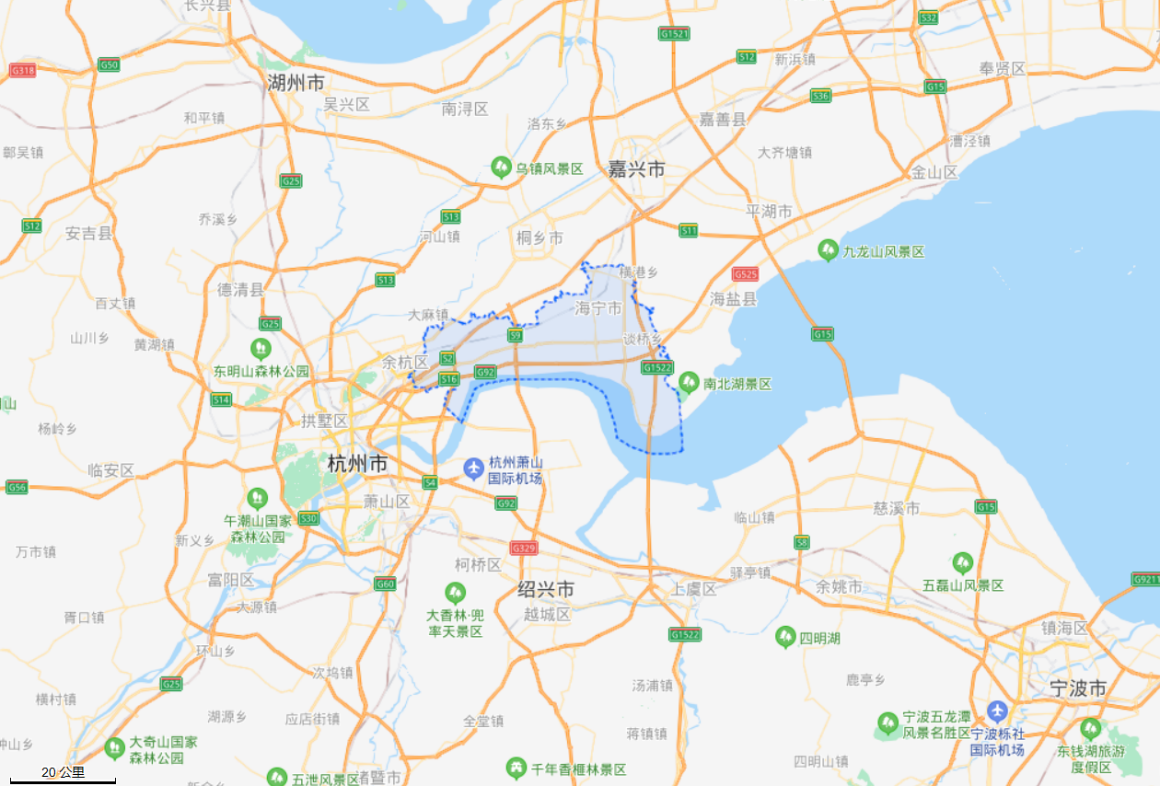 图1-1  海宁市区位图地形地貌海宁市地处长江三角洲杭嘉湖冲积平原，地势南高北低，自西南向东北倾斜，地形狭长，东宽西窄，东西长51.65km，南北宽28.94km。地面高程在6～2m之间，南部上塘河流域地面高程在6～3m之间，北部下河地区地面高程在4～2m之间。海宁除东北和东南有少数山丘外，其余均为平原。地貌成因可分为剥落地貌，冲积地貌，海成地貌和人工地貌四类。水域现状根据2020年海宁水域调查成果统计，海宁市域范围内共计8个乡镇、4个街道水域面积总计53.15km2，海宁市2020年市域行政区陆域面积总计731.86km2，现状水面率7.26%。其中河道总计2151条，长度1962.73km，水域面积41.85km2；湖泊2个，为西湖、鹃湖，水域面积1.48km2；其他水域含池塘6147个，水域面积7.77km2，长水塘、泰山港湿地水域面积1.73km2，龙渡湖、金门湖、天目湖、市民湖水域面积0.32km2。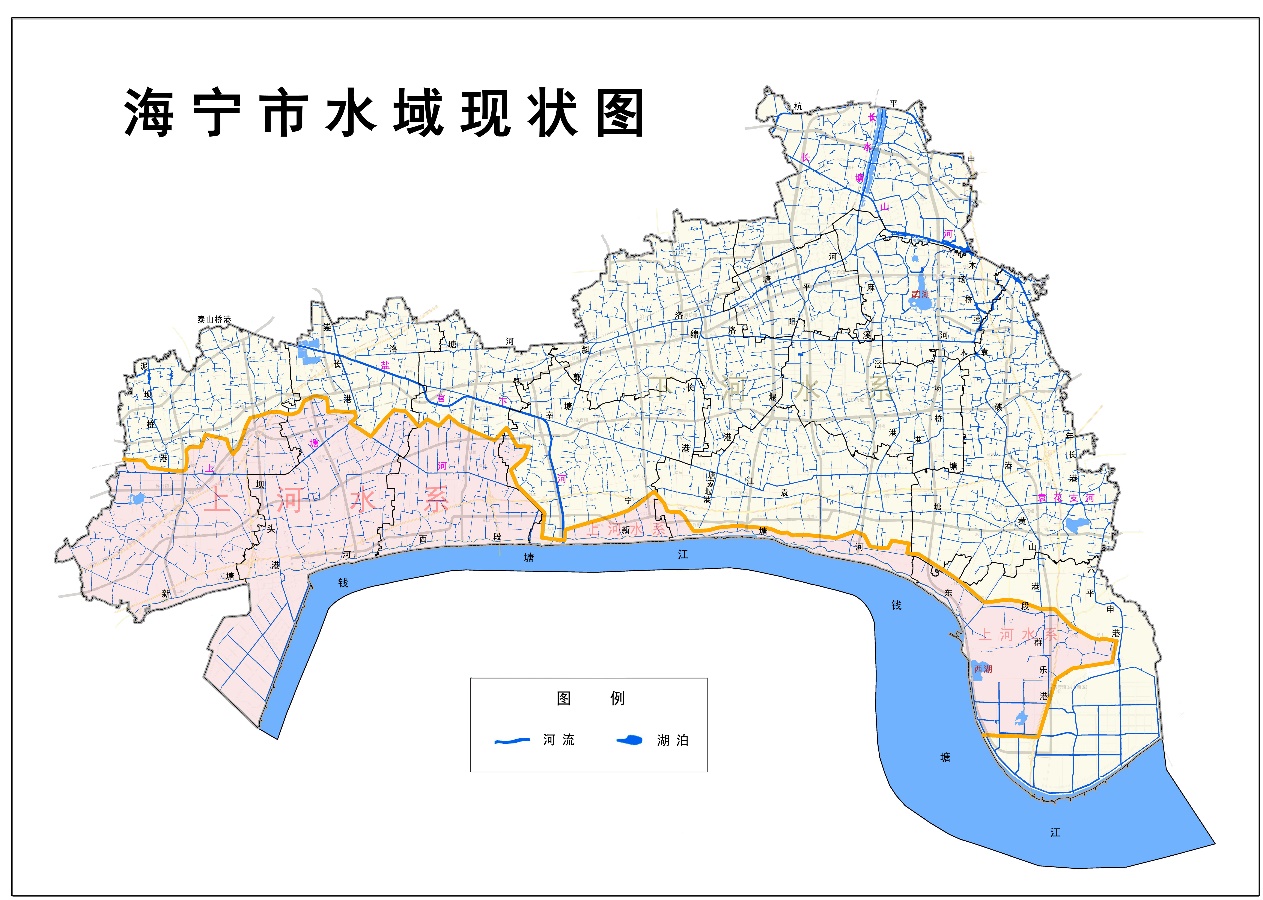 图1-2  海宁市水域现状图海宁市涉及的水系有钱塘江水系、上塘河水系、运河水系。1、钱塘江水系海宁市地处钱塘江河口北岸，自杭州钱塘区入市境，至高阳山出海宁市，境内长53.6km，水域面积约131.0km2。自古以来，因建有钱塘江海塘，海宁境内河流水系与钱塘江基本隔离。1961年建谈家埭外排闸1座；1984年及2001年盐仓垦区各建1座外排闸，2018年建成盐仓强排泵站；1992年建盐官上河排涝闸；1996年建盐官下河闸站枢纽工程；2000年尖山新区先后新建西顺堤排涝闸、排涝东闸、排涝中闸和强排泵站。上述南排闸站使境内水系与钱塘江沟通，主要起到出江排涝作用。2、上塘河水系上塘河自杭州德胜坝流经临平至海宁市盐官镇。海宁境内自许村吴家堰起，至盐官上河闸。海宁市境内上塘河流域面积共约202.2km2，属沿海高区。沿岸及新塘河建有船闸4座，与运河水系、盐仓垦区沟通，1956年以来，先后建有长安、许村、盐官、盐仓等电力翻水站，分别用于从运河水系翻水补充至上塘河，或从上塘河水系翻水补充至盐仓围垦区。上塘河左右两岸支流通过闸坝与运河水系相隔断，主要支流有新塘河、运输河、坝头港、东出盐港等河道。上塘河水系又可细分为盐仓围垦区、上塘河西片和上塘河东片。3、运河水系运河水系地处海宁市中、北部，流域面积约529.7km2，主干引排河道有盐官下河、长山河、长水塘、崇长港等4条。这4条河道是向运河引水、排水和向钱塘江排水的主要河道。洛塘河、辛江塘、宁袁塘、袁花支河由西向东，横穿下河地区，与主干河道相互调节，构成境内引排水系统。在腹部贯通南北水流的有泥坝桥港、斜郭塘、绵长港、唐家堰港、平阳堰港、麻泾港、袁硖港、木场桥港、黄山港、年长桥港、六平申港等河道。水文气象海宁市所在区域属北亚热带海洋性湿润气候区，总体上气候温和湿润，四季分明、雨量充沛、日照充足。暖季受热带海洋气团调节，盛行东到东南风，气候湿润，降水较丰，冷季受副极地大陆气团控制，盛行北到西北风，气候干寒，降水偏少。四季分明，冬夏较长，春秋较短，无霜期较长，农业气候条件优越。但气候多变，常有旱、涝、风、雹等气象灾害出现。年平均气温16.1℃，极端最高气温40.5℃，极端最低气温-12.4℃；年平均日照约2010.2小时；年平均无霜期227~234天；相对湿度82％；平均风速2.8m/s，各月相差不大，全年以SE和NW风向频率为大。年雨日为144.3天，年均降水量1167.8mm，降水年际振幅818.4~1809.7mm。降水在各季分配并不均匀，冬少夏多，各月分布呈双峰双谷型。70%集中在4~9月的梅雨季和台风雨季，以6月、9月最多，12月、1月最少。全年有3个降水高峰期：春雨期由3月下旬至5月中旬，降水量253.9mm；梅雨期6月中旬至7月上旬，年均雨量231.8mm；秋雨期8月中旬至9月中旬，雨量171.2mm。区域内洪水主要由梅雨和台风暴雨造成，梅雨期持续时间较长，台风期雨量集中，强度大。经济社会概况海宁于公元前221年建县，1986年撤县设市后，海宁全面推进基础设施建设，一个布局合理，功能完善，环境优美的现代化城市正在崛起。截止2019年，海宁市下辖硖石街道、海洲街道、海昌街道、马桥街道等4个街道和许村镇、长安镇（高新区）、周王庙镇、盐官镇、斜桥镇、丁桥镇、袁花镇、尖山新区（黄湾镇）等8个镇。根据《2020年海宁市国民经济和社会发展统计公报》，2020年末户籍总人口708038人，按性别分为男性344353人，女性363685人，人口性别比为94.68（以女性为100）。全市人口出生率为6.3‰，人口死亡率为6.93‰，人口自然增长率为-0.63‰。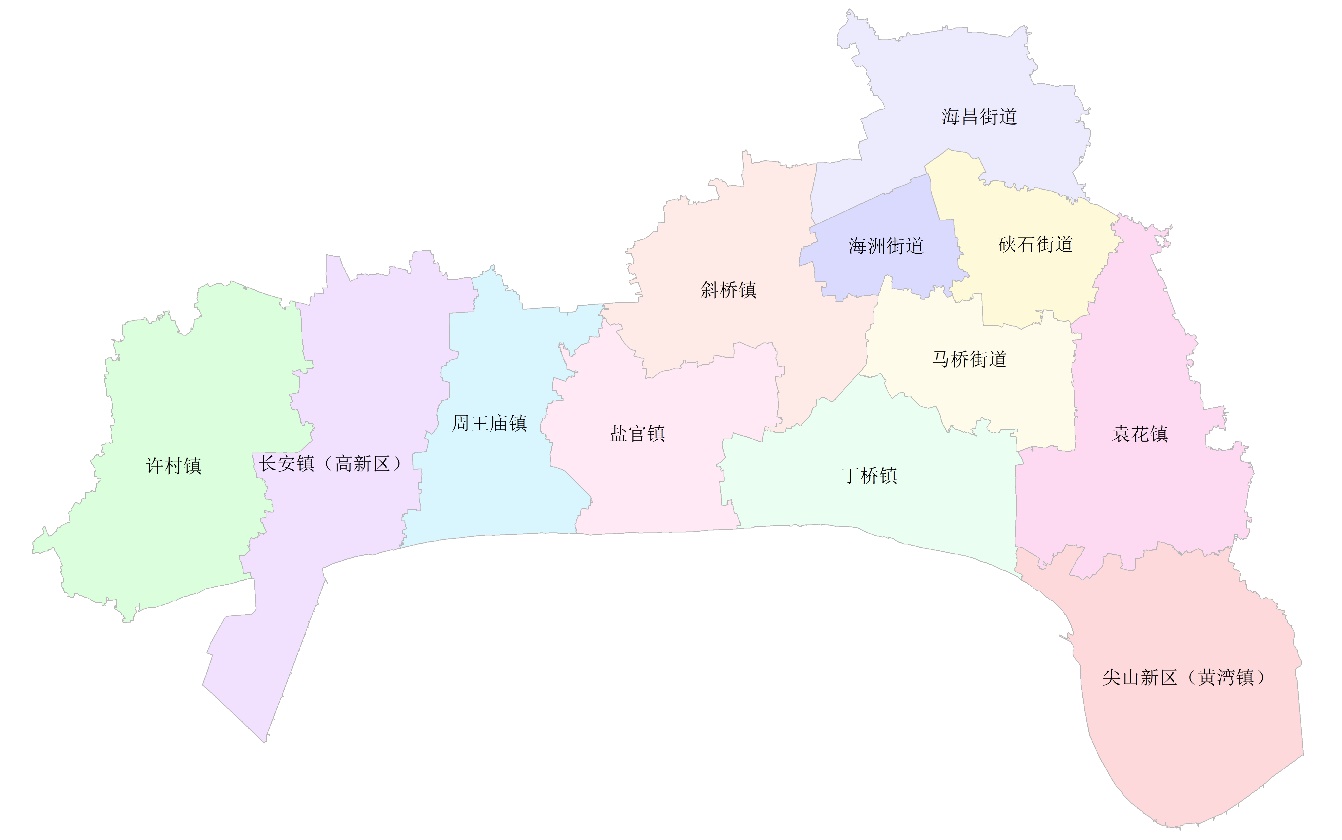 图1-3  海宁市行政区划图海宁工业基础良好，涉及到30个大类100多个小类，区域特色经济优势明显。皮革、家纺、经编、太阳能利用、机械装备、食品、化工（医药）等区域特色产业加速扩张和提升，在国内乃至国际同行业中的影响力和竞争力进一步提高，先后获得了“中国皮革之都”、“中国纺织产业基地市”、“中国经编名城”等称号。海宁自然条件优越，是一个粮、牧、副、渔综合发展地区。近年来，海宁市加快农业产业结构调整，大力发展高效生态都市型现代农业。农业“334”产业发展战略得到有效实施，花卉、苗木、优质水果三大绿色生态产业异军突起；特种水产、湖羊、肉鸡三大高效养殖业发展迅猛；粮油、蚕桑、生猪、蔬菜四大传统产业进一步优化提升。“小康示范、百村整治”工程、农村生态家园工程、种子种苗工程、农业基地园区建设扎实推进。农业标准化实施不断加快，无公害生产技术得到全面推广。海宁旅游资源丰富，被国家旅游局命名为“中国优秀旅游城市”。盐官观潮胜地公园和沿江百里文化旅游长廊是省重点开发项目，也是国家首次公布全国43个旅游发展优先项目之一。海宁形成了以“一潮三看赏四景”观潮旅游为特色，以人文景观和历史遗迹访古探幽为内涵的旅游格局。2020年海宁市全年实现地区生产总值1030.78亿元，按可比价格计算，比上年增长2.0%，经济总量首次突破一千亿元。其中，第一产业实现增加值18.61亿元，增长1.9%，第二产业实现增加值509.46亿元，增长2.1%，其中工业实现增加值515.23亿元，增长7.7%，第三产业实现增加值437.36亿元，增长2.3%。三次产业结构比为1.8:55.8:42.4。按户籍人口计算的全市人均生产总值为146148元，增长1.3%，按平均汇率计算为21189美元。图1-4  2015-2020年地区生产总值及增长速度相关规划《杭嘉湖区域水利综合规划》按照2007年1月国务院召开的全国流域综合规划修编工作会议及《国务院办公厅转发水利部关于开展流域综合规划修编工作意见的通知》（国办发〔2007〕44号）要求，浙江省水利厅组织编制《杭嘉湖区域水利综合规划》（以下简称《综合规划》）。2010年底，《综合规划》基本编制完成；2011年~2014年底，《综合规划》先后与浙江省水利发展“十二五”规划、浙江省第一次水利普查成果、《浙江省主体功能区划》等进行衔接；2015年2月12日，浙江省人民政府以“浙政函〔2015〕12号”文批复了《综合规划》。《综合规划》围绕防洪减灾、水资源保障、水资源保护与水生态修复、综合管理四大体系进行重点研究，提出实施综合治理重点工程、圩区整治工程、区域河道整治及清淤工程、综合性水库工程、水资源配置工程、其它工程等各项工程和非工程措施建设。其中，综合治理重点工程包括：苕溪清水入湖河道整治工程、太嘉河工程、杭嘉湖地区环湖河道整治工程、平湖塘延伸拓浚工程、扩大杭嘉湖南排工程、麻泾港拓浚工程、嘉兴中心河整治工程、杭嘉湖北排补偿工程、环湖大堤（浙江段）加固工程、杭州市南排泵站扩建加固工程、嘉兴市南排工程水闸除险加固工程、苕溪清水入湖河道整治后续工程等。与海宁市相关的工程主要有：扩大杭嘉湖南排工程、麻泾港拓浚工程、嘉兴市南排工程水闸除险加固工程、圩区整治工程、河道整治及清淤工程。《嘉兴市河道整治规划（暨嘉兴市水系连通与整治规划）》针对嘉兴市水利面临的新形势新问题，为适应经济社会可持续发展的要求，2017年2月，嘉兴市水利局、嘉兴市海绵城市投资有限公司组织有关单位编制《嘉兴市河道整治规划》（以下简称《河道规划》）。《河道规划》在摸清嘉兴市河湖水系存在的主要问题和治理需求基础上，以问题为导向，研究提出了嘉兴市河道整治规划总体布局及规划方案，并划分了省、市、县（市、区）河道等级，确定了各条规划河道断面控制规模，明确了河道管理要求。2018年5月，嘉兴市人民政府批复了《河道规划》。《河道规划》提出了12项骨干工程，包括续建扩大杭嘉湖南排工程（嘉兴部分）、平湖塘延伸拓浚工程等2项流域水环境综合治理重点水利工程，中心河整治工程、乍浦塘排涝工程、麻泾港排涝工程、扩大杭嘉湖南排南台头排涝后续及河湖水系连通工程、扩大杭嘉湖南排秀洲区林舍港配套工程、嘉兴市北部湖荡整治及河湖连通工程等6项区域骨干工程，以及南湖区东南片区、桐乡乌镇片区、桐乡沙诸片区、海宁市上塘河流域活水工程等4项重点片区活水工程。与海宁市相关的工程主要有：扩大杭嘉湖南排工程（嘉兴部分）、麻泾港排涝工程、海宁市上塘河流域活水工程。《河道规划》共规划河道170条，其中，省级河道2条即京杭古运河（嘉兴段）和澜溪塘，市级河道21条，县级河道147条。与海宁市相关的市级河道有：长山河、长水塘、盐官下河、上塘河，县级河道有：新洛塘河、古洛塘河、辛江塘、宁袁塘、泥坝桥港、崇长港、绵长港、平阳堰港、麻泾港、木场桥港、泰山桥港、斜郭塘、年长港、唐家堰港、袁硖港、黄山港、六平申、西联接河、群乐港、新塘河西段、新塘河东段、坝头港和毛竹港。表1-1  海宁市骨干河道现状及规划控制表《浙江省嘉兴市水资源保护规划》《浙江省嘉兴市水资源保护规划》依据嘉兴市生态文明建设和水资源保护面临的新形势，以保障流域（区域）水资源与水生态系统良性循环、实现水资源可持续利用为目标，统筹协调相关规划，进行水资源保护规划顶层设计。规划近期（2020年）目标：①水质：主要水功能区水质明显改善，重要水功能区水质达标率达到78%以上，水功能区达标率大于20%，城镇供水水源地水质全面达标，交接断面水质达标率达100%；②水量：河湖生态水量得到保障；③水生态：主要河流、湖泊水生态系统得到基本保护，重要生态保护区、水源涵养区和湿地得到有效保护，受损的重要地表水生态系统得到初步修复。规划近期（2030年）目标：①水质：水功能区基本实现达标，水功能区水质达标率提高到95%以上；②水量：河湖生态水量得到全面保证；③水生态：主要河流、湖泊水生态系统得到全面保护，受损的重要地表水生态系统基本得到修复。 规划涉及海宁市的主要包括入河排污口整治工程、内源治理和面源控制工程、水生态保护与修复工程、海宁市鹃湖应急备用水源工程、海宁市第二水厂生态湿地工程、千岛湖引水工程、太湖引水工程。其中，鹃湖应急备用水源工程、第二水厂生态湿地工程均已实施，千岛湖引水工程基本完成，太湖引水工程正在工程开展前期研究阶段。《海宁市水安全保障“十四五”规划》《海宁市水安全保障“十四五”规划》是海宁市国民经济和社会发展“十四五”规划体系中的专项规划之一，是指导全市水利改革发展的重要依据。规划确定了“一湾（钱塘江海湾）二片（上塘河流域片、市区圩区片）三网（行洪骨干网、幸福河湖网、信息智慧网）”的总体布局，提出了高质量完成“三个五”工作：一是围绕水利行业服务，提升五方面管理能力；二是围绕水利基础设施，实施五大工程建设；三是围绕创新示范先进，打造五大标志性成果。在水域岸线方面，规划提出了水域面积率≥7.26%的目标，以及上塘河流域水系治理、麻泾港整治、百里钱塘综合整治提升等工程措施。《海宁市上塘河流域水系综合治理规划》根据“浙江省水利厅关于开展中小流域综合治理规划编制工作的通知”（浙水计〔2015〕4号）的要求，海宁市水利局组织相关单位编制《海宁市上塘河流域水系综合治理规划》（以下简称《治理规划》），2019年11月，《治理规划》获批。规划范围为海宁市上塘河流域所有水系，东至黄湾、西以海宁县界为界、南邻钱塘江、北至运河水系分界。根据对上塘河流域河道治理现状的分析，《治理规划》提出的规划工程包括：防洪减灾工程、水生态环境工程、水文化水景观工程与生态活水工程等。防洪减灾工程主要包括护岸、河道清淤、拓宽、水系连通程等工程措施，通过这些工程措施，最终形成以上塘河、太平河—运输河—新塘河、金安港—西环河—大船河、运输河、坝头港、三里塘港、中出盐港为主要通道的“二横五纵”的排水格局。《治理规划》拟对区域内的骨干河道、局部狭窄河段进行拓宽，规划拓宽河道36条，总长94.66km；按照水网合理、水流畅通的要求，实施必要的水系沟通工程，包括打通断头浜，对部分河道进行新开连通等，水系连通涉及河道41条，新开河道总长度32.26km。表1-2		海宁市上塘河流域近期实施河道整治工程一览表《海宁市综合交通运输发展“十四五”规划》《海宁市综合交通运输发展“十四五”规划》规划范围包含海宁市全部行政区域，规划对象涵盖公路、铁路、水运、民航、管道、邮政、枢纽、绿道等交通要素，是海宁市“十四五”时期综合交通运输发展的重要依据。在航运方面，规划提出要发展多式联运的水运网络，内河航道依托规划的高等级航道，并在现有航道中选取部分航道进行等级改造，积极寻求通过境内现有水系直接与京杭运河二通道相连，建成一个初步覆盖全市的干线航道网络。规划形成“两横两纵一联”内河航道网布局，以提升内河航道辐射力与影响力。两横：杭平申线、杭平申复线两纵：京杭运河二通道、硖尖线一联：杭海线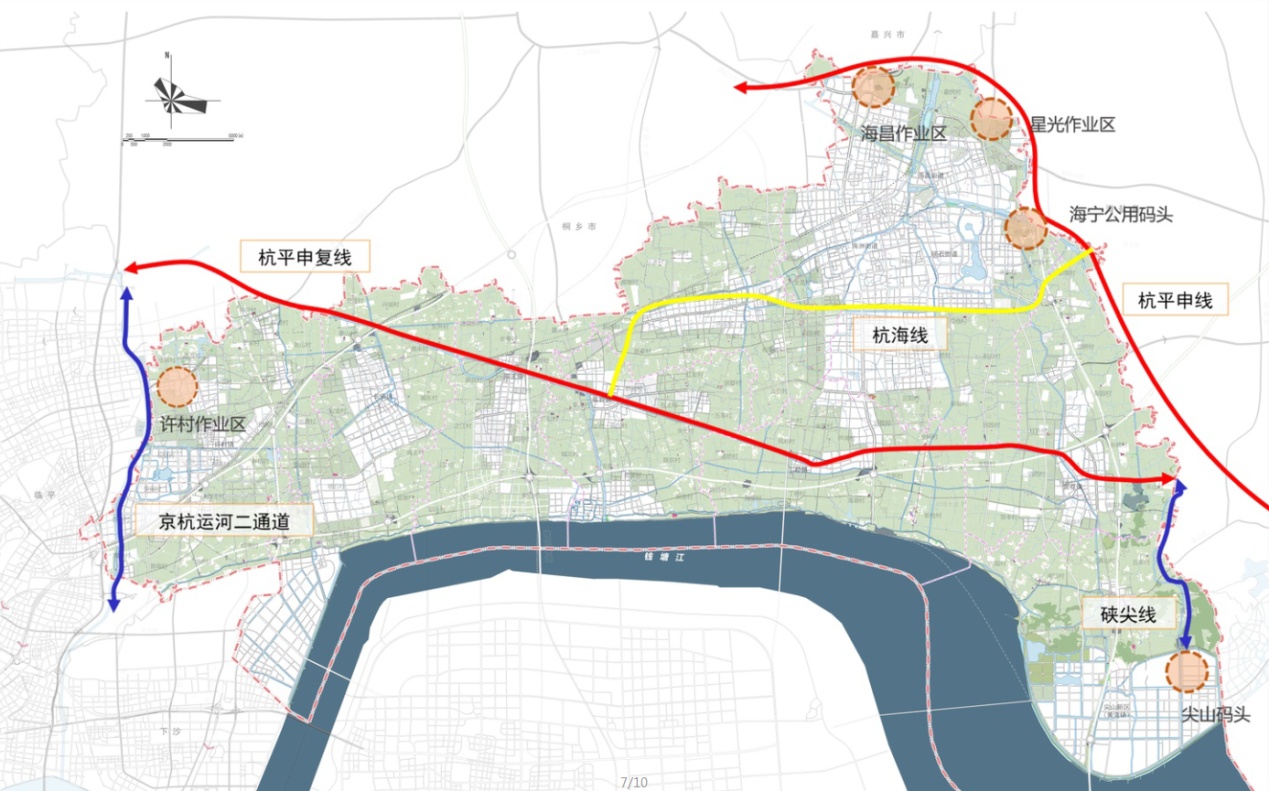 图1-5  水运布局图规划范围、目标和任务2.1 规划范围本次水域保护规划范围为海宁市陆域范围，包括硖石街道、海洲街道、海昌街道、马桥街道等4个街道和许村镇、长安镇（高新区）、周王庙镇、盐官镇、斜桥镇、丁桥镇、袁花镇、尖山新区（黄湾镇）等8个镇，总规划面积731.86km2。2.2 规划目标和任务1、规划目标基本建成与经济社会发展、现代化建设相适应的水域岸线格局，在充分保障防洪排涝、水资源利用的基础上，水生态保护、智慧化管理取得显著成效，水域岸线成为经济社会高质量发展、生态文明建设的重要支撑。到规划近期水平年，全市规划水面率为7.26%，基本水面率为7.26%，重要水域面积6.186km2，重要河湖岸线保护率57.7%，城乡居民15分钟亲水圈覆盖率100%，重要河湖水域岸线监管率100%。表2-1  主要规划指标表2、规划任务（1）现状调查。收集海宁市现状水域和岸线调查成果，开展调查成果合理性分析。（2）现状评价。基于现状调查，进行水域防洪排涝、水资源利用、生态环境、岸线保护与利用等方面的评价，分析现状水域和岸线存在的主要问题。（3）水域总体规划布局。根据流域、区域综合规划和防洪、排涝、蓄水、供水、生态环境等专业规划，并与国土空间规划及其它行业规划充分衔接，优化水域布局，明确水域总体规划布局和水域功能，确定近期水平年的规划水面率和基本水面率。（4）岸线功能区划定。根据河湖岸线功能区划定原则，结合开发利用需求，划定河湖岸线功能区，并提出相应的管控要求。（5）保护措施。明确各类水域的保护主体及管理制度，提出重要水域管控措施、信息化管理措施、生态保护措施等，建立水域岸线现代化管理体系。2.3 规划原则1、保护优先、合理利用。正确处理好水域岸线保护与利用的关系，按照重塑和保持河流健康生命形态的要求，把水域岸线保护作为开发利用的前提，强化集约利用，严守水域岸线资源开发利用上限，严格落实城镇建设、产业发展、航运开发等经济社会发展中水域占补平衡，在保障水域岸线功能健康永续的基础上，有序推进河湖岸线资源合理利用，支撑经济社会可持续发展。2、统筹兼顾、突出重点。统筹水域防洪排涝、水资源利用、生态环境及其它功能保障要求，兼顾上下游、左右岸、不同地区及不同行业之间的近远期发展需求，充分衔接区域、行业规划及生态保护红线、环境质量底线、资源利用上线、生态环境准入清单“三线一单”等要求，留足未来发展空间，科学合理确定水域岸线生态空间、生活空间和生产空间规划布局与功能定位；进一步突出重要水域、岸线保护区等特别保护、严格保护，在确保区域水域总体空间不减少、功能不减退的前提下，依法依规有序推进一般水域与控制利用区、开发利用区等的保护与开发利用。3、因水施策、严格管控。以重要水域及保护与开发利用矛盾突出的或利用需求强烈的河湖岸线为重点，以保障水域合理空间与功能健康为主要任务，因河（湖、库）施策，确定水域岸线问题清单、责任清单及整治对策、管控与保护措施。按照水域岸线管理相关法律法规要求，强化制度建设，落实监管责任，完善问题发现机制和处置整改机制，充分发挥河湖长制在水域岸线管理保护中的重要作用，严格落实水域岸线分区分类管控与保护的各项要求，确保水域岸线得到有效保护、合理利用和依法管理。4、数字赋能、创新机制。以水利数字化改革为牵引，以河湖长制提档升级为抓手，以管理机制创新为动力，建立水域岸线空间、功能、管控与保护措施等水域保护规划成果数据库，统筹推进水域岸线管理保护数字化应用与体制机制创新，推进水域岸线产权化、物业化、数字化、资源化管理，不断提升水域岸线空间智治水平，争创河湖治理体系和治理能力现代化先行示范。2.4 规划依据1、法律法规（1）《中华人民共和国水法》（2）《中华人民共和国防洪法》（3）《中华人民共和国水土保持法》（4）《中华人民共和国环境保护法》（5）《中华人民共和国水污染防治法》（6）《中华人民共和国城市规划法》（7）《中华人民共和国河道管理条例》（8）《浙江省河道管理条例》（9）《浙江省海塘建设管理条例》（10）《浙江省水利工程安全管理条例》（11）《浙江省水域保护办法》（12）《浙江省农村供水管理办法》（13）《太湖流域管理条例》（14）《嘉兴市河道管理办法》2、行业规范（1）《浙江省水域保护规划编制技术导则（试行）》（2021）（2）《浙江省水域调查技术导则（修订）》（2019）（3）《防洪标准》（GB50201-2014）（4）《城市防洪工程设计规范》（GB/T50805-2012）（5）《堤防工程设计规范》（GB50286-2013）（6）《水资源评价导则》（SL/T238-1999）（7）《地表水环境质量标准》（GB3838-2002）（8）《节水灌溉工程技术规范》(GB/T50363-2006)（9）《污水综合排放标准》（GB8978-2002）（10）《城市居民生活用水量标准》（GB/T50331-2002）（11）《生活饮用水卫生标准》（GB7949-2006）（12）《灌溉与排水工程设计规范》（GB50288-99）（13）《内河通航标准规范》（GB50139-2014）3、相关规划报告（1）《太湖流域综合规划(2012~2030)》（国函〔2013〕39号）（2）《杭嘉湖区域水利综合规划》（浙政函〔2015〕12号）（3）《浙江省水功能区、水环境功能区划分方案》（浙政函〔2015〕71号）（4）《浙江省主体功能区划》（浙政发〔2013〕43号）（5）《浙江省水域保护规划》（浙发改农经〔2015〕]193号）（6）《海宁市水安全保障“十四五”规划》（海发改〔2021〕134号）（7）《海宁市水域调查报告》（2007）（8）《海宁市水域保护规划》（2011）（9）《海宁市域总体规划（2006-2020）》（10）《嘉兴内河港海宁港区规划调整方案报告》（2014）（11）《海宁市城市规划区水系控制性详细规划》（2012）（12）《海宁市水域调查报告》（2020）（13）《海宁市人民政府关于明确海宁市河道管理范围及管理要求的通知》（海政发〔2021〕8号）2.5 规划水平年现状水平年为2020年；近期水平年为2025年；远期水平年为2035年。2.6 规划分区为便于管理，本规划分行政和流域两个统计口径。1、行政分区根据海宁市行政区划，全域分硖石街道、海洲街道、海昌街道、马桥街道等4个街道和许村镇、长安镇（高新区）、周王庙镇、盐官镇、斜桥镇、丁桥镇、袁花镇、尖山新区（黄湾镇）等8个镇。2、流域分区根据海宁市水系分布特点，全域分上塘河水系和运河水系。其中上塘河水系又可分为上塘河西片、上塘河东片。鉴于盐仓围垦区面积较小，本规划与本轮水域调查成果保持一致，不将其单独分区。现状评价与需求分析上一轮水域保护规划实施评价上一轮规划主要内容1、背景及编制过程根据浙江省2006年5月1日颁布的《浙江省建设项目占用水域管理办法》、浙江省水利厅和省发展和改革委员会《关于开展全省水域保护规划编制工作的通知》，为加强水域保护，维护和发挥水域在防洪、排涝、供水、航运、生态环境等方面的功能，县级以上人民政府水行政主管部门应当编制水域保护规划。海宁市水利局于2008年11月开始委托设计单位编制《海宁市水域保护规划》。本次规划主要为全市水域保护规划，明确对海宁市主城区、马桥经编园区、尖山新区及临杭新区4个区域进行控制性详细规划，提出各镇水域保护规划的主要控制指标。于2009年8月完成规划成果的征求意见稿，通过征求海宁市相关部门及各镇、街道的意见，对规划成果进行了修改、补充和完善；于2010年12月2日通过专家评审，评审后根据专家组意见进行了修改，形成《海宁市水域保护规划》（报批稿）。2、规划范围、水平年、目标（1）规划范围海宁市2005年陆域范围面积717.20km2，钱塘江水域范围面积130.94km2。由于钱塘江水域管理权限属于浙江省钱塘江管理局，因此，已编制规划统计的范围参照2005水域调查数据，统计范围为海宁市域717.20km2范围内的水域（包括河道、湖泊、池塘）；规划范围为尖山新区围垦完成以后的总市域面积范围内（共731.24km2）的水域，以及与水域相关联的周边陆地范围。（2）规划水平年依据规划文件，规划基准年为2005年，已编制的水域规划采用数据为2005年水域调查报告资料，规划水平年为2020年。（3）规划目标控制水面率，加强水域保护，维护和发挥水域在防洪、排涝、供水、航运、生态环境等方面的功能。总体规划目标：规划后，海宁市共增加水域面积2，总体水域面积由原来50.99km2增加至57.29km2，水面率由7.11%增加至7.83%。3、规划方案通过分析海宁市水域行洪排涝、水资源供给、水环境、航运、景观等各功能对水域规模的要求，现状水域面积及水域容积不能满足规划基本水面率要求。按照《浙江省建设项目占用水域管理办法》规定，对现状水面率不满足规划基本水面率要求的区域要进行水域的恢复补偿，恢复补偿方案有水域恢复、扩大和新增方案。通过对海宁市防洪排涝功能、水资源利用、水环境功能及航运功能等方面的评价，并与相关规划衔接，本次规划共拓宽、疏浚河道15条，新增河道7条，新增湖泊2个，扩大湖泊2个，总计增加水域面积2，增加水域容积1865.97万m3。规划主要水域工程包括：扩大杭嘉湖南排工程、饮用水源保障工程、航运工程、重要区域水系整治工程。这些项目的实施可不同程度地增加水域面积及容积，加强水域行洪排涝、蓄水、航运等主体功能，同时也使河流水质及生态环境得到改善。表3-1 	海宁市水域功能恢复补偿方案规划表上一轮规划实施情况1、工程建设（1）扩大杭嘉湖南排工程实施扩大杭嘉湖南排工程（海宁部分），具体包括改道（新开）洛塘河，整治长水塘和长山河，共治理河道长度62.23km，其中新开挖河道（洛塘河）17.2km，河底宽度，底高程，已经实施完成，实际新增水域面积0.89km2。（2）饮用水源保障工程实施饮用水源保障工程，具体包括鹃湖应急备用水源工程、长水塘生态湿地工程、第二水厂生态湿地工程等，均已实施完成。其中鹃湖实际新增水域面积0.90km2，长水塘、泰山港湿地新增水域面积1.73km2。（3）航运工程航运工程包括杭平申线和运河二通道工程。杭平申线在海宁境内长16.38km，规划航道面宽不小于60m，已实施完成，实际新增水域面积0.84km2。运河二通道航道在海宁境内长度约2.09km，主要位于海宁市许村镇西北部，工程正在实施，预计2022年完工。（4）重要区域水系整治工程区域其它重要水系整治工程，包括袁花支河、新塘河东段、新塘河西段整治工程，龙渡湖、东西湖新增扩大工程等，其中东西湖扩大工程未实施且东湖本轮已填埋，其它主要河湖工程均已实施。2、水面率随着杭平申线、洛塘河的改道拓宽，以及各乡镇实施的河道整治工程、水系连通工程等，海宁市境内河道新增水域面积2.53km2；海宁市原东湖已填埋，鹃湖为新开湖泊，现状湖泊（西湖、鹃湖）比原湖泊（东湖、西湖）新增水域面积0.26km2；规划实施期间，海宁市域范围内新增2片10处湿地，新增湿地水域面积为1.73km2；除规划工程外，规划实施期间海宁市新开挖龙渡湖、金门湖、天目湖、市民湖，新增水域面积0.32km2；池塘占用以大面积池塘为主，而新开的池塘面积小，故池塘数量虽新增142个，但池塘水域面积减少2.68km2。综合河道、湖泊以及其他水域等水域面积变化情况，海宁市现状水域总面积为53.15km2，较上一轮水域调查新增2.16km2。由于池塘面积减少以及部分规划工程未实施或未按原定规模实施，海宁市现状水域面积未达到上轮规划水平年目标值。现状水域评价防洪排涝评价1、上河水系上河水系所在区域地势较高，其地面高程要比北面的运河水系高出1.5m以上，汛期时，上河洪涝水主要通过上塘河闸、谈家埭闸等向钱塘江排水，部分通过许村船闸、长安船闸、姚家涧闸及花山汇船闸等向下河排水。根据《海宁市上塘河流域水系综合治理规划》，上河水系通过治理将形成以上塘河、太平河—运输河—新塘河、金安港—西环河—大船河、运输河、坝头港、三里塘港、中出盐港为主要通道的“二横五纵”的排水格局。目前海宁市上河水系“二横五纵”的排水格局已基本形成，但流域水面率只有6.04%，区域内部分河道存在断头、淤积严重、过水断面不足等情况，还需进行进一步水系治理。上河水系现状重要区块的排涝能力基本为20年一遇，部分村庄、农田和特别低洼易涝区排涝能力有待进一步提高。（1）盐仓围垦区盐仓围垦区位于海宁市长安镇，总面积约19km2，北侧以海塘路为界，东临钱塘江海塘，南面和西面至海宁界。盐仓由围涂造地而来，以海塘路为界自成水系，平均地面高程5-6m，比邻近的上塘河地区平均地面高程也高出约，排涝系统相对独立，以向钱塘江排涝为主。区内主要排水河道有大堤河、中心河、东堤河、中堤河、一号直河、二号直河等。主要排水口门有盐仓排涝西闸、盐仓强排泵站及盐仓排涝东闸，均匀分布在盐仓圩区钱塘江标准海塘盐仓段。其中，盐仓强排泵站泵站规模30m3/s，闸门净宽4m；盐仓排涝西闸闸门净宽4m；盐仓排涝东闸闸门净宽4m。盐仓围垦区内常水位原则上控制在3.5~4.0m。当水位高于4.0m时，应随时掌握水情、雨情、水位变化运态，根据实际情况，启用排涝泵站和闸门向钱塘江排水。现状工况下，盐仓围垦区20年一遇水位4.97m，结合区域内地面高程情况，盐仓围垦区排涝能力基本达到20年一遇。（2）上塘河西片海宁上塘河西片面积约135km2，横跨市许村镇、长安镇以及周王庙镇，该区域东、北部与运河片相连，基本以上塘河沿线作为两者界线，西部、西南部分别至杭州市余杭界、江干界，南部以海塘路为界与盐仓围垦区相接，东南部临钱塘江海塘。上塘河西片地面高程略高于北边的运河区块，其主要向运河水系以及钱塘江进行排涝。区域内主要排水河道有上塘河、新塘河西段、运输河、中出盐港、东出盐港等。主要排水口门有许村船闸、长安船闸、李家井排涝闸、姚家涧闸、谈家埭闸、上河闸，其中许村船闸、长安船闸、李家井排涝闸、姚家涧闸分布在上塘河以北与运河片交界处，谈家埭闸、上河闸位于南部钱塘江海塘沿线。另外，上塘河西片北侧建有多处滚水堰坝，当区域水位高于堰坝顶高程时，本区涝水通过堰坝翻入运河水系。现状工况下，许村、长安20年一遇水位分别为4.27m、4.08m，结合区内地面高程情况，上塘河西片现状排涝能力基本为20年一遇，上塘河以北区块地势相对较低，是洪水淹没高风险区。目前，运河二通道工程正在施工，预计2022年建成。二通道工程建成后，可提升海宁上塘河西片排涝能力。（3）上塘河东片上塘河东片横跨海宁市盐官镇、丁桥镇、袁花镇以及黄湾镇，该区域沿新塘河东段呈长条状展开，北部与运河片区相连，以新塘河东段沿线作为两者的界线，西部以盐官下河为界，东部至六平申航道，西南部临钱塘江海塘，东南部与黄湾镇尖山围垦区相连。上塘河东片西、南部并无排水口门（西部盐官翻水站无排涝功能，东南部大山圩闸排涝期间关闭，西南部钱塘江海塘沿线未建设排水口门），区域内涝水主要通过东、北部口门排入运河水系。区域内主要排水河道有新塘河东段、六十里塘河、新仓港、群乐港、陈汶港等。主要排水口门有新仓闸站、花山汇船闸、倪桥港滚水坝、陈汶港船闸滚水坝、庙浜坝、闸口船闸滚水坝、钱江滚水坝等，分布在区域东、北部。现状工况下，上塘河东片20年一遇水位3.97~4.05m，结合区域内地面高程情况（大部分在4.0m以上）可知，上塘河东片的排涝能力基本为20年一遇。2、运河水系海宁下河地区位于杭嘉湖东部平原“南排”末端，汛期承接上游桐乡、嘉兴等地区部分洪涝水，经盐官下河、长山河闸站排入钱塘江。运河水系地处海宁市中、北部，主干引排河道有盐官下河、长山河、长水塘、崇长港等4条，是向运河引水、排水和向钱塘江排水的主要河道。洛塘河、辛江塘、宁袁塘、袁花支河由西向东，横穿下河地区，与主干河道相互调节，构成境内引排水系统。在腹部贯通南北水流的有泥坝桥港、斜郭塘、绵长港、唐家堰港、平阳堰港、麻泾港、袁硖港、木场桥港、黄山港、群乐港、年长桥港、六平申港等河道。区域近些年来实施了一系列的治太骨干工程，全市行洪排涝能力显著提升，主要包括盐官下河排涝工程、长山河排涝工程、洛塘河整治工程、长水塘整治工程、长山河延伸拓浚工程、圩区整治工程等。经过水域调查，目前下河区域总水域面积40.93km2，水面率7.73%。海宁运河流域重要区块防洪能力基本达到20年一遇，其中洛塘河圩区达到50年一遇；但是随着城市开发、圩区建设等下垫面条件的变化，区域防洪排涝压力增大，需要进一步进行整治。水资源利用评价2020年，海宁市水资源总量8.0845亿m3，人均水资源占有量751.21m3，较上年水资源总量增加11.1%。其中地表水7.3191亿m3，地下水1.5808亿m3。全市总用水量3.0579亿m3，其中农田灌溉用水量1.33亿m3，占43.5%；林牧渔畜用水量0.1776亿m3，占5.8%；工业用水量0.8444亿m3，占27.6%；城镇公共用水量0.2066亿m3，占6.8%；居民生活用水量0.4371亿m3，占14.3%；生态环境用水量0.0622亿m3，占2.0%。全市万元地区生产总值用水量（较2015年可比价）31.7m3（现价28.9），列嘉兴市地区第二位；万元工业增加值用水量（较2015年可比价）16.6m3（现价15.1）。从利用现状分析：一是水量较充足，非常规水利用率不够高；二是农业用水量呈逐年下降趋势；三是工业用水量和生活用水量呈现上升趋势。生态环境评价2020年，海宁市51个市级河道断面中，水质监测值达Ⅲ类及以上31个，占60.78%；Ⅳ类17个，占33.33%%；Ⅴ类0个，占0%；劣Ⅴ类3个，占5.88%。与2019年同期监测均值相比，46个断面中（2019年断面数为46个，2020年新增5个断面），水质改善的26个，占56.52%；水质出现恶化的20个，占43.48%。Ⅲ类及以上水质断面数增加2个，Ⅳ类水质断面数减少1个，Ⅴ类水质断面数减少2个，劣Ⅴ类水质断面数增加1个。其它功能评价（1）航运交通功能评价根据《海宁市综合交通运输发展“十四五”规划》，海宁内河航道依托规划的高等级航道，并在现有航道中选取部分航道进行等级改造，积极寻求通过境内现有水系直接与京杭运河二通道相连，建成一个初步覆盖全市的干线航道网络。规划形成“两横两纵一联”内河航道网布局，以提升内河航道辐射力与影响力。“两横”指杭平申线、杭平申复线；“两纵”指京杭运河二通道、硖尖线；“一联”指杭海线。杭平申线基本达到III级航道标准，硖尖线、杭海线以及杭平申复线中的辛江塘基本达到Ⅴ级航道标准；京杭运河二通道正在建设，规划为III级航道，预计2022年完工。（2）景观旅游功能评价海宁市旅游资源丰富，市域自然景观特征以平原水网为主，另海宁市南濒钱塘江，独特的自然条件使海宁自古以来就成为观潮胜地，百里钱塘国际旅游长廊景区举世闻名，“海宁潮”每年在观潮季节吸引了大量的游客。目前，海宁市以盐官度假区为核心的百里钱塘旅游带建设取得初步成效，但整合各方面资源较弱，推进进度较为缓慢；盐官古镇格局与风貌尚未充分凸显，后续应同步对区域水系进行拓宽、连通建设，并对水环境进行相应的治理，以提高沿江百里长廊区的景观功能。海宁“十四五”期间将进一步优化文旅产业布局，加快钱塘江唐诗之路（海宁段）、大运河黄金旅游带（海宁段）规划建设，基本形成以盐官景区、硖石景区“两区”，沿江百里长廊、运河海宁段沿线“两带”为重点，众多文化产业发展平台为支撑的“两区两带多点”文旅产业布局。现状岸线评价根据2021年8月省水利厅印发的《浙江省水域保护规划编制技术导则（试行）》，未单独编制河湖岸线保护与利用规划的市级及以上河流、水面面积0.5km2以上湖泊及其它岸线保护和利用问题突出的河湖，应在水域保护规划中编制岸线保护与利用相关规划内容。依据海宁市水域调查成果及《海宁市重要水域名录综合说明》（征求意见稿），对划入海宁市重要水域的河道及水面面积0.5km2以上湖泊编制开展岸线规划相关工作。规划河道及湖泊名录如下：5条市级河道：上塘河、盐官下河、袁花支河、长山河、长水塘。1条县级河道：洛溪河。2个湖泊：鹃湖、尖山西湖。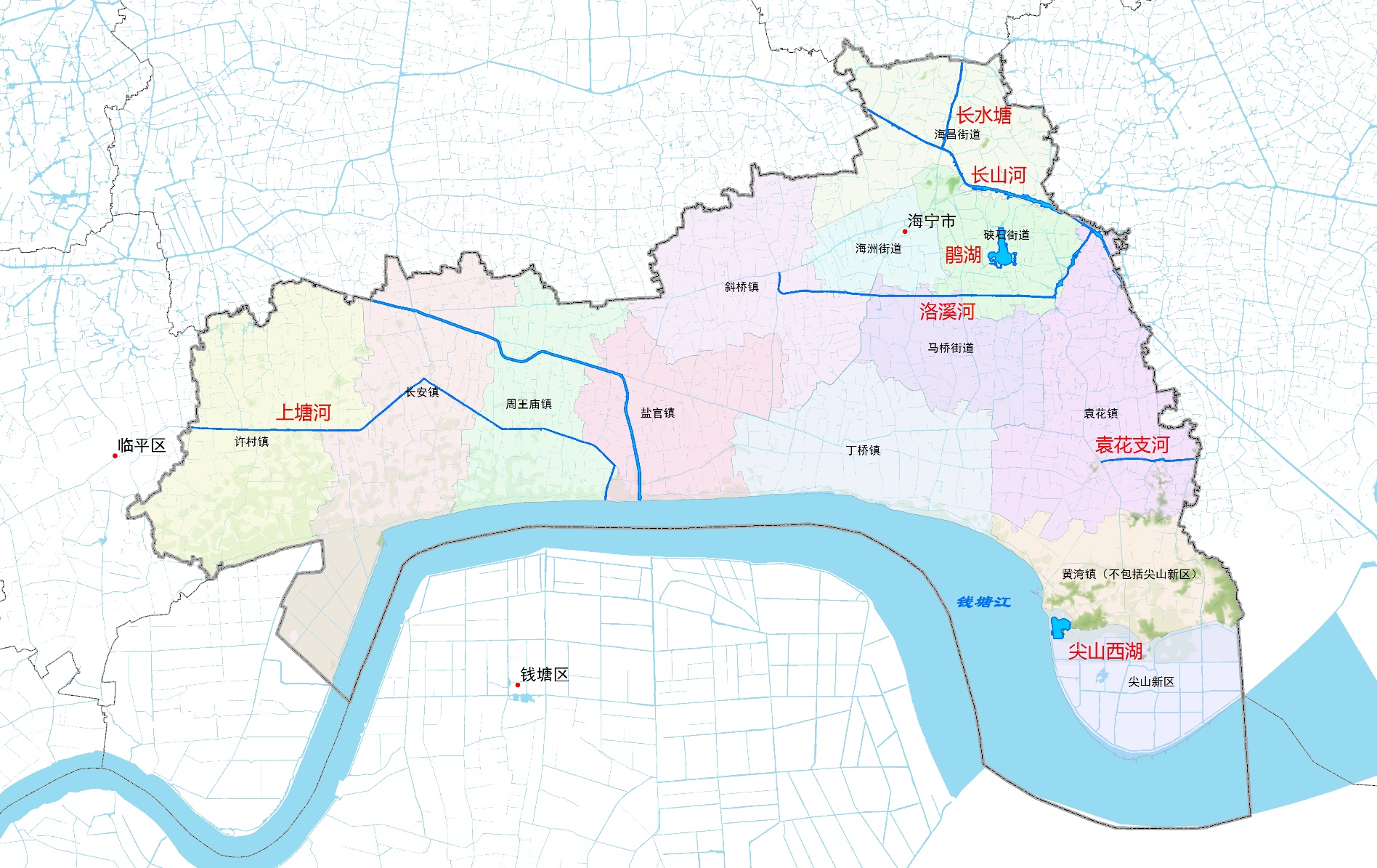 图3-1  岸线规划河道及湖泊示意图岸线开发利用现状岸线是指位于岸线边界线内为加强岸线资源的保护和合理开发而划定的带状区域，为河流水域与陆域的连接过渡区域，既具有维护河流（湖泊）健康的自然生态功能属性的作用，同时在一定情况下，也具有开发利用价值。岸线边界线是指沿河流走向或湖泊沿岸周边划定的用于界定各类岸线功能区垂向带区范围的边界线，分为临水边界线和外缘边界线。（1）临水边界线。临水边界线是根据稳定河势、保障河道行洪安全和维护河流湖泊生态等基本要求，在河流沿岸临水一侧顺水流方向或湖泊（水库）沿岸周边临水一侧划定的岸线带区内边界线。在此线的临水一侧禁止有碍防洪和维持河流健康生命的行为。海宁市采用临水线作为临水边界线。（2）外缘边界线。外缘边界线是根据河流湖泊岸线管理保护、维护河流功能等管控要求，在河流沿岸陆域一侧或湖泊（水库）沿岸周边陆域一侧划定的岸线带区外边界线。在临水边界线与外缘边界线之间的带状区域，具有行洪、调节水流和维护河湖健康的自然生态功能属性，同时在一定情况下，也具有开发利用价值的资源功能属性。海宁市采用管理范围线作为外缘边界线。通过对海宁市岸线规划涉及河道及湖泊沿线岸线现状利用情况进行调查，本次按照其现状利用情况分成未利用岸线、生活设施岸线、生产设施岸线三大类，详述如下。1、未利用岸线（1）生态绿地（林地、园地）；（2）农田（水田、旱地）；（3）坑塘。2、生活设施岸线（1）居民生活（有居民房屋建筑的岸线）；（2）景观休闲（滨水公园、绿道、亲水设施）；（3）综合服务（行政、教育医疗、商业街区等公共服务类设施）。3、生产设施岸线（1）工业生产（堆场、厂房等）；（2）交通道路（岸线内有沿岸线方向的机动车道路）；（3）码头港区（现状航运码头、综合利用的港口等）；（4）水利枢纽工程（堤防、水闸、泵站等工程）（5）交通枢纽工程（跨河交通工程）；（6）设施农用地（工厂化作物栽培或水产养殖的生产设施用地）；（7）其他跨河工程（跨河管线等）。岸线利用情况评价本次现状岸线利用情况统计分析采用最新的海宁市第三次土地利用调查成果和水域调查成果，按照现状确定的临水线和管理范围线划定河道及湖泊的岸线区域。根据统计分析，本次规划涉及河道及湖泊岸线总长为187.03km（以临水边界线计算，下同），临水线和管理范围线包围形成的岸线区域面积为223.88万m2，详见下表。表3-3  岸线规划涉及河道及湖泊现状岸线基本情况表1、上塘河根据现状岸线的利用情况统计分析，上塘河现状总岸线长度为46.11km，岸线面积60.88万m2。现状为未利用岸线长度24.37km，占岸线总长度的52.9%；现状为生活设施岸线长度4.78km，占岸线总长度的10.4%；现状为生产设施岸线长度16.96km，占岸线总长度的36.8%，上塘河沿线生产生活较为发达，岸线开发利用程度相对较高。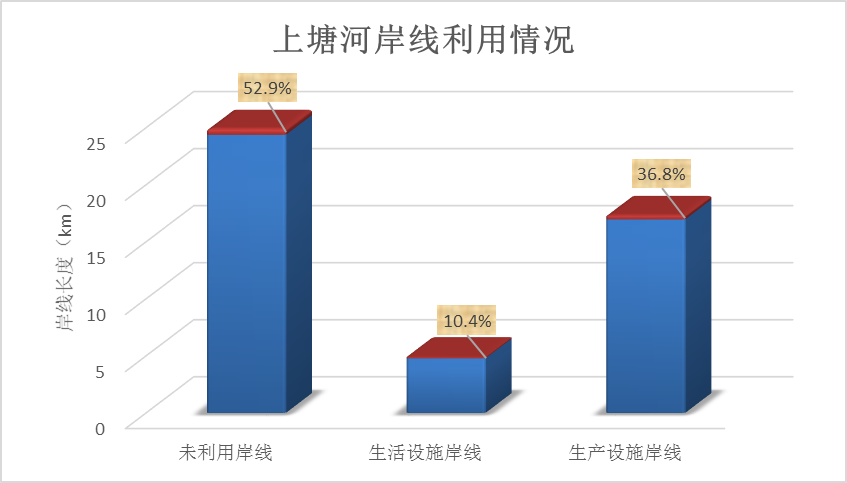 图3-2  上塘河岸线利用情况统计图2、盐官下河根据现状岸线的利用情况统计分析，盐官下河现状岸线长度为38.82km，岸线面积37.75万m2。现状为未利用岸线长度33.61km，占岸线总长度的86.6%；现状为生活设施岸线长度0.04km，占岸线总长度的0.1%；现状为生产设施岸线长度5.18km，占岸线总长度的13.3%，盐官下河沿线多为农林园地，岸线开发利用程度相对较低。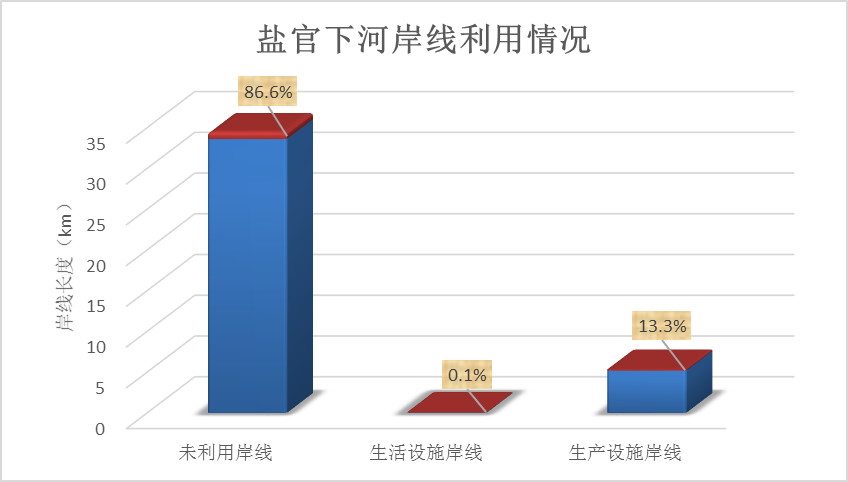 图3-3  盐官下河岸线利用情况统计图3、袁花支河根据现状岸线的利用情况统计分析，袁花支河现状岸线长度为8.42km，岸线面积为7.07万m2。现状为未利用岸线长度5.32km，占岸线总长度的63.2%；现状为生活设施岸线长度0.94km，占岸线总长度的11.2%；现状为生产设施岸线长度2.16km，占岸线总长度的25.6%，袁花支河沿线工业生产较为发达，岸线开发利用程度相对较高。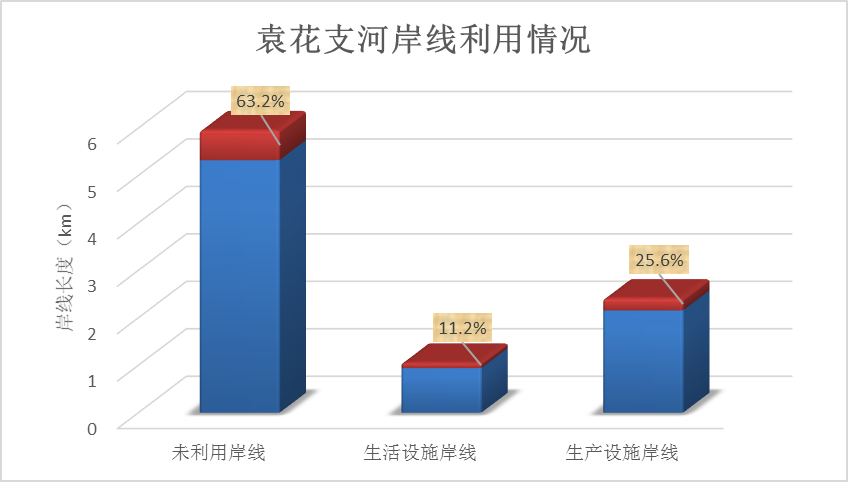 图3-4  袁花支河岸线利用情况统计图4、长山河根据现状岸线的利用情况统计分析，长山河现状岸线长度为33.70km，岸线面积50.40万m2。现状为未利用岸线长度25.50km，占岸线总长度的75.7%；现状为生活设施岸线长度3.80km，占岸线总长度的11.3%；现状为生产设施岸线长度4.40km，占岸线总长度的13.1%，长山河沿线多为农林园地，岸线开发利用程度相对较低。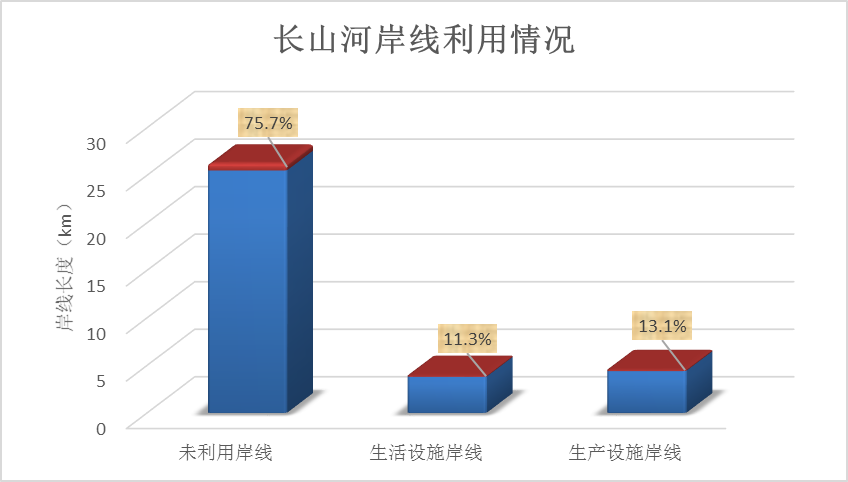 图3-5  长山河岸线利用情况统计图5、长水塘根据现状岸线的利用情况统计分析，长水塘现状岸线长度为8.26km，岸线面积12.01万m2。现状为未利用岸线长度8.14km，占岸线总长度的98.6%；现状无生活设施岸线；现状为生产设施岸线长度0.12km，占岸线总长度的1.4%，长水塘沿线绝大多数为农林园地，岸线开发利用程度很低。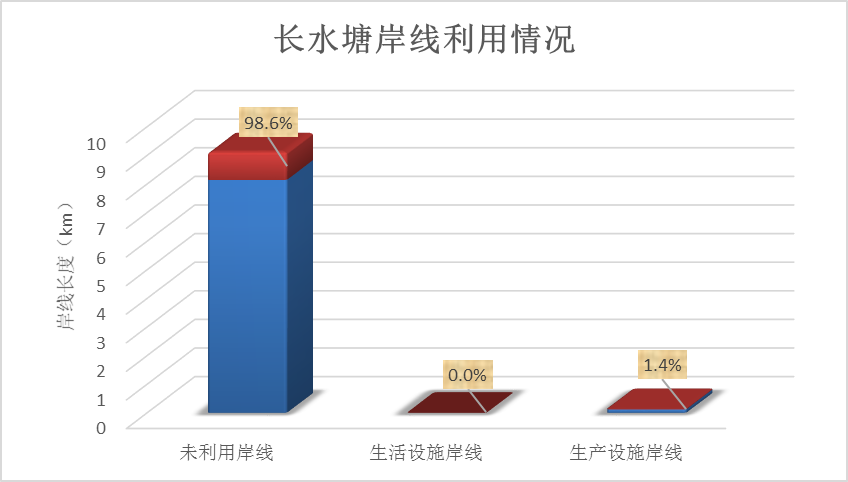 图3-6  长水塘岸线利用情况统计图6、洛溪河根据现状岸线的利用情况统计分析，洛溪河现状岸线长度为34.48km，岸线面积33.93万m2。现状为未利用岸线长度3.46km，占岸线总长度的10.0%；现状为生活设施岸线长度0.08km，占岸线总长度的0.2%；现状为生产设施岸线长度30.94km，占岸线总长度的89.7%，洛溪河沿线多数为交通生产用地，岸线开发利用程度很高。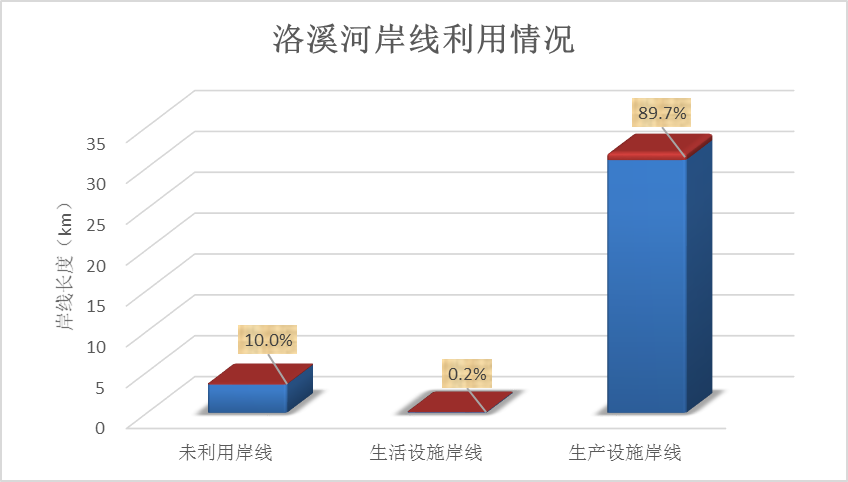 图3-7  洛溪河岸线利用情况统计图7、鹃湖根据现状岸线的利用情况统计分析，鹃湖现状岸线长度为13.06km，岸线面积17.67万m2。现状为未利用岸线长度1.48km，占岸线总长度的11.4%；现状为生活设施岸线长度11.32km，占岸线总长度的86.7%；现状为生产设施岸线长度0.26km，占岸线总长度的2.0%，鹃湖沿线以公园绿地为主，岸线开发利用程度相对较高。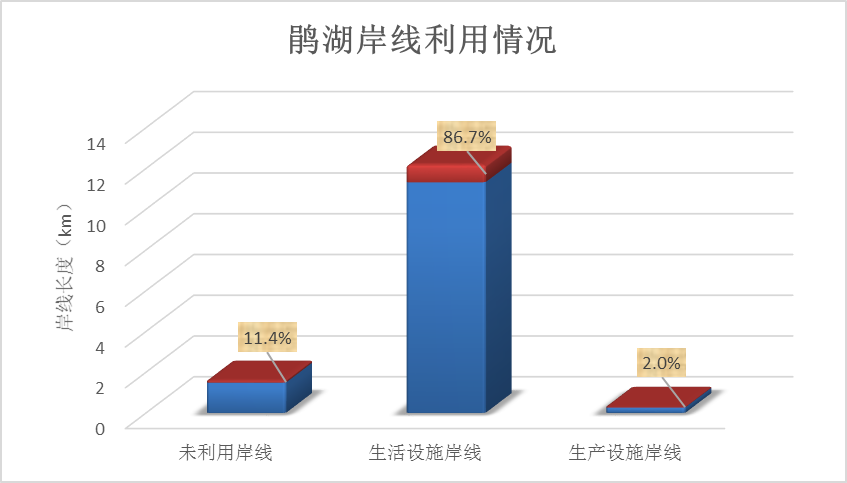 图3-8  鹃湖岸线利用情况统计图8、尖山西湖根据现状岸线的利用情况统计分析，尖山西湖现状岸线长度为4.18km，岸线面积为4.17万m2。现状为未利用岸线长度3.44km，占岸线总长度的82.4%；现状无生活设施岸线；现状为生产设施岸线长度0.74km，占岸线总长度的17.6%，尖山西湖沿线多为农林园地，湖区周边尚未大面积开发，岸线开发利用程度相对较低。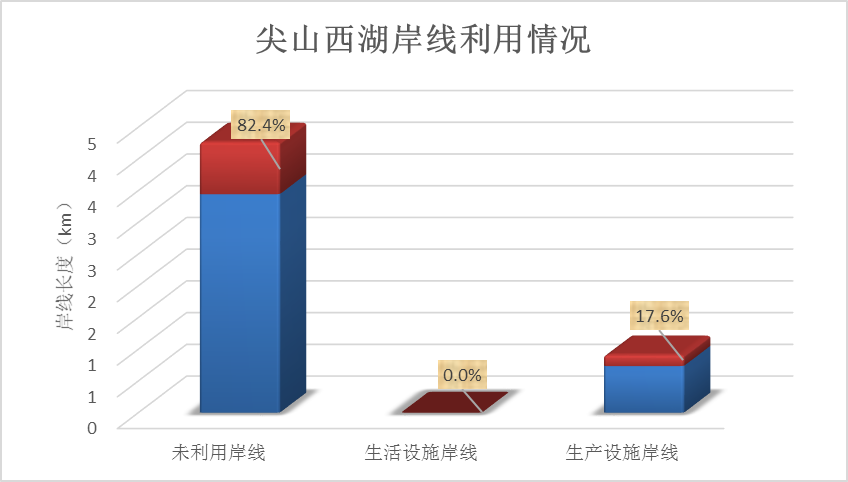 图3-9  尖山西湖岸线利用情况统计图总体来看，海宁市重要水域湖泊岸线开发利用程度相对不高，随着河长制的完善落实，对于岸线的开发利用也有了强有力的监管和保障，一定程度上保护了水域岸线的完整性。但随着城市化进程的飞速推进，对于岸线的管控目前缺少清晰严格的法律法规，沿河湖的水利工程建设和用地受到进一步压缩和制约，也给未来海宁市城市化发展带来了不稳定因素，需要加强岸线的管控约束。涉河建筑物情况经调查统计，本次规划涉及河道及湖泊的涉河工程主要为跨河桥梁、水闸泵站（含1处水文站）、码头等，共计170处，合计占用岸线6228m，详见下表。表3-4  岸线涉河工程统计表岸线监督管理情况1、现状岸线管理体制机制根据《中华人民共和国水法》、《中华人民共和国防洪法》、《中华人民共和国河道管理条例》、《浙江省河道管理条例》等相关法律法规，浙江省境内河道管理实行按流域统一管理与按区域分级管理相结合的体制，省内河道划分为省级、设区的市级（以下简称市级）、县级、乡级河道。本次规划涉及河道及湖泊包括市级河道5条、县级河道1条以及2个面积大于0.5km2的湖泊。本次规划涉及河道及湖泊具备行洪、航运、灌溉、旅游等多种功能，涉及的管理部门众多，层级复杂。在纵向上由省、市、县（市、区）、镇街等各级行政管理机构组成；在横向主要是指不同行业的具体的职能部门，包括水利、交通运输、自然资源、文旅、住建、生态环境等行政部门。（1）水行政主管部门负责本行政区范围内水域的建设、审批、维护、管理等行政管理以及省级河道、跨区域河道等重要水域的行业管理。负责实施河道治理工程的监察管理工作。水行政主管部门的职责包括河道的日常巡查和动态监测职责、水域及岸线调查统计职责、水利工程调度运行与管理维护相关职责、占用水域审批职责相关职责、排水口设置审批、涉水建筑物的审批、岸线划界、堤防护岸及其管理、保护带的管理、公共告知和宣传等相关职责。（2）交通运输部门航道的建设与管理，航道设施的养护与维修等职能由交通运输部门负责。（3）其他相关部门经过城镇段河道的河岸以上绿化、设施的建设、管理和养护工作由住建、城管等部门负责。河道河岸林地、绿化带的指导和管理、养护工作由林业部门负责。相关文化遗产、历史文物的保护由文物部门负责。指导协调和监督生态保护修复、生态环境监测工作由生态环境部门负责。其余相关部门按照行业职能分工对河道实施管理与保护工作。2、河长制落实情况本次规划涉及的河道属杭嘉湖水系，河道等级为市、县级河道，依据《浙江省河长制规定》，现已经建立了省、市、县（市、区）、镇、村五级河长制管理体系，2019年公布的市级、区级、镇级、村级河长由河道所在地的党委政府相关领导担任，按照分级管理、逐级负责的原则实现了全段“河长制”管理，形成了“上下纵横、多元协同”的河（湖）长管理体系。县级河长主要负责协调和督促相关主管部门制定责任水域治理和保护方案，协调和督促解决方案落实中的重大问题，督促本级人民政府制定本级治水工作部门责任清单，推动建立部门间协调联动机制，督促相关主管部门处理和解决责任水域出现的问题、依法查处相关违法行为。形势与需求分析面临形势经过多年建设，海宁市水利取得长足发展，但与长三角一体化高质量发展战略要求相比仍有一定差距，主要表现在城镇防洪排涝问题尚未得到根本解决、平原水环境有待改进、水利行业管理改革需要进一步深化等。1、防洪排涝工程体系仍需完善海宁市地处沿海平原，地势低平，易受台风暴雨侵袭，防洪排涝条件先天不足。随着城市建设带来的下垫面硬化，以及圩区规模扩大、圩外水域面积减少等原因，再加上近年来极端天气频发，区域河网水位呈现出涨水快、 水位涨幅大等新特点。海宁市现有的防洪排涝体系还无法全面支撑经济社会发展要求，需要进一步完善。2、河湖环境有待改进随着经济社会发展步伐的加快，海宁市水资源、水环境承载负担过重已成为新常态，水环境质量下降、水生态系统受损等问题仍然存在，侵占河道、污染水域的行为时有发生，造成局部河湖水系连通性下降、水生态环境功能、水体自净能力下降。河道治理过程中，治理措施系统性不突出、生态性措施应用不够，与全省“大花园”建设，“美丽河湖”、“美丽乡村”、“品质海宁”建设要求存在较大差距。3、水域管理和保护工作亟待进一步加强水域功能众多，涉及到水利、航运、环保、国土、旅游等部门。在水域管理和保护工作中，各部门站在本行业的角度对水域提出了不同的要求，实际工作交叉协调起来难度较大。随着社会经济的快速发展，土地开发建设和现状水域布局以及人民对水域水环境的生态要求之间的矛盾越来越突出，对水域管理和保护工作提出了更高的要求。海宁地处杭嘉湖平原，河道、湖漾、池塘众多，管理工作难度较大。根据水域调查成果，近年来填埋占用的水域多为水塘、河汊，其管理工作需要进一步加强。需求分析1、水利行业需求分析在不减少现状水域面积的基础上，同时满足防洪除涝、水资源利用、水环境治理等多种功能需求，结合社会经济发展需求，对现状不满足功能要求的水域，应进行布局优化。为满足区域防洪排涝需求，依据《杭嘉湖区域水利综合规划》、《嘉兴市河道整治规划报告》《海宁城市防洪规划修编》等相关水利规划报告，针对海宁部分现状不满足行洪要求的骨干河道进行水域调整，主要包括麻泾港整治工程、西联接河整治工程、运河二通道工程、毛竹港整治工程、古洛塘河整治工程。其中运河二通道工程正在实施，兼备航运和行洪功能，规划为III级航道。为了满足海宁上塘河流域防洪、水生态、水景观等方面的需求，依据《海宁上塘河流域综合治理规划》，针对区域现状不满足功能要求的水域进行布局优化，以补齐防洪排涝薄弱短板、修护流域生态环境，实现流域经济社会可持续发展。为了满足海宁重要区块的城乡发展需求，依据海宁重要区块的控制性详细规划、水系调整规划、土地全域整治规划等，在保证现状水域面积不减少的基础上，针对现状不满足城乡发展和水域布局要求的河道进行优化调整，主要包括各镇街城市范围内的水系调整，以及金龙村、军民村等乡村土地全域整治工程等。2、其他行业需求分析（1）航运根据《海宁市综合交通运输发展“十四五”规划》，海宁内河航道依托规划的高等级航道，并在现有航道中选取部分航道进行等级改造，积极寻求通过境内现有水系直接与京杭运河二通道相连，建成一个初步覆盖全市的干线航道网络。规划形成“两横两纵一联”内河航道网布局，以提升内河航道辐射力与影响力。“两横”指杭平申线、杭平申复线；“两纵”指京杭运河二通道、硖尖线；“一联”指杭海线。除京杭运河二通道外，基本已达到航运要求的水域布局。京杭运河二通道工程目前正在实施，规划为III级航道，预计2022年建成。（2）其他功能水域的其他功能主要有渔业、水景观、水文化、旅游和滨水开发等功能，其水域控制要求可以结合防洪除涝、河道整治、航道治理和景观提升等功能来实现，在优先满足防洪除涝和水域占补平衡条件的情况下尽可能的发挥水域综合效益。水域功能和布局水域功能及总体布局海宁市地处杭嘉湖平原河网，水域具有行洪排涝、水资源供给、航运、景观和旅游等多种功能。行洪排涝因地势和水利工程建设原因，海宁分为运河水系和上塘河水系；其中，上塘河水系又细分为盐仓围垦区、上塘河西片和上塘河东片。运河水系地势相对较低，汛期时需承接西部、北部来水以及部分从南部上塘河水系下来的涝水，总的排水方向为自西向东、自北向南，经现有南排工程—盐官下河枢纽和长山河枢纽排入钱塘江、杭州湾。2015年批复的《杭嘉湖区域水利综合规划》，规划建设扩大杭嘉湖南排工程、麻泾港拓浚整治工程等，进一步增加南排出口，提高东部平原涝水南排能力。其中，位于海宁市域最西侧的运河二通道工程已于2018年开工建设，二通道工程南端的扩大杭嘉湖南排工程子项—八堡排水泵站工程也在同步建设，预计2022年建成；位于海宁市域南部的麻泾港拓浚整治工程正在开展前期工作，其在钱塘江侧建有麻泾港泵站。两大工程建成后，海宁运河水系洪涝水将从八堡泵站、盐官下河枢纽、麻泾港泵站、长山河枢纽等四大出口排入钱塘江、杭州湾。海宁运河水系围绕南排出口，构建形成“四横九纵”骨干河道网络。四横为：长山河、洛塘河-洛溪河、辛江塘、宁袁塘—袁花支河；九纵为：运河二通道（在建）、泥坝桥港、崇长港、盐官下河—斜郭塘、绵长港、平阳堰港—塘家堰港、长水塘—麻泾港、袁硖港—黄山港—木场桥港—群乐港、年长桥港—六平申港。上塘河水系盐仓围垦区由围涂造地而来，以海塘路为界自成水系，平均地面高程5-6m，比邻近的上塘河地区平均地面高程也高出约，排涝系统相对独立，以向钱塘江排泄为主，主要排水口门有盐仓排涝西闸、盐仓强排泵站及盐仓排涝东闸，均匀分布在盐仓圩区钱塘江标准海塘盐仓段。盐仓围垦区围绕外排出口形成“三横两纵”骨干河道网络。三横为：一号直河、中堤河和东堤河；两纵为：中心河和大堤河。上塘河西片地势高于运河水系，汛期时上塘河西片可通过上塘河排涝闸、谈家埭排涝闸向钱塘江排水，也可通过许村船闸、李家井排涝闸、长安船闸、姚家涧闸向运河水系排水。依据《海宁市上塘河流域水系综合治理规划》，上塘河西片规划形成“二横五纵”骨干河道网络。“二横”为：上塘河、太平河—运输河—新塘河西段；五纵为：金安港—西环河—大船河、运输河、坝头港、三里塘港、中出盐港。上塘河东片地势高于运河水系，该区片没有南排出口，故汛期时涝水均通过新仓闸站、花山汇闸等排入运河水系。上塘河东片沿新塘河东段呈长条状展开，东西长，南北短，片区内骨干河道为新塘河东段。除上述骨干河道，凡与外部河道相连的水域，都具有调蓄、防洪排涝的功能。水资源供给按照《海宁市“十四五”水安全保障规划》，海宁市拟构建形成“内外结合”配水和“两源为主”供水的水资源保障体系。“内外结合”配水：即嘉兴市域外配水工程。目前，嘉兴市域外配水工程（杭州方向）已通水，嘉兴市域外配水工程（太湖方向）正在谋划中，海宁市需做好配套改造工作。“两源为主”供水：即长水塘水源地和盐官下河水源地。海宁市严格落实水源地保护工作，两个水源地水量充足，水质较好。航运根据《海宁市综合交通运输发展“十四五”规划》，海宁内规划形成“两横两纵一联”内河航道网布局，“两横”指杭平申线、杭平申复线；“两纵”指京杭运河二通道、硖尖线；“一联”指杭海线。除京杭运河二通道外，基本已达到航运要求的水域布局。景观旅游根据《海宁市域总体规划》（2006-2020年），海宁市山水城市的总体景观格局由“三山、五水”构成，“五水”即长山河、长水塘、横塘河、洛塘河及麻泾港，规划沿上述五条河道建设城市的景观廊道。另外，根据《浙江省海宁市沿江百里休闲长廊发展规划》，海宁市在城市南面发展“百里休闲长廊”，构筑一个以潮为主题，以观潮旅游、休闲度假为主要内容的长廊式景区。新塘河靠近沿江百里长廊规划区，通过对新塘河及周边水系进行治理，提升沿江百里长廊规划区的景观功能。分区水域布局及调整方案许村镇许村镇，行政区域面积91.16km2。根据许村镇发展现状与相关规划，水域调整包括新建二通道以及拓宽太平河、运输河、新塘河西段等，同时打通断头河、拓宽局部河道，增强行洪排涝能力，提升区域水环境。1、海宁市级工程许村镇涉及的海宁市级水域调整工程有二通道工程以及太平河、运输河、新塘河西段拓宽工程，工程实施后分别新增水域面积0.32km2、0.05km2、0.004km2、0.21km2（其中许村镇0.03km2）。因此，许村镇通过上述工程总计增加水域面积0.41km2。2、其他水域调整工程依据许村镇控制性详细规划、上塘河流域综合治理规划等，对区域水系进行调整，涉及运盐河、东斜港、北骆阳港、观龙河等河道，均为镇村级河道，另外还涉及部分其他水域（池塘）。水域调整中新增水域面积小于占用水域面积，因此许村镇一般水域面积减少0.55km2。综上，许村镇累计减少水域面积0.14km2。长安镇（高新区）长安镇（高新区），行政区域面积91km2。根据长安镇（高新区）发展现状与相关规划，水域调整包括拓宽新塘河西段，同时打通断头河、拓宽局部河道，增强行洪排涝能力，提升区域水环境。1、新塘河西段拓宽工程新塘河西段拓宽工程是《海宁上塘河流域综合治理规划》确定的区域治理骨干工程之一，新塘河西段现状河面宽18m，规划面宽30m，涉及许村镇、长安镇（高新区）、周王庙镇，工程实施后将增加水域面积0.21km2，其中长安镇（高新区）0.10km2。2、其他水域调整工程依据长安镇（高新区）控制性详细规划、上塘河流域综合治理规划等，对区域水系进行调整，涉及天明港、三里塘港、褚石塘港、石灰港、南石灰港等河道，均为镇村级河道，另外还涉及部分其他水域（池塘）。水域调整中新增水域面积小于占用水域面积，因此长安镇（高新区）一般水域面积减少0.22km2。综上，长安镇（高新区）累计减少水域面积0.12km2。周王庙镇周王庙镇，行政区域面积53.84km2。根据周王庙镇发展现状与相关规划，水域调整包括拓宽新塘河西段，同时打通断头河、拓宽局部河道，增强行洪排涝能力，提升区域水环境。1、新塘河西段拓宽工程新塘河西段拓宽工程是《海宁上塘河流域综合治理规划》确定的区域治理骨干工程之一，新塘河西段现状河面宽18m，规划面宽30m，涉及许村镇、长安镇（高新区）、周王庙镇，工程实施后将增加水域面积0.21km2，其中周王庙镇0.08km2。2、其他水域调整工程依据周王庙镇控制性详细规划、上塘河流域综合治理规划等，对区域水系进行调整，涉及中出盐港、东出盐港、新坝港、何马闸港、胡家木桥港等河道，均为镇村级河道，另外还涉及部分其他水域（池塘）。水域调整中新增水域面积小于占用水域面积，因此周王庙镇一般水域面积减少0.08km2。综上，周王庙镇水域总体占补平衡，水域面积保持不变。盐官镇盐官镇，行政区域面积56km2。根据盐官镇发展现状与相关规划，水域调整包括盐官景区河道调整，同时打通断头河、拓宽局部河道，增强行洪排涝能力，提升区域水环境。依据盐官镇控制性详细规划、上塘河流域综合治理规划、盐官景区规划设计成果等，对区域水系进行调整，主要涉及盐官景区河道、横塘港、真相寺港、六里港、和合港等河道，均为镇村级河道，另外还涉及部分其他水域（池塘）。水域调整中新增水域面积大于占用水域面积，因此盐官镇一般水域面积增加0.06km2。斜桥镇斜桥镇，行政区域面积64.51km2。根据斜桥镇发展现状与相关规划，水域调整包括整治毛竹港、西联接河，同时打通断头河、拓宽局部河道，增强行洪排涝能力，提升区域水环境。1、海宁市级工程斜桥镇涉及的海宁市级水域调整工程有毛竹港和西联接河整治工程，工程实施后分别新增水域面积0.07km2、0.0077km2（其中斜桥镇0.0074km2）。因此，斜桥镇通过上述工程总计增加水域面积0.08km2。2、其他水域调整工程依据斜桥镇控制性详细规划等，对区域水系进行调整，涉及油车湾、卜家浜、冷家港、凌家浜等河道，均为镇村级河道，另外还涉及部分其他水域（池塘）。水域调整中新增水域面积小于占用水域面积，因此斜桥镇一般水域面积减少0.02km2。综上，斜桥镇累计增加水域面积0.06km2。丁桥镇丁桥镇，行政区域面积60.63km2。根据丁桥镇发展现状与规划，水域调整包括整治麻泾港，同时打通断头河、拓宽局部河道，增强行洪排涝能力，提升区域水环境。1、麻泾港整治工程麻泾港整治工程是《杭嘉湖区域水利综合规划》确定的区域治理骨干工程之一，工程实施可以增加杭嘉湖东部平原向杭州湾的排水能力，有效改善海宁境内河网水环境质量。麻泾港现状河道面宽20-25m，规划面宽50-55m，同时在麻泾桥左岸、辛江塘河交汇处及麻泾港泵站前三处开挖调蓄湖泊。麻泾港工程跨越丁桥镇、马桥街道、硖石街道，整治后将增加水域面积0.25km2，其中丁桥镇增加水域面积0.07km2。2、其他水域调整工程依据丁桥镇控制性详细规划等，对区域水系进行调整，涉及六十里塘河、念伍浜、黄家浜、马嘴浜等河道，均为镇村级河道，另外还涉及部分其他水域（池塘）。水域调整中新增水域面积小于占用水域面积，因此丁桥镇一般水域面积减少0.14km2。综上，丁桥镇累计减少水域面积0.07km2。袁花镇袁花镇，行政区域面积77.49km2。根据袁花镇发展现状与相关规划，水域调整包括打通断头河、拓宽局部河道，增强行洪排涝能力，提升区域水环境。依据袁花镇控制性详细规划等，对区域水系进行调整，主要涉及西草港、水车湾浜、莫家桥港、对方桥港等河道，均为镇村级河道，另外还涉及部分其他水域（池塘）。水域调整中新增水域面积小于占用水域面积，因此袁花镇一般水域面积减少0.14km2。尖山新区（黄湾镇）尖山新区（黄湾镇），行政区域面积86.71km2。根据尖山新区（黄湾镇）发展现状与相关规划，水域调整包括打通断头河、拓宽局部河道，增强行洪排涝能力，提升区域水环境。依据尖山新区（黄湾镇）控制性详细规划等，对区域水系进行调整，主要涉及尖山西湖以及中心河、芙蓉河、广陵河、天水河等镇村级河道，另外还涉及部分其他水域（池塘）。水域调整中新增水域面积大于占用水域面积，因此尖山新区（黄湾镇）一般水域面积增加0.09km2。海昌街道海昌街道，行政区域面积54.19km2。根据海昌街道发展现状与相关规划，水域调整包括整治西联接河，同时打通断头河、拓宽局部河道，增强行洪排涝能力，提升区域水环境。1、西联接河整治工程西联接河是海宁洛塘河圩区的边界河道，工程已列入洛塘河圩区整治工程，正在实施。西联接河跨越斜桥镇和海昌街道，现状河道面宽12-20m，规划基本维持现状河岸线，局部卡口处进行拓宽，工程实施后共增加水域面积0.0077km2，其中海昌街道增加水域面积0.0003km2。2、其他水域调整工程为提高土地的利用率，依据海宁经济开发区控制性详细规划、长山河海宁市区水系综合治理规划、迎丰村土地全域整治规划等，对区域水系进行调整，涉及安乐港、鲍泾港、凌家浜、新业河、千竹桥港等河道，均为镇村级河道，另外还涉及部分其他水域（池塘）。水域调整中新增水域面积大于占用水域面积，因此海昌街道一般水域面积增加0.10km2。综上，海昌街道累计增加水域面积0.10km2。海洲街道海洲街道，行政区域面积21.81km2。根据海洲街道发展现状与相关规划，水域调整包括打通断头河、拓宽局部河道，增强行洪排涝能力，提升区域水环境。依据海洲街道控制性详细规划、金龙村全域土地综合整治规划、长山河海宁市区水系治理规划等，对区域水系进行调整，主要涉及梭头浜、薛家浜、千步泾港、老坟港、沈家坝港等河道，均为镇村级河道，另外还涉及部分其他水域（池塘）。水域调整中新增水域面积大于占用水域面积，因此海州街道一般水域面积增加0.04km2。硖石街道硖石街道，行政区域面积34.88km2。根据硖石街道发展现状与相关规划，水域调整包括整治麻泾港，同时拓宽部分骨干行洪通道，增强行洪排涝能力，保障区域防洪安全。1、麻泾港整治工程麻泾港整治工程是《杭嘉湖区域水利综合规划》确定的区域治理骨干工程之一，工程实施可以增加杭嘉湖东部平原向杭州湾的排水能力，有效改善海宁境内河网水环境质量。麻泾港现状河道面宽20-25m，规划面宽50-55m，同时在麻泾桥左岸、辛江塘河交汇处及麻泾港泵站前三处开挖调蓄湖泊。麻泾港工程跨越丁桥镇、马桥街道、硖石街道，整治后将增加水域面积0.25km2，其中硖石街道增加水域面积0.02km2。2、其他水域调整工程为提高土地的利用率，依据硖石街道控制性详细规划、军民村土地全域整治规划，对区域水系进行调整，主要调整水系位于硖石西南侧，涉及朱家堰桥港、殳家堰桥港、曹家河、道隆桥港等河道，均为镇村级河道，另外还涉及部分其他水域（池塘）。水域调整中新增水域面积小于占用水域面积，因此硖石街道一般水域面积减少0.05km2。综上，硖石街道累计减少水域面积0.03km2。马桥街道马桥街道，行政区域面积39.64km2。根据马桥街道发展现状与相关规划，水域调整包括整治麻泾港，同时打通断头河、拓宽局部河道，增强行洪排涝能力，提升区域水环境。1、麻泾港整治工程麻泾港整治工程是《杭嘉湖区域水利综合规划》确定的区域治理骨干工程之一，工程实施可以增加杭嘉湖东部平原向杭州湾的排水能力，有效改善海宁境内河网水环境质量。麻泾港现状河道面宽20-25m，规划面宽50-55m，同时在麻泾桥左岸、辛江塘河交汇处及麻泾港泵站前三处开挖调蓄湖泊。麻泾港工程跨越丁桥镇、马桥街道、硖石街道，整治后将增加水域面积0.25km2，其中马桥街道增加水域面积0.16km2。2、其他水域调整工程为提高土地的利用率，依据马桥街道控制性详细规划、长山河海宁市区水系综合治理规划等，对区域水系进行调整，涉及丁阁师桥港、庵桥港、朱家石桥港等河道，均为镇村级河道，另外还涉及部分其他水域（池塘）。水域调整中新增水域面积小于占用水域面积，因此马桥街道一般水域面积减少0.01km2。综上，马桥街道累计增加水域面积0.15km2。基本及规划水面率在不减少现状水域面积的基础上，同时满足防洪除涝、水资源利用、水环境治理和航运等多种功能需求，结合社会经济发展需求，确定海宁水域的综合总体布局和规模。本次依据《杭嘉湖区域综合规划》、《嘉兴河道整治规划》、《海宁上塘河流域综合治理规划》、海宁重要区块控制性详细规划、水系调整规划等相关行业规划，对现状水域进行必要调整。根据分区水域布局及调整方案，确定海宁市规划水域面积53.15km2，规划水面率7.26%，基本水面率7.26%，与现状一致。规划水域中，河道面积43.50km2，新增1.65km2；湖泊面积1.47km2，减少0.01km2；其它水域8.18km2，减少1.64km2。规划其他水域中池塘面积5.85km2，长水塘、泰山港等湿地水域面积1.73km2，龙渡湖、金门湖、天目湖、市民湖、康湖水域面积0.60km2。重要水域《浙江省水域保护办法》第八条规定的重要水域有七类：（一）饮用水水源保护区内的水域；（二）国家和省级风景名胜区核心景区、省级以上自然保护区内的水域；（三）蓄滞洪区；（四）省级、市级河道以及其他行洪排涝骨干河道；（五）总库容10万立方米以上的水库；（六）面积50万平方米以上的湖泊；（七）其他环境敏感区内的水域。根据《海宁市重要水域名录综合说明》，海宁市重要水域分类划定成果如下：1、饮用水源保护区内的水域（1）县级以上饮用水水源地名录的饮用水水源一级保护区内的水域。海宁市共有县级以上饮用水源地2处，为盐官下河海宁饮用水源地、长水塘海宁饮用水源地，涉及盐官下河、长水塘2条嘉兴市级河道。（2）实际日供水规模1000t以上或供水人口万人以上的农村饮用水水源一级保护区内的水域。海宁市无此类水域。（3）实际日供水规模200～1000t农村饮用水水源保护范围内的水域。海宁市无此类水域。2、国家和省级风景名胜区核心景区、省级以上自然保护区内的水域海宁市无此类水域。3、蓄滞洪区海宁市无此类水域。4、省级、市级河道及其他行洪排涝骨干河道海宁市涉及盐官下河、长山河、长水塘、袁花支河、上塘河共5条嘉兴市级河道以及海宁县级河道洛溪河。5、总库容10万立方米以上的水库海宁市无此类水域。6、面积50万平方米以上的湖泊海宁市涉及鹃湖。7、其他环境敏感区内的水域本次对于其他环境敏感内的水域不划定重要水域。综上，海宁市重要水域包括盐官下河、长山河、长水塘、袁花支河、上塘河、洛溪河6条河道以及鹃湖。岸线功能区岸线功能区定义岸线功能区是根据河湖岸线的自然属性、经济社会功能属性以及保护和利用要求划定的不同功能定位的区段，分为岸线保护区、岸线保留区、岸线控制利用区和岸线开发利用区。（1）岸线保护区岸线保护区是指岸线开发利用可能对防洪安全、河势稳定、供水安全、生态环境、重要枢纽和涉水工程安全等有明显不利影响的岸段。（2）岸线保留区岸线保留区是指规划期内暂时不宜开发利用或者尚不具备开发利用条件、为生态保护预留的岸段。（3）岸线控制利用区岸线控制利用区是指岸线开发利用程度较高，或开发利用对防洪安全、河势稳定、供水安全、生态环境可能造成一定影响，需要控制其开发利用强度、调整开发利用方式或开发利用用途的岸段。（4）岸线开发利用区岸线开发利用区是指河势基本稳定、岸线利用条件较好，岸线开发利用对防洪安全、河势稳定、供水安全以及生态环境影响较小的岸段。岸线功能区划分原则1、岸线保护区（1）岸线保护区要与水功能、水环境功能区划相协调，列入浙江省县级以上饮用水源地名录的水源地、实际日供水规模1000吨以上或供水人口万人以上的农村饮用水源地，其一级保护区应划为岸线保护区。（2）国家公园、国家级和省级自然保护区的核心区、自然公园风景名胜区的严格管控区等生态敏感区，法律法规有明确禁止性规定的，需要实施严格保护的各类保护地的河湖岸线，如水生生物资源与珍稀物种保护区、其他涉水生态环境敏感区等，规划期内设防保护区且暂无开发任务的自然河湖岸线，应从严划分为岸线保护区。（3）根据浙江省生态岸线保护红线成果，位于生态保护红线范围的河湖岸线，按红线管控要求划定岸线保护区。（4）列入浙江省全国重点文物保护单位名录、浙江省历史文化名城名镇名村的人文遗迹岸线划分为岸线保护区。2、岸线保留区（1）由于各种原因，河道治理方案尚未确定或尚未实施的岸段，划分为岸线保留区。（2）位于国家公园、国家级和省自然保护区的一般控制区、水产种质资源保护区、国家重要湿地以及国家湿地公园、省级及以上森林公园生态保育区和核心景区、世界自然遗产核心保护区等生态敏感区，但未纳入生态保护红线范围内的河湖岸线，应划为岸线保留区。（3）列入县级及以上规划的水资源保护区、供水水源地等应划为岸线保留区。（4）重要枢纽、蓄滞洪区、高速铁（公）路等跨江通道，应划为岸线保留区。（5）县级及以上流域、区域生态保护修复规划提出的生态保护与修复工程的岸段，划为岸线保留区。（6）对满足开发利用条件，但目前无利用需求的岸段，划为岸线保留区。（7）具备开发利用条件，县级及以上规划有重大基础设施的岸段，划为岸线保留区。（8）列入“三线一单”的优先保护单元，但未纳入生态保护红线范围的岸线，应划为岸线保留区。3、岸线控制利用区（1）现状岸线开发利用程度相对较高的岸段，为避免进一步开发可能对防洪安全、河势稳定、供水安全、航道稳定等带来不利影响，需要控制或减少其开发利用强度的岸段，划分为岸线控制利用区。（2）重要险工险段、河势变化敏感区、浙江省地质灾害隐患点名录、水土流失严重区，划为岸线控制利用区。（3）建有堤防、水闸、泵站等水利工程及跨河的公路、桥梁、码头港区、管道等涉水工程的岸段，划为岸线控制利用区。（4）位于风景名胜区的合理利用区、省级重要湿地、一般湿地及湿地公园以及饮用水源地二级保护区、准保护区等生态敏感区未纳入生态红线范围的岸段，划为岸线控制利用区。4、岸线开发利用区现状为未利用岸线或岸线利用程度较低，开发利用条件较好，正在施工建设或规划有非基础设施项目的岸段，划为岸线开发利用区。5、现状利用类型与规划分区对应关系现状利用类型和规划岸线功能区对应关系如下表所示：表4-1       现状利用类型和规划岸线功能区对应关系表岸线功能区划分成果根据以上划分原则及规定，本次岸线利用相关规划对海宁市重要河道及湖泊进行划定，结合《大运河（浙江段）岸线保护与利用规划》对海宁市上塘河（余杭界起点至长安镇区段）的岸线功能区划分成果，共划定岸线功能区661个，岸线功能区涉及岸线总长度184.53km，总面积240.39万m2。岸线保护区33个，保护区岸线总长度16.45km，占功能区岸线总长度的8.9%，保护区岸线面积20.01万m2，占功能区岸线总面积的8.3%。岸线保留区335个，保护区岸线总长度89.96km，占功能区岸线总长度的48.7%，保护区岸线面积127.40万m2，占功能区岸线总面积的53.0%。岸线控制利用区287个，保护区岸线总长度77.96km，占功能区岸线总长度的42.2%，保护区岸线面积92.79万m2，占功能区岸线总面积的38.6%。岸线开发利用区6个，保护区岸线总长度0.17km，占功能区岸线总长度的0.1%，保护区岸线面积0.19万m2，占功能区岸线总面积的0.1%。根据《浙江省水域保护规划编制技术导则》（试行）的要求，岸线功能区划分应突出保护，注重控制开发利用强度，因地制宜保障和提高岸线保护区、岸线保留区在河流、湖泊岸线功能区中的比例。原则上要求重要河湖岸线保护率（重要河湖的岸线保护区和岸线保留区长度之和占总岸线长度的比率）宜不低于50%，本次重要河湖岸线的保护区、保留区占比达57.7%，达到规划目标。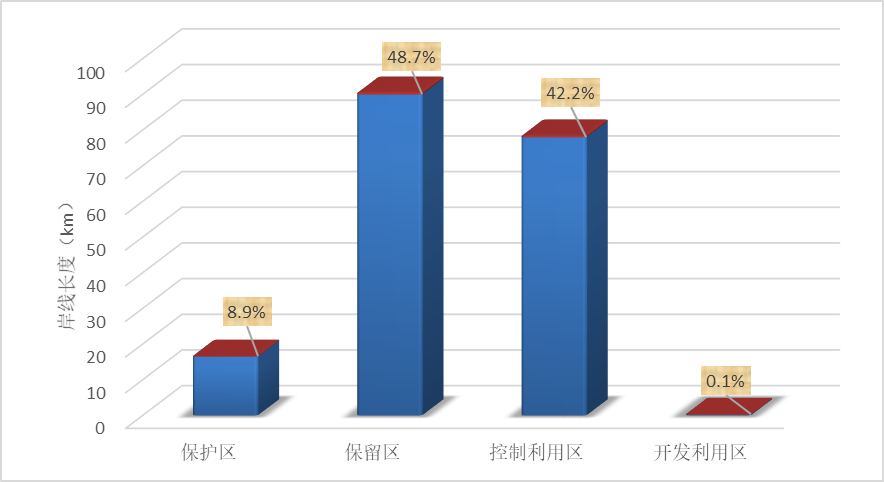 图4-1  岸线功能区分区成果汇总表管理与保护措施空间管控管控要求1、河道根据水域总体规划布局，划定规划水域临水线和规划水域控制线。重要水域必须划定规划水域临水线和规划水域控制线，一般水域可根据实际保护需求进行划定。规划水域与现状一致的，以现状临水线和管理范围线为准。规划水域与现状不一致的，根据规划水域等级，依据下表划定规划水域控制线。表5-1  海宁市河道管理范围2、湖泊根据《浙江省水域调查技术导则》，湖泊的管理范围线参照平原河道的管理范围线划定。海宁市参照无堤防河道，湖泊管理范围为临水线外10m，即外扩临水线10m，为湖泊水域管理范围线。3、池塘根据2020年海宁水域调查成果统计，共有池塘6147个，水域面积7.77km2。考虑到池塘数量众多，水域功能作用多为景观、生活用水，功能性不强，因此池塘管理以宏观面积控制为主，即保证水域总面积不减小，池塘占用原则上就近补偿（同一行政范围，同一流域范围）。管控措施1、在全市范围内对乱占、乱采、乱堆、乱建等“四乱”等河湖管理保护突出问题开展专项清理整治行动。发现一处、清理一处、销号一处，深入推进河湖清“四乱”常态化、规范化。“清四乱”专项行动重点范围为《海宁市重要水域名录》中公布的重要水域。其中乱占主要包括：围垦湖泊；未依法经省级以上人民政府批准围垦河道；非法侵占水域、滩地；种植阻碍行洪的林木及高秆作物。乱采主要包括：未经许可在河道管理范围内采砂，不按许可要求采砂，在禁采区、禁采期采砂；未经批准在河道管理范围内取土。乱堆主要包括：河湖管理范围内乱扔乱堆垃圾；倾倒、填埋、贮存、堆放固体废弃物；弃置、堆放阻碍行洪的物体。乱建主要包括：水域岸线长期占而不用、多占少用、滥占滥用；未经许可和不按许可要求建设涉河项目；河道管理范围内修建未经许可的阻碍行洪建筑物、构筑物。2、根据《浙江省水域保护办法》相关要求，对饮用水水源地、国家和省级风景名胜区核心景区内水域、水库和县级以上行洪排涝骨干河道等重要水域实行特别保护。《海宁市重要水域名录》已由海宁市水利局会同生态环境等部门确定。非基础设施建设项目一律不得占用重要水域；任何单位和个人不得擅自占用重要水域。政府组织实施的能源、交通、水利等基础设施建设项目确需占用重要水域的，应当按照有关规定办理审批手续。针对其他建设项目占用水域行为，除按照《浙江省建设项目占用水域管理办法》中的有关要求，还需提出水域占补平衡的管控措施，确保水域面积不减少、水域功能不减退。原则上“占优补优、就近补偿”，按照“谁受益、谁补偿”原则落实水域占补平衡，建设等效替代水域予以补偿。3、根据水法、河道管理条例等法律法规提出调整意见对以下水域按河道级别排序，有计划、有步骤地提出调整或清退意见。（1）水域岸线范围内的基本农田、城镇空间等；（2）断头河、封闭水系(卡口、隔断处等)；（3）影响行洪安全的涉水工程；（4）其他不符合岸线功能区管理的岸线利用项目。4、城市总体规划、土地利用规划、沿江产业布局规划、港口规划等规划制定应与本规划相协调，建设项目立项需符合规划要求，严禁建设与规划不符项目。同时分析水利基础设施用地预留空间与“三区三线”的关系，尽量避免占用基本农田、城镇密集区。水利基础设施为支撑城镇经济社会发展而需要占用城镇空间时，应提出对城镇空间发展的限制性要求；为保障基本农田灌溉用水要求而确需占用基本农田空间时，提出基本农田调整或项目准入的要求。5、完善管护标识标牌。海宁市湖泊、县级以上河道应逐步完善标识标牌系统，按照每1公里1座标识牌进行布置，标识牌需包含安全警示、河湖长制、工程特性、建设情况、水情宣传、交通指示、文化标示等信息，并且注意尽量结合各地特色，做到美观、耐用。表5-2  海宁市水功能区负面清单功能保护1、水域功能分为分为防洪排涝、蓄水、供水（分为饮用水、工业用水、渔业用水等）、灌溉、发电、交通航运、景观娱乐、文化传承等。依据相关规划，结合海宁市各区域功能特点、保护目标及存在问题，因地制宜提出差异化保护措施，在优先保障主导功能前提下，同时维护其他功能发挥。2、严格水域岸线生态空间管控，开展岸线利用项目专项整治，坚决清存量、遏增量，从以下几个方面开展水生态系统修复与保护：（1）保护和修复水生植被，严禁乱伐水草、滥泛捕鱼；（2）加大水土保持综合治理力度，修复流域自然生态系统；（3）治理整顿排污企业，对排污超标、无力实施节水工程的落后企业予以整改，无法整改的予以取缔；鼓励企业引进先进技术和设备建设废污水循环利用系统；加紧推进污水处理基础工程建设；（4）加强农药、化肥使用管理及农业面源污染治理；（5）抓紧挡潮工程建设，以免咸潮入侵。3、海宁市现状水雨情监测已较为完善，下一步需根据需求开展水量、水质、水域空间、水生态动态监测站点布设，监测指标包括生物指标、水文指标、水质指标、底质指标、气象要素、地下水等，并建立自动化监测系统，对自动采集和分析。此外，应组织有关部门针对监测数据，定期展开水域健康评估，结合地方实际，提出各项指标的短期、长期目标。落实“一河一策”“一片一策”的制度，建立河湖健康档案。4、海宁市城乡居民15分钟亲水圈覆盖率100%，为进一步提升城乡居民的品质生活，提升居民幸福指数，海宁市水利局应多措并举，持续推动幸福河湖建设。结合美丽乡村、水美乡镇建设，依托“旅游+”发展模式，重点实施水系综合整治和河岸生态化景观化改造。5、海宁水文化底蕴丰富，“三门变迁”“海塘护城”“运河通衢”等充分展示古往今来海宁江河湖海变迁、重大水利工程、水利代表人物及治水故事。2020年海宁首次完成水文化历史遗存调查，已调查水利文化遗存115处，并精心谋划建设了总面积约18.77万m2的水利文化园，并建成节水教育基地。海宁市水利部门及有关部门要植根于海宁特点，进一步广泛征集，丰富水利文物库存，打造水文化地标，要结合时代元素继承和发扬，使水文化焕发新的生机。体制机制及制度建设1、全面推行河湖长制，着力推动河湖长制由全面建立体系到全面落实落地，切实提高河湖管理保护水平。把水环境治理作为优先任务，巩固提升重点领域水污染治理成果，强化水污染流域协同防治，统筹水上岸上污染治理，加强河湖水域岸线管控，严格河道采砂管理。严格保护河湖水资源，强化水资源刚性约束，全面实施国家节水行动。加快修复河湖水生态，加强湿地生态保护修复和水土流失治理，强化河湖水生生物资源保护。加强监督检查和评价考核，将基本水面率、重要水域面积等指标纳入考核评价。建立健全协作机制。建立水行政主管部门和综合行政执法部门行政执法联席会议制度和举报、投诉配合协作制度；统筹协调，指导和监督各部门主体责任，会同相关部门开展联合监管；健全部门联合执法机制，完善水行政执法监管体系建设；协调解决水域岸线保护的重点难点问题，持续探索水环境治理“流域共治”模式，推进水环境、水资源、水生态的系统治理。2、建立经费保障长效机制，按照省级出台的各类管护标准和要求，科学测算管护所需经费，明确经费来源，保障经费落实。在产权化改革方面，全面划定管理与保护范围，组织确权登记，落实管理责任主体，做到每个水利工程管理和保护范围清晰、合法合规，安全管护到位。在物业化改革方面，推行集约管理和管养分离，引入工程管护市场竞争机制，建立健全市场主体信用体系，建立开放、竞争、公平、有序的水利工程物业管理市场。在数字化改革方面，打造数字水利工程，建立数字化管理流程，强化联动协同管理，提升管理决策和快速反应能力。海宁市水利部门要加强组织领导，统筹协调推进水利工程管理“三化”改革；要落实责任主体，将水利工程管理“三化”改革任务落实到具体年度、具体工程和具体责任人；要加大资金保障，落实水利工程管理“三化”改革资金，确保水利工程管护经费稳定可靠；要强化宣传引导，积极引导全社会关心支持水利工程管理“三化”改革和保护水利工程；要建立评估机制，及时总结可复制可推广的经验做法。3、创新河湖管理模式，因地制宜采用分级分类统管、流域统管、分片统管等管理模式，积极推行物业化专业化管理，开展全覆盖常态化河湖水面保洁，加强河湖管理范围内各类工程及设施的管养和运维，努力打造一支以市场化运作、专业化管理和维修养护为主的规范、高效、专业的管护队伍，推进全域水利工程和河湖水域的专业管理。4、健全公众参与机制。建立河湖管理全社会共参共建共治共享的机制，加强河湖管理相关宣传教育，定期公开河湖动态信息，通过开展河湖管理相关公益性活动拓宽社会参与渠道，引导规范社会行为，增强人民群众的获得感；并通过设立监督电话、公开电子信箱、发布微信公众号等方式，畅通公众反映问题的渠道。数字化建设1、坚持数字赋能，推动河湖治理能力提升。按照水利部“智慧水利”和浙江省“数字化改革”的总体部署，聚焦河湖长制、幸福河湖建设重大决策部署和“统、标、跨”特征的河湖库保护核心业务，以数字化手段重塑河湖库保护管理架构和业务架构，推进河湖库保护数字化建设，“清四乱”“美丽河湖”等模块上线试运行，进一步提升河湖治理体系和治理能力现代化水平。2、以水域调查等空间数据为底图，以各类规划水域、规划水利工程设施、岸线及其功能区等为图层，综合考虑临水线、管理范围线、规划水域控制线，建立水域岸线空间数据库。3、充分利用卫星遥感、无人机、视频监控等技术手段，“天空地人一体化”快速响应的监测体系，对江河湖库等水域的变迁、水质、动态环境以及岸线开发等进行动态监测。监测内容包括监测区水体的遥感解译、面积统计及其时空分布特征分析等，利用不同时期的遥感影像信息的对比，计算水域面积的变化并分析其分布状况，及时掌握水域整体资源利用动态变化情况，对各类水域的变更状况实现宏观监控。4、依托水管平台河湖库保护模块，建立水域岸线数字管理流程，强化协同联动管理，对水域岸线空间进行数字化映射，探索实现数据库与其物理形态的实时信息交互，有效提升水域岸线管理现代化水平。规划实施保障1、加强组织协调，落实责任分工严格落实岸线保护责任制。海宁市人民政府要高度重视水域保护规划工作，切实加强组织领导，综合运用行政、经济、市场等措施积极落实规划布局，确保规划目标按期完成。利用全面推进河长制湖长制契机，充分发挥河长制对河湖水域岸线管理保护的制度优势，统筹加强河湖水体和岸线空间管理，维护河湖生命健康。严格水域岸线分区管理和用途管制，实现岸线资源节约集约利用。人民政府及水行政主管部门对所辖区域水域健康承担主体责任，加强日常巡查和现场监管。进一步完善多部门分工合作、流域管理和区域管理相结合的岸线管理体制。水利、自然资源、生态环境、交通运输等部门按照各自职责，依法依规加强岸线保护与利用管理工作。水行政主管部门负责流域内河湖水体和岸线空间管理工作，在所辖范围内行使岸线管理监督职责，协调解决水域保护过程中的重大问题，并加强管理、指导、监督和检查，其它相关部门应按照职责予以配合。2、强化规划约束，严格审批监管水域保护规划批复完成后，按照本规划确定的岸线功能分区和管控要求，严格分区管理和用途管制。规划水域临水线、规划水域控制线严格按照相关规划及规范要求进行划定，原则上不宜调整。如遇工程项目等确需调整的，需根据水域类型按照《浙江省水域保护办法》等相关法律法规，编制水域调整方案，由主管部门审批后方可调整，且水域调整后不得影响原水域主导功能的发挥；如遇地方国土空间规划、区域发展规划等控制性规划调整的，需充分考虑本规划成果，结合实际情况进行水域调整，纳入下一轮水域保护规划修编成果。此外，需进一步加强政府对规划实施的监督管理，充分发挥公众参与和媒体监督作用。各级政府和相关部门要协调联动，形成覆盖岸线保护与利用审批、建设、使用等全过程监管体系。3、加强执法监督，落实责任追究地方各级人民政府要发挥河长制职责，加强河湖水域岸线管理保护，严格水域岸线等水生态空间管控，落实规划岸线分区管控要求，强化岸线保护和节约集约利用。严禁以各种名义侵占河道、围垦湖泊、非法采砂，对岸线乱占滥用、多占少用、占而不用等突出问题开展清理整治，恢复河湖水域岸线生态功能，提升岸线管理能力。根据法律法规和本规划确定的岸线功能分区，制定岸线开发利用负面清单，严格岸线的保护和利用。省级人民政府负责清理整改违法违规和不符合岸线功能区管控要求的建设项目，组织开展全面清查，制定清退和整改实施方案。海宁市人民政府要严格落实有关法律法规，对因工作不力、履职缺位等导致岸线保护问题突出、发生重大违法违规事件的，要依法依规追究主要领导、有关部门和人员责任。4、实行定期评估，创新管理制度为有效保护岸线资源，在加强依法管理的同时，应实行定期评估制度，发现存在问题并予以整改。逐步推进和建立岸线占用补偿制度，通过经济杠杆作用实现岸线资源的高效利用，促进岸线资源集约节约利用。岸线资源占用补偿费主要用于河道岸线的管理和养护，观测监测设施的更新、改造及被占用情况调查等。海宁市人民政府可探索采用招标、拍卖、挂牌等市场手段对岸线资源有偿出让。5、加大投入力度，推进智慧管理地方各级人民政府要切实落实岸线管理责任单位，加大投入力度，保障工作经费，配置必须的管理设施、设备，以加强岸线保护与利用活动的日常巡查、检查；安排相关经费推进跨行业、跨地区的岸线资源信息整合与共享，利用遥感、遥测等技术手段加强岸线动态监控，提升岸线管理信息化水平。6、及时修订规划，实行动态监管规划在实施过程中，应根据实际情况及新标准、新要求进行充分论证，适时调整水域布局、岸线边界线、岸线功能分区，并严格管理，实行动态监管，以适应新形势变化和要求。附表与附图附表附表1  海宁市现状水域情况表（行政分区）附表2  海宁市现状水域情况表（流域分区）附表3  海宁市水面率成果表（行政分区）附表4  海宁市水面率成果表（流域分区）附表5  海宁市重要水域情况表附表6  海宁市重要河道及湖泊岸线利用情况统计表附表7  岸线涉河工程细表附表8  海宁市重要河湖岸线功能区划分成果表附表9  岸线功能区分区成果汇总表（按河湖）附表10  岸线功能区分区成果汇总表（按行政区）附表11  海宁市重要河湖岸线保护率统计表（按河湖）附表12  海宁市重要河湖岸线保护率统计表（按行政区）附图附图1  海宁市现状水域分布图附图2  海宁市水域规划布局图附图3  许村镇现状水域分布图附图4  长安镇（高新区）现状水域分布图附图5  周王庙镇现状水域分布图附图6  盐官镇现状水域分布图附图7  斜桥镇现状水域分布图附图8  丁桥镇现状水域分布图附图9  袁花镇现状水域分布图附图10  尖山新区（黄湾镇）现状水域分布图附图11  海昌街道现状水域分布图附图12  海洲街道现状水域分布图附图13  硖石街道现状水域分布图附图14  马桥街道现状水域分布图附图15  许村镇水域规划布局图附图16  长安镇（高新区）水域规划布局图附图17  周王庙镇水域规划布局图附图18  盐官镇水域规划布局图附图19  斜桥镇规水域规划布局图附图20  丁桥镇水域规划布局图附图21  袁花镇水域规划布局图附图22  尖山新区（黄湾镇）水域规划布局图附图23  海昌街道水域规划布局图附图24  海洲街道水域规划布局图附图25  硖石街道水域规划布局图附图26  马桥街道水域规划布局图附图27  上塘河西片现状水域分布图附图28  上塘河东片现状水域分布图附图29  运河水系现状水域分布图附图30  上塘河西片水域规划布局图附图31  上塘河东片水域规划布局图附图32  运河水系水域规划布局图附图33  海宁市上塘河岸线功能区划分示意图附图34  海宁市盐官下河岸线功能区划分示意图附图35  海宁市袁花支河岸线功能区划分示意图附图36  海宁市长山河岸线功能区划分示意图附图37  海宁市长水塘岸线功能区划分示意图附图38  海宁市洛溪河岸线功能区划分示意图附图39  海宁市鹃湖岸线功能区划分示意图附图40  海宁市尖山西湖岸线功能区划分示意图附图41  海宁市重大水利工程分布图附表1  海宁市现状水域情况表（行政分区）附表2  海宁市现状水域情况表（流域分区）附表3  海宁市水面率成果表（行政分区）附表4  海宁市水面率成果表（流域分区）附表5  海宁市重要水域情况表附表6  海宁市重要河道及湖泊岸线利用情况统计表附表7  岸线涉河工程细表附表8  海宁市重要河湖岸线功能区划分成果表附表9  岸线功能区分区成果汇总表（按河湖）附表10  岸线功能区分区成果汇总表（按行政区）附表11  海宁市重要河湖岸线保护率统计表（按河湖）附表12  海宁市重要河湖岸线保护率统计表（按行政区）目  录前言	11 基本情况	31.1 自然地理	31.2 经济社会概况	61.3 相关规划	92 规划范围、目标和任务	172.1 规划范围	172.2 规划目标和任务	172.3 规划原则	182.4 规划依据	192.5 规划水平年	212.6 规划分区	213 现状评价与需求分析	223.1 上一轮水域保护规划实施评价	223.2 现状水域评价	263.3 现状岸线评价	313.4 形势与需求分析	434 水域功能和布局	464.1 水域功能及总体布局	464.2 分区水域布局及调整方案	484.3 基本及规划水面率	554.4 重要水域	554.5 岸线功能区	565 管理与保护措施	625.1 空间管控	625.2 功能保护	685.3 体制机制及制度建设	695.4 数字化建设	716 规划实施保障	727 附表与附图	757.1 附表	757.2 附图	75海宁市水域保护规划院    长：叶垭兴总工程师：郑雄伟项目经理：章宏伟海宁市水域保护规划核    定：裘骅勇审    查：陈昌军  张杨波校    核：李红仙  周  焕编    写：俞洪杰  毛能君          黄宇峰  章宏伟          郑  健  管秀峰          汤  斌海宁市水域保护规划（征求意见稿）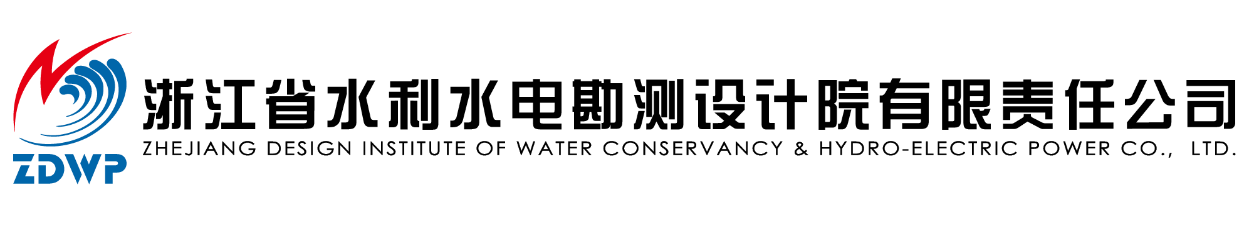 二○二二年六月序号河道等级河道名称所属区县起点终点长度（km）现状规模规划规模规划规模规划规模序号河道等级河道名称所属区县起点终点长度（km）平均面宽（m）面宽（m）底宽(m)底高(m)1市级长山河桐乡市、海宁市、海盐县洲泉港长山闸65.7747420~35-12市级长水塘南湖区、秀洲区、海宁市南郊河长山河18.1565630.1-0.83市级盐官下河桐乡市、海宁市京杭古运河盐官枢纽25.4656535-14市级袁花支河海宁市、海盐县袁硖港长山河8.3373718.9-0.65市级上塘河海宁市杭州界上塘闸22.930301016县级新洛塘河海宁市盐官下河长山河26.05253510-0.57县级古洛塘河海宁市盐官下河新洛塘河6.4283560.58县级辛江塘海宁市盐官下河袁硖港21.828288.9-0.59县级宁袁塘海宁市盐官下河黄山港22.420208.5010县级泥坝桥港海宁市海宁桐乡界上塘河5.4222210-0.511县级崇长港海宁市海宁桐乡界上塘河4.82444424.9-0.512县级绵长港海宁市新洛塘河辛江塘6.222226.9-0.513县级平阳堰港海宁市新洛塘河辛江塘826265-0.514县级麻泾港海宁市新洛塘河杭州湾16272730-0.515县级木场桥港海宁市新洛塘河辛江塘12.2252510-0.516县级泰山桥港海宁市京杭古运河盐官下河1.0222228-0.517县级斜郭塘海宁市辛江塘洛塘河43038100.518县级年长港海宁市长山河袁花支河5.331316-0.519县级唐家堰港海宁市辛江塘宁袁塘1.120208020县级袁硖港海宁市木场桥港袁花支河8.225258-0.521县级黄山港海宁市袁硖港新塘河东段5.2722228022县级六平申海宁市长山河环山河12.326.526.58023县级西联接河海宁市长山河新洛塘河11.4/4524024县级群乐港海宁市黄湾花山大山圩闸2.7222281.525县级新塘河西段海宁市运输河上塘河21.94153080.826县级新塘河东段海宁市盐官下河黄山港26.74202071.527县级坝头港海宁市上塘河新塘河西段5.51161661.528县级毛竹港海宁市、桐乡市斜港新洛塘河8.82540120镇名序号河道名称河道等级拓宽工程拓宽工程拓宽工程拓宽工程新开河道及水系沟通工程新开河道及水系沟通工程新开河道及水系沟通工程镇名序号河道名称河道等级拓宽长度现状面宽规划面宽增加水面积新开长度规划面宽增加水面积镇名序号河道名称河道等级(m)(m)(m)(m2)(m)(m)(m2)许 村 镇1新塘河县级（两横）4188183050256许 村 镇2太平河镇级（两横）2721103054420许 村 镇3金安港镇级（五纵）1535102523025许 村 镇4西环河村级（五纵）11561120104046882013760许 村 镇5大船河村级（五纵）1001102010010288205760许 村 镇6运输河镇级（五纵）5992142035952许 村 镇7白龙港镇级2206142013236许 村 镇8观龙河镇级1491102014910许 村 镇9运盐河镇级480612.22037487许 村 镇10东斜港镇级4430915-1833225许 村 镇11黄安桥港村级（新区）41110-20204110许 村 镇12俞家浜村级（新区）54015-20202700许 村 镇13大门港村级（新区）8792824612许 村 镇14东河港村级（新区）7010-2020700210204200许 村 镇15郭湾河村级（新区）50010-28289000许 村 镇16安桥港村级（新区）1638102829484许 村 镇17草庵港村级（新区）435166960许 村 镇18新开河1村级（新区）572169152许 村 镇19新开河2村级（新区）8631613808许 村 镇小计小计小计32685//3289193935/78252长安镇（高新区）1新塘河县级（两横）4891.5183078264长安镇（高新区）2三里塘港镇级（五纵）378310-142026481长安镇（高新区）3老坝头港镇级1860101814880长安镇（高新区）4南石灰港镇级1880102018800长安镇（高新区）5西出盐港镇级3573132025011长安镇（高新区）6大堤河镇级318206360长安镇（高新区）7一号直河镇级247307410长安镇（高新区）8天明港镇级475014.42026600长安镇（高新区）9庙桥港镇级252714.82013140长安镇（高新区）10褚石横港镇级471512.52558938长安镇（高新区）11石灰港镇级1662102016620长安镇（高新区）小计小计小计29641.5//278734565/13770周王庙镇1新塘河县级（两横）5546183066552周王庙镇2西出盐港镇级119713208379周王庙镇3尹墅庙港镇级188781615096周王庙镇4东出盐港镇级275719.620-226614周王庙镇5杨家坝港镇级638106380周王庙镇6中出盐港镇级（五纵）32268-12.82032260周王庙镇7长川港-金星港-中出盐港村级970109700周王庙镇小 计小 计小 计14613//1289011608/16080盐官镇1倪桥港镇级115812164632盐官镇2六里港镇级226813.6189979盐官镇3景区河道村级（景区）72207-1586640盐官镇4马家河-向家浜村级（景区）39072730盐官镇5向家浜村级（景区）138152070盐官镇小 计小 计小 计3426//146117748/91440丁桥镇1六十里塘河镇级212163392尖山新区（黄湾镇）1芙蓉河-中心河镇级274330-3537-5027627尖山新区（黄湾镇）2龙湾河镇级176436.442987890423780尖山新区（黄湾镇）3广陵河镇级19473042236889774241034尖山新区（黄湾镇）4天水河镇级222034.14073313503712950尖山新区（黄湾镇）小 计小 计小 计8674//685241417/57764合 计合 计合 计合 计89039.5//81968915485/260698序号属性指标名称现状目标1约束性指标基本水面率（%）7.267.262约束性指标重要水域面积（km2）6.1866.1863约束性指标重要河湖岸线保护率（%）/57.74预期性指标规划水面率（%）7.267.265预期性指标城乡居民15分钟亲水圈覆盖率（%）1001006预期性指标重要河湖水域岸线监管率（%）/100序号水域名称水域类型起点终点终点规  划规  划方案类型方案依据增加水域面积(km2)增加水域容积(万m3)序号水域名称水域类型起点终点终点长度(km)平均宽度(m)方案类型方案依据增加水域面积(km2)增加水域容积(万m3)1斜郭塘河道斜桥洛塘河辛江塘辛江塘4.2330扩大海宁市河道整治规划012.62年长港河道密家兜北包家样包家样4.4340扩大海宁市河道整治规划07.23泰山桥港河道许家科同口殷家角殷家角1.0330扩大海宁市河道整治规划024杭平申线河道桐宁界嘉于硖线嘉于硖线16.3860新开海宁市公路水路交通建设规划0.983327.675袁花支河河道袁花镇宁盐界宁盐界5.9340扩大海宁市公路水路交通建设规划0.039.076新塘河东段河道盐官下河尖山新区（黄湾镇）尖山新区（黄湾镇）24.7920扩大海宁市沿江区域水环境整治工程0.0812.337新塘河西段河道瓮家阜盐官下河盐官下河18.7720扩大海宁市沿江区域水环境整治工程0.069.298改道洛塘河河道盐官下河长山河长山河34.445.4扩大、新增扩大南排工程0.76249.979洛塘河河道斜桥卡森公司硖石市河硖石市河5.838扩大扩大南排工程03.7710斜郭塘河道洛塘河辛江塘辛江塘4.2340扩大扩大南排工程0.0512.7211长水塘河道秀洲界长山河长山河4.2540扩大扩大南排工程06.3812长山河河道桐宁界宁盐界宁盐界17.7854扩大扩大南排工程03513鹃湖湖泊硖石街道硖石街道硖石街道//新增海宁市鹃湖应急备用水源工程0.936014南湖湖泊硖石街道硖石街道硖石街道//新增海宁市环东西山区块控制性详细规划0.0082.414北湖湖泊硖石街道硖石街道硖石街道//扩大、新增海宁市环东西山区块控制性详细规划0.07622.815长水塘河道秀洲界秀洲界长山河4.2540扩大长水塘生态湿地工程0.1336.716京杭二通道河道许村镇许村镇许村镇2.0980新增京杭运河（浙江段）三级航道整治工程0.16731.9417龙渡湖湖泊许村镇许村镇许村镇//新增海宁市临杭新区河网水系专项规划0.567.317/河道许村镇许村镇许村镇//扩大、新增海宁市临杭新区河网水系专项规划0.3534.2818/河道尖山新区尖山新区尖山新区73.7扩大、新增海宁市尖山新区河网水系专项规划1.42200.8618东西湖湖泊尖山新区尖山新区尖山新区//扩大海宁市尖山新区河网水系专项规划0.78355.7719/河道经编园区经编园区经编园区//扩大经编产业园区水系专项规划0.0165.92合计合计合计合计合计合计合计合计合计合计6.31865.97河湖名称类别左岸临水线长度（km）右岸临水线长度（km）江心洲及湖岸临水线长度（km）岸线面积（万m2）上塘河市级河道23.0823.020.0060.88盐官下河市级河道18.0320.790.0037.75袁花支河市级河道4.244.180.007.07长山河市级河道13.1218.921.6550.40长水塘市级河道4.114.150.0012.01洛溪河县级河道16.7817.140.5633.93鹃湖湖泊0.000.0013.0617.67尖山西湖湖泊0.000.004.184.17合计合计79.3688.2119.46223.88合计合计187.03187.03187.03223.88河道名称河道类别跨河桥梁跨河桥梁闸泵闸泵码头码头河道名称河道类别数量（处）占用长度（m）数量（处）占用长度（m）数量（处）占用长度（m）上塘河市级河道3615111388//盐官下河市级河道32106431174292袁花支河市级河道726216//长山河市级河道167364612690长水塘市级河道158////洛溪河县级河道19117218//鹃湖湖泊4252////尖山西湖湖泊154////合计合计1165109503374782岸线功能区划分现状岸线分类说明保护区饮用水保护区（一级）严格保护，建立正面准入清单，严禁与保护对象无关的建设行为。划定原则：生态保护红线范围、海宁市三线一单管控范围内的优先保护区、其他风景名胜和需要优先保护对象。保护区湿地保护区严格保护，建立正面准入清单，严禁与保护对象无关的建设行为。划定原则：生态保护红线范围、海宁市三线一单管控范围内的优先保护区、其他风景名胜和需要优先保护对象。保护区风景名胜区严格保护，建立正面准入清单，严禁与保护对象无关的建设行为。划定原则：生态保护红线范围、海宁市三线一单管控范围内的优先保护区、其他风景名胜和需要优先保护对象。保护区历史文化街区严格保护，建立正面准入清单，严禁与保护对象无关的建设行为。划定原则：生态保护红线范围、海宁市三线一单管控范围内的优先保护区、其他风景名胜和需要优先保护对象。保护区生态保护红线严格保护，建立正面准入清单，严禁与保护对象无关的建设行为。划定原则：生态保护红线范围、海宁市三线一单管控范围内的优先保护区、其他风景名胜和需要优先保护对象。保留区文保单位规划期内原则上不开发，建立负面禁止清单，未列入省市级专项规划和水利专业规划的建设项目禁止建设。划定原则：现状岸线分类的类型及规划水利基础设施预留区。保留区湿地保护区规划期内原则上不开发，建立负面禁止清单，未列入省市级专项规划和水利专业规划的建设项目禁止建设。划定原则：现状岸线分类的类型及规划水利基础设施预留区。保留区生态绿地规划期内原则上不开发，建立负面禁止清单，未列入省市级专项规划和水利专业规划的建设项目禁止建设。划定原则：现状岸线分类的类型及规划水利基础设施预留区。保留区农田、坑塘规划期内原则上不开发，建立负面禁止清单，未列入省市级专项规划和水利专业规划的建设项目禁止建设。划定原则：现状岸线分类的类型及规划水利基础设施预留区。保留区景观休闲规划期内原则上不开发，建立负面禁止清单，未列入省市级专项规划和水利专业规划的建设项目禁止建设。划定原则：现状岸线分类的类型及规划水利基础设施预留区。保留区交通、水利枢纽工程（重大跨河工程）规划期内原则上不开发，建立负面禁止清单，未列入省市级专项规划和水利专业规划的建设项目禁止建设。划定原则：现状岸线分类的类型及规划水利基础设施预留区。保留区规划水利基础设施预留区规划期内原则上不开发，建立负面禁止清单，未列入省市级专项规划和水利专业规划的建设项目禁止建设。划定原则：现状岸线分类的类型及规划水利基础设施预留区。控制利用区居民生活、综合服务根据管控要求，控制利用准入类型和数量。划定原则：海宁市三线一单管控范围内的重点管控区、其他现状岸线分类的类型。控制利用区工业生产根据管控要求，控制利用准入类型和数量。划定原则：海宁市三线一单管控范围内的重点管控区、其他现状岸线分类的类型。控制利用区交通道路根据管控要求，控制利用准入类型和数量。划定原则：海宁市三线一单管控范围内的重点管控区、其他现状岸线分类的类型。控制利用区码头港区根据管控要求，控制利用准入类型和数量。划定原则：海宁市三线一单管控范围内的重点管控区、其他现状岸线分类的类型。控制利用区饮用水保护区（二级）根据管控要求，控制利用准入类型和数量。划定原则：海宁市三线一单管控范围内的重点管控区、其他现状岸线分类的类型。控制利用区交通、水利枢纽工程（涉水工程及设施）根据管控要求，控制利用准入类型和数量。划定原则：海宁市三线一单管控范围内的重点管控区、其他现状岸线分类的类型。控制利用区设施农用地根据管控要求，控制利用准入类型和数量。划定原则：海宁市三线一单管控范围内的重点管控区、其他现状岸线分类的类型。控制利用区其他跨河工程根据管控要求，控制利用准入类型和数量。划定原则：海宁市三线一单管控范围内的重点管控区、其他现状岸线分类的类型。开发利用区城市发展规划、市县级以上重要规划明确岸线区在满足水利防洪、供水、水生态等各种功能前提下，按照规划要求划定岸线区。划定原则：海宁市三线一单管控范围内的一般管控区、其他现状岸线分类的类型序号河道等级编号河道名称河道长度划定依据及标准划定依据及标准序号河道等级编号河道名称（公里）依据标准一省级1钱塘江56.284《浙江省海塘建设管理条例》背水坡脚起向外延伸30米二嘉兴市级1长山河17.785《嘉兴市人民政府关于嘉兴市杭嘉湖南排工程管理范围和保护范围划界方案的批复》河口线向两岸各延伸15米的地带二嘉兴市级2盐官下河21.599《嘉兴市人民政府关于嘉兴市杭嘉湖南排工程管理范围和保护范围划界方案的批复》河口线向两岸各延伸15米的地带二嘉兴市级3上塘河23.478《嘉兴市人民政府关于嘉兴市杭嘉湖南排工程管理范围和保护范围划界方案的批复》河口线向两岸各延伸15米的地带二嘉兴市级4袁花支河4.503《嘉兴市河道管理办法》堤防及10米护堤地二嘉兴市级5长水塘4.23《嘉兴市河道管理办法》堤防及10米护堤地三海宁县级1洛塘河26.844《浙江省河道管理条例》《浙江省水利工程安全管理条例》《堤防工程设计规范》《海宁市人民政府关于明确海宁市河道管理范围及管理要求的通知》管理范围为迎水侧顶部向陆域延伸一般不少于10米，特殊地段不少于8米的区域，其中无堤防县级河道可按无堤防乡级河道管理三海宁县级2洛溪河17.411《浙江省河道管理条例》《浙江省水利工程安全管理条例》《堤防工程设计规范》《海宁市人民政府关于明确海宁市河道管理范围及管理要求的通知》管理范围为迎水侧顶部向陆域延伸一般不少于10米，特殊地段不少于8米的区域，其中无堤防县级河道可按无堤防乡级河道管理三海宁县级3硖石市河2.858《浙江省河道管理条例》《浙江省水利工程安全管理条例》《堤防工程设计规范》《海宁市人民政府关于明确海宁市河道管理范围及管理要求的通知》管理范围为迎水侧顶部向陆域延伸一般不少于10米，特殊地段不少于8米的区域，其中无堤防县级河道可按无堤防乡级河道管理三海宁县级4斜郭塘4.245《浙江省河道管理条例》《浙江省水利工程安全管理条例》《堤防工程设计规范》《海宁市人民政府关于明确海宁市河道管理范围及管理要求的通知》管理范围为迎水侧顶部向陆域延伸一般不少于10米，特殊地段不少于8米的区域，其中无堤防县级河道可按无堤防乡级河道管理三海宁县级5黄山港5.191《浙江省河道管理条例》《浙江省水利工程安全管理条例》《堤防工程设计规范》《海宁市人民政府关于明确海宁市河道管理范围及管理要求的通知》管理范围为迎水侧顶部向陆域延伸一般不少于10米，特殊地段不少于8米的区域，其中无堤防县级河道可按无堤防乡级河道管理三海宁县级6崇长港5.278《浙江省河道管理条例》《浙江省水利工程安全管理条例》《堤防工程设计规范》《海宁市人民政府关于明确海宁市河道管理范围及管理要求的通知》管理范围为迎水侧顶部向陆域延伸一般不少于10米，特殊地段不少于8米的区域，其中无堤防县级河道可按无堤防乡级河道管理三海宁县级7绵长港6.177《浙江省河道管理条例》《浙江省水利工程安全管理条例》《堤防工程设计规范》《海宁市人民政府关于明确海宁市河道管理范围及管理要求的通知》管理范围为迎水侧顶部向陆域延伸一般不少于10米，特殊地段不少于8米的区域，其中无堤防县级河道可按无堤防乡级河道管理三海宁县级8袁硖港11.888《浙江省河道管理条例》《浙江省水利工程安全管理条例》《堤防工程设计规范》《海宁市人民政府关于明确海宁市河道管理范围及管理要求的通知》管理范围为迎水侧顶部向陆域延伸一般不少于10米，特殊地段不少于8米的区域，其中无堤防县级河道可按无堤防乡级河道管理三海宁县级9平阳堰港12.145《浙江省河道管理条例》《浙江省水利工程安全管理条例》《堤防工程设计规范》《海宁市人民政府关于明确海宁市河道管理范围及管理要求的通知》管理范围为迎水侧顶部向陆域延伸一般不少于10米，特殊地段不少于8米的区域，其中无堤防县级河道可按无堤防乡级河道管理三海宁县级10麻泾港12.955《浙江省河道管理条例》《浙江省水利工程安全管理条例》《堤防工程设计规范》《海宁市人民政府关于明确海宁市河道管理范围及管理要求的通知》管理范围为迎水侧顶部向陆域延伸一般不少于10米，特殊地段不少于8米的区域，其中无堤防县级河道可按无堤防乡级河道管理三海宁县级11辛江塘22.682《浙江省河道管理条例》《浙江省水利工程安全管理条例》《堤防工程设计规范》《海宁市人民政府关于明确海宁市河道管理范围及管理要求的通知》管理范围为迎水侧顶部向陆域延伸一般不少于10米，特殊地段不少于8米的区域，其中无堤防县级河道可按无堤防乡级河道管理三海宁县级12新塘河东段24.85《浙江省河道管理条例》《浙江省水利工程安全管理条例》《堤防工程设计规范》《海宁市人民政府关于明确海宁市河道管理范围及管理要求的通知》管理范围为迎水侧顶部向陆域延伸一般不少于10米，特殊地段不少于8米的区域，其中无堤防县级河道可按无堤防乡级河道管理三海宁县级13新塘河西段18.735《浙江省河道管理条例》《浙江省水利工程安全管理条例》《堤防工程设计规范》《海宁市人民政府关于明确海宁市河道管理范围及管理要求的通知》管理范围为迎水侧顶部向陆域延伸一般不少于10米，特殊地段不少于8米的区域，其中无堤防县级河道可按无堤防乡级河道管理三海宁县级14唐家堰港1.182《浙江省河道管理条例》《浙江省水利工程安全管理条例》《堤防工程设计规范》《海宁市人民政府关于明确海宁市河道管理范围及管理要求的通知》管理范围为迎水侧顶部向陆域延伸一般不少于10米，特殊地段不少于8米的区域，其中无堤防县级河道可按无堤防乡级河道管理三海宁县级15泰山桥港1.208《浙江省河道管理条例》《浙江省水利工程安全管理条例》《堤防工程设计规范》《海宁市人民政府关于明确海宁市河道管理范围及管理要求的通知》管理范围为迎水侧顶部向陆域延伸一般不少于10米，特殊地段不少于8米的区域，其中无堤防县级河道可按无堤防乡级河道管理三海宁县级16群乐港3.082《浙江省河道管理条例》《浙江省水利工程安全管理条例》《堤防工程设计规范》《海宁市人民政府关于明确海宁市河道管理范围及管理要求的通知》管理范围为迎水侧顶部向陆域延伸一般不少于10米，特殊地段不少于8米的区域，其中无堤防县级河道可按无堤防乡级河道管理三海宁县级17木场桥港11.182《浙江省河道管理条例》《浙江省水利工程安全管理条例》《堤防工程设计规范》《海宁市人民政府关于明确海宁市河道管理范围及管理要求的通知》管理范围为迎水侧顶部向陆域延伸一般不少于10米，特殊地段不少于8米的区域，其中无堤防县级河道可按无堤防乡级河道管理三海宁县级18年长港4.452《浙江省河道管理条例》《浙江省水利工程安全管理条例》《堤防工程设计规范》《海宁市人民政府关于明确海宁市河道管理范围及管理要求的通知》管理范围为迎水侧顶部向陆域延伸一般不少于10米，特殊地段不少于8米的区域，其中无堤防县级河道可按无堤防乡级河道管理三海宁县级19坝头港5.231《浙江省河道管理条例》《浙江省水利工程安全管理条例》《堤防工程设计规范》《海宁市人民政府关于明确海宁市河道管理范围及管理要求的通知》管理范围为迎水侧顶部向陆域延伸一般不少于10米，特殊地段不少于8米的区域，其中无堤防县级河道可按无堤防乡级河道管理三海宁县级20泥坝桥港5.661《浙江省河道管理条例》《浙江省水利工程安全管理条例》《堤防工程设计规范》《海宁市人民政府关于明确海宁市河道管理范围及管理要求的通知》管理范围为迎水侧顶部向陆域延伸一般不少于10米，特殊地段不少于8米的区域，其中无堤防县级河道可按无堤防乡级河道管理三海宁县级21六平申9.026《浙江省河道管理条例》《浙江省水利工程安全管理条例》《堤防工程设计规范》《海宁市人民政府关于明确海宁市河道管理范围及管理要求的通知》管理范围为迎水侧顶部向陆域延伸一般不少于10米，特殊地段不少于8米的区域，其中无堤防县级河道可按无堤防乡级河道管理三海宁县级22宁袁塘22.7《浙江省河道管理条例》《浙江省水利工程安全管理条例》《堤防工程设计规范》《海宁市人民政府关于明确海宁市河道管理范围及管理要求的通知》管理范围为迎水侧顶部向陆域延伸一般不少于10米，特殊地段不少于8米的区域，其中无堤防县级河道可按无堤防乡级河道管理四乡级有堤防1有堤防230《浙江省河道管理条例》《浙江省水利工程安全管理条例》《堤防工程设计规范》《海宁市人民政府关于明确海宁市河道管理范围及管理要求的通知》管理范围为迎水侧顶部向陆域延伸不少于8米的区域四乡级有堤防1有堤防230《浙江省河道管理条例》《浙江省水利工程安全管理条例》《堤防工程设计规范》《海宁市人民政府关于明确海宁市河道管理范围及管理要求的通知》管理范围为迎水侧顶部向陆域延伸不少于8米的区域四乡级有堤防1有堤防230《浙江省河道管理条例》《浙江省水利工程安全管理条例》《堤防工程设计规范》《海宁市人民政府关于明确海宁市河道管理范围及管理要求的通知》管理范围为迎水侧顶部向陆域延伸不少于8米的区域四乡级无堤防1无堤防1412《浙江省河道管理条例》《海宁市人民政府关于明确海宁市河道管理范围及管理要求的通知》管理范围为迎水侧顶部向陆域延伸一般不少于5米，特殊地段不少于2米的区域饮用水源保护区岸线开发1.禁止在饮用水水源一级保护区岸线新建、改建、扩建与供水设施和保护水源无关的建设项目。
2.禁止在饮用水水源二级保护区岸线新建、改建、扩建排放污染物的建设项目。
3.禁止在饮用水水源准保护区岸线新建、扩建对水体污染严重的建设项目；改建建设项目，禁止增加排污量。饮用水源保护区河段利用1.禁止在饮用水水源一级保护区、二级保护区新建、改建和扩大入河排污口，已建成的入河排污口由县级以上人民政府责令拆除或者关闭。
2.禁止在饮用水水源准保护区新建、扩建对水体污染严重的建设项目入河排污口；改建入河排污口，禁止增加排污量。饮用水源保护区区域活动1.在饮用水水源一级保护区，禁止从事网箱养殖、建设畜禽养殖场、种植以及旅游、游泳、垂钓等可能污染饮用水水源的行为；禁止堆放工业废渣、生活垃圾和其他废弃物；禁止建设输送污水的渠道、管道；禁止输油管道通过保护区；禁止建设油库；禁止建设墓地；禁止设置与供水需要无关的码头、停靠与保护水源无关的机动船舶。
2.在饮用水水源二级保护区，禁止未采取水体污染防控措施从事网箱养殖、规模化畜禽养殖和旅游等活动；禁止堆放化工原料、危险化学品、矿物油类以及有毒有害矿产品；禁止设置易溶性、有毒有害废弃物暂存和转运站；禁止设立装卸垃圾、粪便、油类和有毒物品的码头。
3.在饮用水水源准保护区，禁止施用高毒、高残留农药；禁止滥用化肥，使用炸药、毒品捕杀鱼类；禁止毁林开荒；禁止非抚育和更新性的采伐；禁止网箱养殖；禁止法律、法规禁止的其他行为。饮用水源保护区产业发展1.在饮用水水源一级保护区，禁止新建、改建、扩建与供水设施和保护水源无关的建设项目，文物与历史建筑修缮除外。
2.在饮用水水源二级保护区，禁止新建、改建、扩建排放污染物的建设项目；禁止建设有污染物排放的畜禽养殖场；禁止从事经营性取土和采石（砂）等产业活动。
3.在饮用水水源准保护区，禁止新建扩建制药、化工、造纸、制革、印染、染料、炼焦、炼硫、炼砷、炼油、电镀、农药等对水体污染严重的产业项目；禁止改建增加排污量的产业项目。湖泊及一般河道岸线开发禁止建设工业固体废物集中贮存、处置的设施、场所和生活垃圾填埋场。湖泊及一般河道河段利用禁止新建入河排污口。湖泊及一般河道区域活动1.禁止超过允许容量接纳游客和在没有安全保障的区域开展游览活动。
2.除经批准确需引进以外，禁止向风景名胜区引进外来生物物种和转基因物种。
3.禁止进行影响和破坏文物安全及其环境的活动。
4.禁止违反风景名胜区规划，设立各类开发区和在核心景区内建设宾馆、招待所、培训中心、疗养院以及与风景名胜资源保护无关的其他建筑物。
5.禁止修建储存爆炸性、易燃性、放射性、毒害性、腐蚀性物品的设施。湖泊及一般河道产业发展1.禁止进行开山、采石、开矿、开荒、非抚育和更新性的采伐、修坟立碑等破坏景观、植被和地形地貌的活动。
2.允许开展的游览项目建设，禁止对周围景物、水体、林草植被、野生动物资源和地形地貌造成破坏。
3.禁止建设各类破坏景观、污染环境、妨碍游览的盈利性生产项目。序号乡镇（街道）名称陆域面积（km²)水域类型水域类型水域类型水域类型水域类型水域类型水域类型合计水域面积（km2）水面率（%）序号乡镇（街道）名称陆域面积（km²)河道河道河道湖泊湖泊其他水域其他水域合计水域面积（km2）水面率（%）序号乡镇（街道）名称陆域面积（km²)数量（条）长度(km)面积（km2）数量（个）面积（km2）数量（个）面积（km2）合计水域面积（km2）水面率（%）1许村镇91.16279247.163.89//10501.795.686.232长安镇（高新区）91.00249230.414.38//8081.666.046.643周王庙镇53.84178160.272.68//6780.763.446.394盐官镇56.00184175.293.13//7980.874.007.145斜桥镇64.51309222.053.57//1450.163.735.786丁桥镇60.63129147.372.66//11061.354.016.617袁花镇77.49390260.735.41//6270.746.157.948尖山新区（黄湾镇）86.7181130.904.6510.587391.026.257.219海昌街道54.19199172.904.88//321.105.9811.0410海洲街道21.816866.001.40//70.011.416.4611硖石街道34.88140109.362.8310.90630.183.9111.2112马桥街道39.64151129.882.37//1350.182.556.43合计合计731.8621511962.7341.8521.4861619.8253.157.26流域分区流域面积（km2）水域类型数量（条/个）长度（km）水域面积(km2)水面率（%）水域容积(万m3)水域容积率（万m3/km2）上河水系西片152.90河道346355.505.753.762105.5513.77上河水系西片152.90池塘1963/2.631.72410.822.69上河水系西片152.90湖泊//////上河水系西片152.90小计//8.385.482516.3716.46上河水系东片49.31河道5687.672.254.561254.1325.43上河水系东片49.31池塘796/1.012.04136.992.78上河水系东片49.31湖泊1/0.581.1898.191.99上河水系东片49.31小计//3.847.781489.3130.20运河水系529.65河道18571519.5633.856.3919735.0337.26运河水系529.65池塘3469/6.181.17911.591.72运河水系529.65湖泊1/0.900.17261.010.49运河水系529.65小计//40.937.7320907.6339.46合计731.86//1962.7353.157.2624913.3134.04行政分区现状基准年现状基准年现状基准年近期水平年近期水平年近期水平年近期水平年行政分区区域面积（km2）水域面积（km2）现状水面率（％）区域面积（km2）水域面积（km2）规划水面率（％）基本水面率（％）许村镇91.165.686.2391.165.546.08 6.08 长安镇（高新区）91.006.046.6491.005.926.51 6.51 周王庙镇53.843.446.3953.843.446.39 6.39 盐官镇56.004.007.1456.004.067.25 7.25 斜桥镇64.513.735.7864.513.795.88 5.88 丁桥镇60.634.016.6160.633.946.50 6.50 袁花镇77.496.157.9477.496.017.76 7.76 尖山新区（黄湾镇）86.716.257.2186.716.347.31 7.31 海昌街道54.195.9811.0454.196.0811.22 11.22 海洲街道21.811.416.4621.811.456.65 6.65 硖石街道34.883.9111.2134.883.8811.12 11.12 马桥街道39.642.556.4339.642.706.81 6.81 合计731.8653.157.26731.8653.157.267.26流域分区现状基准年现状基准年现状基准年近期水平年近期水平年近期水平年近期水平年流域分区流域面积（km2）水域面积（km2）现状水面率（％）流域面积（km2）水域面积（km2）规划水面率（％）基本水面率（％）上塘河西片152.908.385.48151.588.815.755.75上塘河东片49.313.847.7850.824.078.018.01运河水系529.6540.937.73529.4640.377.627.62合计731.8653.157.26731.8653.157.267.26名称类型所属流域行政区划长度(km)宽度(m)水域面积(km2)水域容积(万m3)上塘河省级、市级河道及其他行洪排涝骨干河道运河许村镇、长安镇（高新区）、周王庙镇、盐官镇23.44370.858336.32盐官下河饮用水水源保护区内的水域，省级、市级河道及其他行洪排涝骨干河道运河许村镇、长安镇（高新区）、周王庙镇、盐官镇21.59811.7571482.10袁花支河省级、市级河道及其他行洪排涝骨干河道运河袁花镇4.50420.188101.00长山河省级、市级河道及其他行洪排涝骨干河道运河海昌街道、硖石街道、袁花镇17.76761.3531264.52长水塘饮用水水源保护区内的水域，省级、市级河道及其他行洪排涝骨干河道运河海昌街道4.23560.23581.70洛溪河省级、市级河道及其他行洪排涝骨干河道运河斜桥镇、海洲街道、马桥街道、硖石街道、袁花镇17.41510.894716.00鹃湖面积50万平方米以上的湖泊运河硖石街道//0.901261县（市、区）合计县（市、区）合计县（市、区）合计县（市、区）合计88.93/6.1864242.64序号河湖名称岸别岸线长度（km）岸线面积（万m2)岸线利用类型利用岸线长度（km）利用岸线面积（万m2)1上塘河左岸23.0831.77未利用岸线（生态绿地、农田、坑塘）8.4616.551上塘河左岸23.0831.77生活设施岸线（居民生活）0.625.081上塘河左岸23.0831.77生活设施岸线（景观休闲、综合服务）0.881.141上塘河左岸23.0831.77生产设施岸线（交通枢纽、道路）12.376.941上塘河左岸23.0831.77生产设施岸线（工业生产、设施农用地）0.712.021上塘河左岸23.0831.77生产设施岸线（水利枢纽、码头港区、其它跨河工程）0.030.041上塘河右岸23.0229.11未利用岸线（生态绿地、农田、坑塘）15.9118.891上塘河右岸23.0229.11生活设施岸线（居民生活）2.734.161上塘河右岸23.0229.11生活设施岸线（景观休闲、综合服务）0.540.811上塘河右岸23.0229.11生产设施岸线（交通枢纽、道路）1.531.831上塘河右岸23.0229.11生产设施岸线（工业生产、设施农用地）2.313.412盐官下河左岸18.0317.86未利用岸线（生态绿地、农田、坑塘）15.2113.932盐官下河左岸18.0317.86生活设施岸线（居民生活）0.000.842盐官下河左岸18.0317.86生活设施岸线（景观休闲、综合服务）0.020.112盐官下河左岸18.0317.86生产设施岸线（交通枢纽、道路）2.782.332盐官下河左岸18.0317.86生产设施岸线（工业生产、设施农用地）0.020.652盐官下河右岸20.7919.89未利用岸线（生态绿地、农田、坑塘）18.4015.312盐官下河右岸20.7919.89生活设施岸线（居民生活）0.010.312盐官下河右岸20.7919.89生活设施岸线（景观休闲、综合服务）0.000.072盐官下河右岸20.7919.89生产设施岸线（交通枢纽、道路）1.202.432盐官下河右岸20.7919.89生产设施岸线（工业生产、设施农用地）1.051.572盐官下河右岸20.7919.89生产设施岸线（水利枢纽、码头港区、其它跨河工程）0.130.193袁花支河左岸4.243.40未利用岸线（生态绿地、农田、坑塘）2.651.863袁花支河左岸4.243.40生活设施岸线（居民生活）0.480.653袁花支河左岸4.243.40生活设施岸线（景观休闲、综合服务）0.030.093袁花支河左岸4.243.40生产设施岸线（交通枢纽、道路）1.080.803袁花支河右岸4.183.67未利用岸线（生态绿地、农田、坑塘）2.672.373袁花支河右岸4.183.67生活设施岸线（居民生活）0.340.343袁花支河右岸4.183.67生活设施岸线（景观休闲、综合服务）0.090.083袁花支河右岸4.183.67生产设施岸线（交通枢纽、道路）0.620.443袁花支河右岸4.183.67生产设施岸线（工业生产、设施农用地）0.460.444长山河左岸13.1220.22未利用岸线（生态绿地、农田、坑塘）8.7712.974长山河左岸13.1220.22生活设施岸线（居民生活）1.001.554长山河左岸13.1220.22生活设施岸线（景观休闲、综合服务）0.500.794长山河左岸13.1220.22生产设施岸线（交通枢纽、道路）0.330.704长山河左岸13.1220.22生产设施岸线（工业生产、设施农用地）2.514.214长山河右岸18.9228.53未利用岸线（生态绿地、农田、坑塘）15.2022.714长山河右岸18.9228.53生活设施岸线（居民生活）0.240.434长山河右岸18.9228.53生活设施岸线（景观休闲、综合服务）1.932.914长山河右岸18.9228.53生产设施岸线（交通枢纽、道路）0.400.694长山河右岸18.9228.53生产设施岸线（工业生产、设施农用地）0.500.834长山河右岸18.9228.53生产设施岸线（水利枢纽、码头港区、其它跨河工程）0.650.964长山河江心洲1.651.64未利用岸线（生态绿地、农田、坑塘）1.531.454长山河江心洲1.651.64生产设施岸线（交通枢纽、道路）0.120.195长水塘左岸4.115.54未利用岸线（生态绿地、农田、坑塘）4.024.515长水塘左岸4.115.54生产设施岸线（交通枢纽、道路）0.091.035长水塘右岸4.156.47未利用岸线（生态绿地、农田、坑塘）4.125.495长水塘右岸4.156.47生产设施岸线（交通枢纽、道路）0.030.976洛溪河左岸16.7816.59未利用岸线（生态绿地、农田、坑塘）1.912.336洛溪河左岸16.7816.59生活设施岸线（居民生活）0.070.096洛溪河左岸16.7816.59生产设施岸线（交通枢纽、道路）0.590.626洛溪河左岸16.7816.59生产设施岸线（工业生产、设施农用地）0.060.106洛溪河左岸16.7816.59生产设施岸线（水利枢纽、码头港区、其它跨河工程）14.1613.456洛溪河右岸17.1416.87未利用岸线（生态绿地、农田、坑塘）1.001.386洛溪河右岸17.1416.87生活设施岸线（居民生活）0.010.066洛溪河右岸17.1416.87生产设施岸线（交通枢纽、道路）0.650.686洛溪河右岸17.1416.87生产设施岸线（工业生产、设施农用地）0.120.176洛溪河右岸17.1416.87生产设施岸线（水利枢纽、码头港区、其它跨河工程）15.3614.586洛溪河江心洲0.560.48未利用岸线（生态绿地、农田、坑塘）0.560.487鹃湖湖岸13.0617.67未利用岸线（生态绿地、农田、坑塘）1.480.407鹃湖湖岸13.0617.67生活设施岸线（景观休闲、综合服务）11.3216.667鹃湖湖岸13.0617.67生产设施岸线（交通枢纽、道路）0.260.628尖山西湖湖岸4.184.17未利用岸线（生态绿地、农田、坑塘）3.443.458尖山西湖湖岸4.184.17生产设施岸线（交通枢纽、道路）0.740.708尖山西湖湖岸4.184.17生产设施岸线（工业生产、设施农用地）0.000.01序号河道名称岸别项目名称类型坐标占用岸线长度（m）备注1上塘河右岸道路桥乡道532065.8,3368223.752上塘河两岸道路桥乡道532819.3,3368187.7103上塘河两岸锦绣路桥城市道路533412.4,3368157.1764上塘河两岸道路桥乡道533706.1,3368152.3125上塘河两岸崇文路桥城市道路534335.6,3368133.3666上塘河两岸天顺路桥城市道路534774.2,3368113.2687上塘河两岸大桥路桥乡道535273,3368105.3188上塘河两岸客专线桥城市道路536250.4,3368104.7609上塘河两岸杭海城际铁路桥高铁536423.8,3368115.33610上塘河两岸杭甬高速（杭州支线）桥省道537110.4,3368114.7116S211上塘河两岸沪昆高速桥国道537770,3368100.962G6012上塘河两岸科天线桥乡道538416,3368097.33213上塘河两岸长天路桥乡道539013.2,3368094.41214上塘河两岸杭海城际铁路桥高铁540799.6,3368958.52415上塘河两岸崇长公路县道541412.3,3369478.492X11016上塘河两岸环镇西路桥1城市道路541930.7,3369909.46417上塘河两岸环镇西路桥2乡道542020.3,3369986.41618上塘河两岸道路桥乡道542419.6,3370246.72019上塘河两岸崇长线桥县道542620.4,3370402.376X11020上塘河两岸怡院路桥乡道542913.3,3370348.31421上塘河两岸环镇东路桥乡道543368.1,3370068.92022上塘河两岸桑亭路桥城市道路543829.8,3369776.111023上塘河两岸杭海城际铁路桥高铁543952.6,33696932424上塘河两岸道路桥乡道544476.1,3369352.81025上塘河两岸G525辅路桥国道545245.5,3368859.784G52526上塘河两岸民云路桥乡道546110.9,3368297.4827上塘河两岸之江路桥城市道路547131.2,3368161.15028上塘河两岸桑洲路桥乡道547897.8,33681711429上塘河两岸桑梓南路桥城市道路548123.3,33681815430上塘河两岸苏台高速桥省道549246.5,3367844.970S931上塘河两岸富民路桥乡道549658.6,3367714.61832上塘河两岸郭春路桥乡道550510.5,3367434.21433上塘河两岸杭州湾环线高速桥国道551207.1,3366813.196G9234上塘河两岸道路桥乡道551546.4,3366429.41435上塘河两岸荆山大道桥乡道551416.7,3366076.94036上塘河两岸翁金公路桥乡道551150.2,3365120.3637盐官下河两岸泰山桥乡道540287.7,3374107.61638盐官下河两岸道路桥乡道540515.3,33740561639盐官下河两岸崇长线桥县道541411.5,3373824.556X11040盐官下河两岸辛陆路桥乡道542174.9,3373663.71641盐官下河两岸铁路桥高铁542378.6,3373610.84042盐官下河两岸长辛塘桥国道542475.8,3373567.1102G6043盐官下河两岸万兴桥乡道542911.7,3373405.81844盐官下河两岸西亭子桥乡道543992.6,3373028.11845盐官下河两岸辛兴路桥乡道545162,3372615.32446盐官下河两岸道路桥乡道546182,3372133.81047盐官下河两岸铁路桥高铁546237.6,3371924.74048盐官下河两岸硖许线桥县道546392.3,3371533.250X71549盐官下河两岸道路桥乡道547277.4,3371281.81050盐官下河两岸道路桥乡道547811.8,3371542.41051盐官下河两岸桑梓中路桥城市道路548493.1,3371666.83252盐官下河两岸苏台高速桥省道549228.9,3371442.468S953盐官下河两岸上长路桥乡道549268.6,3371432.91254盐官下河两岸新农桥乡道549786.2,3371286.81855盐官下河两岸杭海城际铁路桥高铁550505.3,3371066.24256盐官下河两岸道路桥乡道550692.6,3371009857盐官下河两岸郭盐线桥县道551541.9,3370750.380X70958盐官下河两岸郭春路桥乡道552008.7,3370318.52059盐官下河两岸郭店大桥省道552111.8,3369926.380S10260盐官下河两岸道路桥乡道552084.9,3369297.71061盐官下河两岸道路桥乡道552391.2,3367730.8862盐官下河两岸联城路桥乡道552502.4,3367167.31863盐官下河两岸杭州湾环线高速桥国道552535.7,3367013.362G9264盐官下河两岸杏花村桥乡道552654.8,3366411.62265盐官下河两岸荆山大道桥乡道552692.9,33661375466盐官下河两岸小东门桥乡道552708.8,3365741.72267盐官下河两岸宣德廊桥城市道路552710.3,3365435.35468盐官下河两岸翁金公路桥乡道552707.2,33650942869袁花支河两岸联红路桥乡道574101.8,3366638.12270袁花支河两岸天仙桥乡道574530.7,3366724.83071袁花支河两岸天仙大桥县道574912.3,3366754.57272袁花支河两岸公路桥乡道575927,3366774.11273袁花支河两岸常台高速桥国道575966.8,3366767.790G152274袁花支河两岸群兴路桥乡道577078.5,3366677.81875袁花支河两岸砂塘桥乡道577603.4,3366712.21876长山河两岸海宁大道桥县道563937.3,3382550.8128X10377长山河两岸道路桥乡道564477.7,33822461078长山河两岸文苑路桥乡道564925.6,33819969279长山河两岸湖桐路桥乡道565290,3381794.22280长山河两岸双喜路桥乡道566195.6,3381334.43481长山河两岸铁路桥高铁566577.9,3381178.53682长山河两岸道路桥乡道567035.8,3380979.4883长山河两岸横山路桥乡道567270.8,3380639.14684长山河两岸硖川路桥乡道567489.9,3380115.78085长山河左岸道路桥乡道567881.8,3379461.7686长山河两岸碧云大桥乡道568128.8,3379351.17287长山河两岸长山河大桥城市道路570246.8,3378927.712488长山河右岸长山河特大桥国道572260.2,3378221.342G152289长山河两岸道路桥乡道573407.6,3377540.51090长山河两岸农肖路桥乡道574143.6,3376870.21691长山河两岸濮东路桥乡道576146.3,3372840.81092长水塘两岸公铁立交桥县道567283,3383407.458X10993洛溪河两岸杭海城际铁路桥高铁559136.8,3374709.514094洛溪河两岸祝庆线桥乡道559489.2,3374439.77695洛溪河两岸东凤桥乡道562610.4,3374417.57096洛溪河两岸广顺路桥乡道563653.9,33743378097洛溪河两岸海宁大道桥县道564354.6,3374327.3110X10398洛溪河两岸许家场桥乡道564928.3,33743255099洛溪河两岸重德桥乡道565392.6,3374322.480100洛溪河两岸海昌南路桥乡道566039.5,3374321.176101洛溪河两岸海新桥省道567226.2,3374321.186S203102洛溪河两岸荷合路桥乡道567864.9,3374346.612103洛溪河两岸公路桥乡道568341.7,3374341.884104洛溪河两岸联民路桥乡道569053,3374334.212105洛溪河两岸洛塘河大桥国道570292.5,3374328.550G524106洛溪河两岸旺尾桥乡道571274,3374272.124107洛溪河两岸硖尖北线桥乡道571957.9,3374503.622108洛溪河两岸嘉绍接线桥县道572060.5,3374777.448X701109洛溪河两岸常台高速桥国道572626.4,3375687.686G1522110洛溪河两岸硖尖线桥乡道573330.4,3376811.748111洛溪河两岸农肖路桥乡道573501.1,3377090.118112鹃湖湖岸鹃湖大桥县道569435.1,3377423.2116X715113鹃湖湖岸定海路桥乡道569977.6,3376274.160114鹃湖湖岸定海路桥乡道569970,337588160115鹃湖湖岸道路桥乡道569050.5,3375855.316116尖山西湖湖岸G524桥国道571817,3358687.754G524117盐官下河左岸周王庙码头码头549508.6,549508.6/118盐官下河右岸盐官码头码头551459,55145992119长山河左岸长山码头码头571326,57132680120长山河右岸公用码头作业区码头570668.9,570668.9610121洛溪河左岸硖石水文站（洛）水文站565167.7,565167.78122长山河右岸安木桥闸站闸站574186.5,337657914123长山河两岸青沙塘闸站闸站569751,3378844.538124上塘河左岸红旗泵站泵站536961.8,3368127.87125上塘河左岸新联泵站泵站537701.7,3368127.57126上塘河右岸沈西泵站泵站534626.6,33681014127上塘河右岸报国泵站泵站537887.8,3368077.54128上塘河左岸七里湾泵站泵站539881.8,3368198.910129上塘河左岸西汤泵站泵站539483.2,3368126.24130上塘河左岸青莲桥泵站泵站545076,3368998.97131上塘河右岸万塘南机站泵站544462.6,3369334.96132上塘河左岸西冯泵站泵站533516.9,3368182.73133上塘河左岸南机站泵站540878.1,3369049.27134上塘河右岸小清港机站泵站539754.2,3368089.87135上塘河左岸新凉亭泵站泵站551155.9,3366897.210136上塘河左岸双涧洞泵站泵站548660.8,3368065.812137盐官下河右岸北角里泵站泵站538317.7,3374559.94138盐官下河左岸新德西机站泵站543635.4,3373213.43139盐官下河右岸亭子桥泵站泵站544000.7,3372971.94140盐官下河右岸金俞泵站泵站545680.3,3372382.43141盐官下河右岸高板桥西泵站泵站546188.3,3371954.43142盐官下河左岸高板桥东泵站泵站546226.1,3372142.63143盐官下河左岸朱家门泵站泵站545698.7,3372478.63144盐官下河左岸朱家门东泵站泵站545898.5,3372392.13145盐官下河左岸渡船头机站泵站542570,3373581.54146盐官下河左岸大陆泵站泵站552750.2,3366101.93147盐官下河左岸汤家泵站泵站552621.7,3366827.24148盐官下河右岸伍家板桥泵站泵站552311.5,3367884.65149盐官下河右岸周家角泵站泵站552143.3,33685284150盐官下河右岸东港司桥泵站泵站551831.2,3370562.34151盐官下河右岸严家埭泵站泵站552011.5,33701264152盐官下河右岸花园浜泵站泵站552014.9,3369068.24153盐官下河右岸佘灯庙泵站泵站552072.8,3369642.910154盐官下河右岸夏家园泵站泵站551148.4,3370821.35155盐官下河左岸南排南泵站泵站552168.7,33687633156盐官下河左岸南排北泵站泵站552187.9,3369551.13157盐官下河右岸南旺桥南泵站泵站547822.4,3371498.89158盐官下河左岸南旺桥泵站泵站547769,3371567.87159盐官下河左岸赵家桥北泵站泵站547310.2,3371330.99160盐官下河右岸赵家桥南泵站泵站547254.9,337123910161盐官下河右岸民主桥泵站泵站546455.1,3371424.814162盐官下河左岸民主北泵站泵站546484.7,3371527.87163盐官下河左岸罗长桥泵站泵站550682.6,3371061.44164盐官下河左岸新农桥泵站泵站549803.3,3371329.56165盐官下河左岸上林泵站泵站549685.9,3371377.38166盐官下河右岸联合泵站泵站549701.7,3371252.912167盐官下河右岸三联泵站泵站549263,3371393.59168袁花支河右岸先锋泵站泵站577367.9,3366668.36169长山河左岸西金东机站泵站574065.6,3377161.54170长山河左岸西金西机站泵站573986.6,3377325.55序号所在河湖名称所属行政区分区名称岸别功能区类型起点X坐标起点Y坐标终点X坐标终点Y坐标岸线长度（m）岸线面积（m2）备注1上塘河许村镇上塘河-左岸-01左岸保留区531941.63368243.3532223.03368235.92824052现状为未利用岸线，规划期内暂无开发利用需求，划入保留区2上塘河许村镇上塘河-左岸-02左岸保留区532237.93368233.5532370.73368201.51371988现状为未利用岸线，规划期内暂无开发利用需求，划入保留区3上塘河许村镇上塘河-左岸-03左岸控制利用区532370.73368201.5532705.93368203.23375086现状为生活、生产设施岸线，划入控制利用区4上塘河许村镇上塘河-左岸-04左岸控制利用区532709.23368202.9532827.83368200.31191724现状为生活、生产设施岸线，划入控制利用区5上塘河许村镇上塘河-左岸-05左岸保留区532827.83368200.3534076.73368161.1125018766现状为未利用岸线，规划期内暂无开发利用需求，划入保留区6上塘河许村镇上塘河-左岸-06左岸控制利用区534076.73368161.1534244.53368145.41692519现状为生活、生产设施岸线，划入控制利用区7上塘河许村镇上塘河-左岸-07左岸控制利用区534263.13368144.2534290.83368142.928430现状为未利用岸线，规划期内暂无开发利用需求，划入保留区8上塘河许村镇上塘河-左岸-08左岸控制利用区534298.53368142.8535460.73368125.1116517450现状为生活、生产设施岸线，划入控制利用区9上塘河许村镇上塘河-左岸-09左岸控制利用区535468.73368125.3535872.33368138.74046073现状为生活、生产设施岸线，划入控制利用区10上塘河许村镇上塘河-左岸-10左岸保留区535872.33368138.7536170.13368125.42984508现状为未利用岸线，规划期内暂无开发利用需求，划入保留区11上塘河许村镇上塘河-左岸-11左岸保留区536193.33368126.1537312.73368130.2113016882现状为未利用岸线及重大跨河工程（高铁、省道），规划期内暂无开发利用需求，划入保留区12上塘河许村镇上塘河-左岸-12左岸保留区537316.63368130.2537552.63368126.42363464现状为未利用岸线，规划期内暂无开发利用需求，划入保留区13上塘河许村镇上塘河-左岸-13左岸保留区537558.13368126.3537946.73368117.43895855现状为未利用岸线及重大跨河工程（国道），规划期内暂无开发利用需求，划入保留区14上塘河许村镇上塘河-左岸-14左岸保留区537959.83368115.5538701.23368124.274211145现状为未利用岸线，规划期内暂无开发利用需求，划入保留区15上塘河许村镇上塘河-左岸-15左岸控制利用区538701.23368124.2538742.43368122.841613现状为生活、生产设施岸线，划入控制利用区16上塘河许村镇上塘河-左岸-16左岸控制利用区538760.53368122.1539107.83368115.33675390现状为生活、生产设施岸线，划入控制利用区17上塘河许村镇上塘河-左岸-17左岸保留区539107.83368115.3539484.83368115.73785714现状为未利用岸线，规划期内暂无开发利用需求，划入保留区18上塘河许村镇上塘河-左岸-18左岸保留区539494.03368114.9540092.33368390.969510363现状为未利用岸线，规划期内暂无开发利用需求，划入保留区19上塘河许村镇上塘河-左岸-19左岸保留区540098.93368396.7540192.93368478.11251933现状为未利用岸线，规划期内暂无开发利用需求，划入保留区20上塘河许村镇上塘河-左岸-20左岸保留区540201.63368485.0540381.83368633.12343480现状为未利用岸线，规划期内暂无开发利用需求，划入保留区21上塘河长安镇上塘河-左岸-21左岸保留区540381.83368633.1540642.53368858.93455194现状为未利用岸线，规划期内暂无开发利用需求，划入保留区22上塘河长安镇上塘河-左岸-22左岸保留区540655.73368866.8541063.23369202.25418034现状为未利用岸线，规划期内暂无开发利用需求，划入保留区23上塘河长安镇上塘河-左岸-23左岸保留区541067.83369208.0541379.73369477.54126201现状为未利用岸线，规划期内暂无开发利用需求，划入保留区24上塘河长安镇上塘河-左岸-24左岸控制利用区541379.73369477.5541676.63369730.43925922现状为生活、生产设施岸线，划入控制利用区25上塘河长安镇上塘河-左岸-25左岸控制利用区541696.73369745.7542021.63370006.04176276现状为生活、生产设施岸线，划入控制利用区26上塘河长安镇上塘河-左岸-26左岸保护区542021.63370006.0542363.73370231.54116182文保单位长安桥，划入保护区27上塘河长安镇上塘河-左岸-27左岸保护区542373.23370237.4542706.23370518.74396720文保单位长安桥，划入保护区28上塘河长安镇上塘河-左岸-28左岸控制利用区542713.13370514.4543195.23370197.45818688现状为生活、生产设施岸线，划入控制利用区29上塘河长安镇上塘河-左岸-29左岸控制利用区543207.43370189.7543545.93369974.64015998现状为生活、生产设施岸线，划入控制利用区30上塘河长安镇上塘河-左岸-30左岸保留区543545.93369974.6543705.93369874.51952916现状为未利用岸线，规划期内暂无开发利用需求，划入保留区31上塘河长安镇上塘河-左岸-31左岸控制利用区543712.03369871.4543750.53369845.651706现状为生活、生产设施岸线，划入控制利用区32上塘河长安镇上塘河-左岸-32左岸保留区543750.53369845.6543785.93369825.041529现状为未利用岸线，规划期内暂无开发利用需求，划入保留区33上塘河长安镇上塘河-左岸-33左岸控制利用区543785.93369825.0543855.93369780.7831242现状为生活、生产设施岸线，划入控制利用区34上塘河长安镇上塘河-左岸-34左岸保留区543855.93369780.7544173.33369566.83835887现状为未利用岸线及重大跨河工程（高铁），规划期内暂无开发利用需求，划入保留区35上塘河长安镇上塘河-左岸-35左岸保留区544191.23369556.0544234.63369530.950747现状为未利用岸线，规划期内暂无开发利用需求，划入保留区36上塘河长安镇上塘河-左岸-36左岸控制利用区544234.63369530.9544315.03369484.0931389现状为生活、生产设施岸线，划入控制利用区37上塘河长安镇上塘河-左岸-37左岸保留区544315.03369484.0544399.03369427.91011547现状为未利用岸线，规划期内暂无开发利用需求，划入保留区38上塘河长安镇上塘河-左岸-38左岸控制利用区544399.03369427.9544764.83369196.94336484现状为生活、生产设施岸线，划入控制利用区39上塘河长安镇上塘河-左岸-39左岸保留区544764.83369196.9545002.43369032.82904362现状为未利用岸线，规划期内暂无开发利用需求，划入保留区40上塘河长安镇上塘河-左岸-40左岸保留区545018.33369023.7545252.33368873.62804239现状为未利用岸线及重大跨河工程（国道），规划期内暂无开发利用需求，划入保留区41上塘河周王庙镇上塘河-左岸-41左岸保留区545252.33368873.6545939.33368436.781612237现状为未利用岸线及重大跨河工程（国道），规划期内暂无开发利用需求，划入保留区42上塘河周王庙镇上塘河-左岸-42左岸保留区545954.63368428.4546076.03368337.41522297现状为未利用岸线，规划期内暂无开发利用需求，划入保留区43上塘河周王庙镇上塘河-左岸-43左岸控制利用区546076.03368337.4546150.83368296.5871298现状为生活、生产设施岸线，划入控制利用区44上塘河周王庙镇上塘河-左岸-44左岸保留区546150.83368296.5546332.73368187.72133113现状为未利用岸线，规划期内暂无开发利用需求，划入保留区45上塘河周王庙镇上塘河-左岸-45左岸保留区546342.93368185.4546797.33368181.54556856现状为未利用岸线，规划期内暂无开发利用需求，划入保留区46上塘河周王庙镇上塘河-左岸-46左岸控制利用区546820.03368182.5547162.63368177.83435119现状为生活、生产设施岸线，划入控制利用区47上塘河周王庙镇上塘河-左岸-47左岸保留区547162.63368177.8547279.33368180.51171758现状为未利用岸线，规划期内暂无开发利用需求，划入保留区48上塘河周王庙镇上塘河-左岸-48左岸控制利用区547279.33368180.5547353.73368180.1741152现状为生活、生产设施岸线，划入控制利用区49上塘河周王庙镇上塘河-左岸-49左岸控制利用区547378.03368179.4547751.53368186.03755717现状为生活、生产设施岸线，划入控制利用区50上塘河周王庙镇上塘河-左岸-50左岸控制利用区547779.73368184.8548050.93368194.02724112现状为生活、生产设施岸线，划入控制利用区51上塘河周王庙镇上塘河-左岸-51左岸保留区548050.93368194.0548092.33368195.742643现状为未利用岸线，规划期内暂无开发利用需求，划入保留区52上塘河周王庙镇上塘河-左岸-52左岸控制利用区548092.33368195.7548149.23368199.457859现状为生活、生产设施岸线，划入控制利用区53上塘河周王庙镇上塘河-左岸-53左岸保留区548149.23368199.4548295.23368187.01472223现状为未利用岸线，规划期内暂无开发利用需求，划入保留区54上塘河周王庙镇上塘河-左岸-54左岸保留区548304.83368184.7548651.83368062.13685545现状为未利用岸线，规划期内暂无开发利用需求，划入保留区55上塘河周王庙镇上塘河-左岸-55左岸控制利用区548651.83368062.1548741.73368033.5941435现状为生活、生产设施岸线，划入控制利用区56上塘河周王庙镇上塘河-左岸-56左岸保留区548761.03368026.5548958.73367956.92103185现状为未利用岸线，规划期内暂无开发利用需求，划入保留区57上塘河周王庙镇上塘河-左岸-57左岸保留区548969.43367953.3549276.93367850.13294933现状为未利用岸线及重大跨河工程（省道），规划期内暂无开发利用需求，划入保留区58上塘河周王庙镇上塘河-左岸-58左岸控制利用区549276.93367850.1549328.23367832.054851现状为生活、生产设施岸线，划入控制利用区59上塘河周王庙镇上塘河-左岸-59左岸保留区549328.23367832.0549506.03367781.71852775现状为未利用岸线，规划期内暂无开发利用需求，划入保留区60上塘河周王庙镇上塘河-左岸-60左岸保留区549517.93367777.3549653.23367730.51442181现状为未利用岸线，规划期内暂无开发利用需求，划入保留区61上塘河周王庙镇上塘河-左岸-61左岸控制利用区549653.23367730.5549916.93367631.32824243现状为生活、生产设施岸线，划入控制利用区62上塘河周王庙镇上塘河-左岸-62左岸保留区549916.93367631.3550067.53367581.61592365现状为未利用岸线，规划期内暂无开发利用需求，划入保留区63上塘河盐官镇上塘河-左岸-63左岸保留区550080.13367577.6550332.23367509.72613887现状为未利用岸线，规划期内暂无开发利用需求，划入保留区64上塘河盐官镇上塘河-左岸-64左岸控制利用区550332.23367509.7550365.03367500.034525现状为生活、生产设施岸线，划入控制利用区65上塘河盐官镇上塘河-左岸-65左岸保留区550365.03367500.0550380.43367495.016264现状为未利用岸线，规划期内暂无开发利用需求，划入保留区66上塘河盐官镇上塘河-左岸-66左岸控制利用区550380.43367495.0551185.53366858.1104215684现状为生活、生产设施岸线，划入控制利用区67上塘河盐官镇上塘河-左岸-67左岸保留区551185.53366858.1551356.03366690.42393633现状为未利用岸线及重大跨河工程（国道），规划期内暂无开发利用需求，划入保留区68上塘河盐官镇上塘河-左岸-68左岸控制利用区551356.03366690.4551379.33366667.033499现状为生活、生产设施岸线，划入控制利用区69上塘河盐官镇上塘河-左岸-69左岸保留区551379.33366667.0551424.63366619.566938现状为未利用岸线，规划期内暂无开发利用需求，划入保留区70上塘河盐官镇上塘河-左岸-70左岸控制利用区551424.63366619.5551537.53366511.71562308现状为生活、生产设施岸线，划入控制利用区71上塘河盐官镇上塘河-左岸-71左岸保留区551537.53366511.7551580.93366469.4611082现状为未利用岸线，规划期内暂无开发利用需求，划入保留区72上塘河周王庙镇上塘河-左岸-72左岸保留区551566.13366439.5551559.83366427.514244现状为未利用岸线，规划期内暂无开发利用需求，划入保留区73上塘河周王庙镇上塘河-左岸-73左岸控制利用区551559.83366427.5551513.53366284.11512167现状为生活、生产设施岸线，划入控制利用区74上塘河周王庙镇上塘河-左岸-74左岸保留区551513.53366284.1551445.33366091.52043081现状为未利用岸线，规划期内暂无开发利用需求，划入保留区75上塘河周王庙镇上塘河-左岸-75左岸控制利用区551445.33366091.5551369.23365877.92273435现状为生活、生产设施岸线，划入控制利用区76上塘河硖石街道上塘河-左岸-76左岸保留区551357.63365841.5551352.43365825.916130现状为未利用岸线，规划期内暂无开发利用需求，划入保留区77上塘河盐官镇上塘河-左岸-77左岸保留区551352.43365825.9551285.73365643.31942195现状为未利用岸线，规划期内暂无开发利用需求，划入保留区78上塘河周王庙镇上塘河-左岸-78左岸保留区551285.73365643.3551253.13365551.797870现状为未利用岸线，规划期内暂无开发利用需求，划入保留区79上塘河盐官镇上塘河-左岸-79左岸保留区551253.13365551.7551165.03365001.76059252现状为未利用岸线，规划期内暂无开发利用需求，划入保留区80上塘河许村镇上塘河-右岸-01右岸保留区531794.33368215.9531846.03368208.253646现状为未利用岸线，规划期内暂无开发利用需求，划入保留区81上塘河许村镇上塘河-右岸-02右岸保留区531927.73368212.2531945.53368213.818246现状为未利用岸线，规划期内暂无开发利用需求，划入保留区82上塘河许村镇上塘河-右岸-03右岸保留区531984.73368213.2532950.43368161.1101315203现状为未利用岸线，规划期内暂无开发利用需求，划入保留区83上塘河许村镇上塘河-右岸-04右岸保留区532980.23368159.4533789.83368136.182012913现状为未利用岸线，规划期内暂无开发利用需求，划入保留区84上塘河许村镇上塘河-右岸-05右岸保留区534072.63368121.8534404.33368117.03486193现状为未利用岸线，规划期内暂无开发利用需求，划入保留区85上塘河许村镇上塘河-右岸-06右岸保留区534451.43368117.7534611.43368105.31612519现状为未利用岸线，规划期内暂无开发利用需求，划入保留区86上塘河许村镇上塘河-右岸-07右岸控制利用区534611.43368105.3534791.73368098.81812717现状为生活、生产设施岸线，划入控制利用区87上塘河许村镇上塘河-右岸-08右岸保留区534791.73368098.8535038.23368086.82473721现状为未利用岸线，规划期内暂无开发利用需求，划入保留区88上塘河许村镇上塘河-右岸-09右岸控制利用区535038.23368086.8535126.23368095.5931358现状为生活、生产设施岸线，划入控制利用区89上塘河许村镇上塘河-右岸-10右岸控制利用区535143.33368096.2535368.53368091.42263423现状为生活、生产设施岸线，划入控制利用区90上塘河许村镇上塘河-右岸-11右岸保留区535380.43368089.2535511.13368089.41311975现状为未利用岸线，规划期内暂无开发利用需求，划入保留区91上塘河许村镇上塘河-右岸-12右岸保留区535530.13368091.9536666.63368086.4113917100现状为未利用岸线及重大跨河工程（高铁），规划期内暂无开发利用需求，划入保留区92上塘河许村镇上塘河-右岸-13右岸保留区536680.03368083.9537141.43368097.24626837现状为未利用岸线，规划期内暂无开发利用需求，划入保留区93上塘河许村镇上塘河-右岸-14右岸保留区537158.23368095.8537410.43368089.02523912现状为未利用岸线及重大跨河工程（省道），规划期内暂无开发利用需求，划入保留区94上塘河许村镇上塘河-右岸-15右岸保留区537421.03368089.0537914.83368078.04977420现状为未利用岸线及重大跨河工程（国道），规划期内暂无开发利用需求，划入保留区95上塘河长安镇上塘河-右岸-16右岸保留区537928.83368078.8538310.33368071.63825737现状为未利用岸线，规划期内暂无开发利用需求，划入保留区96上塘河长安镇上塘河-右岸-17右岸控制利用区538310.33368071.6538431.33368078.71211818现状为生活、生产设施岸线，划入控制利用区97上塘河长安镇上塘河-右岸-18右岸保留区538431.33368078.7538734.63368083.23034588现状为未利用岸线，规划期内暂无开发利用需求，划入保留区98上塘河长安镇上塘河-右岸-19右岸保留区538775.93368084.5538821.33368084.745766现状为未利用岸线，规划期内暂无开发利用需求，划入保留区99上塘河长安镇上塘河-右岸-20右岸控制利用区538821.33368084.7539047.83368074.22273404现状为生活、生产设施岸线，划入控制利用区100上塘河长安镇上塘河-右岸-21右岸保留区539047.83368074.2539255.43368080.12083203现状为未利用岸线，规划期内暂无开发利用需求，划入保留区101上塘河长安镇上塘河-右岸-22右岸保留区539276.23368084.9540049.23368291.784512661现状为未利用岸线，规划期内暂无开发利用需求，划入保留区102上塘河长安镇上塘河-右岸-23右岸保留区540064.13368300.2540192.33368415.81742660现状为未利用岸线，规划期内暂无开发利用需求，划入保留区103上塘河长安镇上塘河-右岸-24右岸保留区540204.63368429.2540517.13368696.94146251现状为未利用岸线，规划期内暂无开发利用需求，划入保留区104上塘河长安镇上塘河-右岸-25右岸保留区540531.53368713.6540827.43368951.03805761现状为未利用岸线，规划期内暂无开发利用需求，划入保留区105上塘河长安镇上塘河-右岸-26右岸保留区540851.33368969.9541650.63369649.8105215815现状为未利用岸线，规划期内暂无开发利用需求，划入保留区106上塘河长安镇上塘河-右岸-27右岸保留区541662.53369662.5542044.13369982.75037455现状为未利用岸线，规划期内暂无开发利用需求，划入保留区107上塘河长安镇上塘河-右岸-28右岸控制利用区542044.13369982.7542598.33370354.367010036现状为生活、生产设施岸线，划入控制利用区108上塘河长安镇上塘河-右岸-29右岸控制利用区542615.43370377.2543221.93370137.975611219现状为生活、生产设施岸线，划入控制利用区109上塘河长安镇上塘河-右岸-30右岸保留区543221.93370137.9543260.33370115.345659现状为未利用岸线，规划期内暂无开发利用需求，划入保留区110上塘河长安镇上塘河-右岸-31右岸控制利用区543260.33370115.3543629.63369875.14436622现状为生活、生产设施岸线，划入控制利用区111上塘河长安镇上塘河-右岸-32右岸控制利用区543640.83369869.1543909.93369691.53254829现状为生活、生产设施岸线，划入控制利用区112上塘河长安镇上塘河-右岸-33右岸保留区543909.93369691.5544179.43369510.83254996现状为未利用岸线及重大跨河工程（高铁），规划期内暂无开发利用需求，划入保留区113上塘河长安镇上塘河-右岸-34右岸保留区544206.13369494.7544463.53369339.43024628现状为未利用岸线，规划期内暂无开发利用需求，划入保留区114上塘河长安镇上塘河-右岸-35右岸控制利用区544463.53369339.4544496.73369320.538563现状为生活、生产设施岸线，划入控制利用区115上塘河长安镇上塘河-右岸-36右岸保留区544496.73369320.5544522.43369302.232482现状为未利用岸线，规划期内暂无开发利用需求，划入保留区116上塘河长安镇上塘河-右岸-37右岸保留区544530.73369296.6544646.53369224.31372068现状为未利用岸线，规划期内暂无开发利用需求，划入保留区117上塘河长安镇上塘河-右岸-38右岸控制利用区544646.53369224.3544792.03369133.91762604现状为生活、生产设施岸线，划入控制利用区118上塘河长安镇上塘河-右岸-39右岸保留区544792.03369133.9544816.73369115.831447现状为未利用岸线，规划期内暂无开发利用需求，划入保留区119上塘河长安镇上塘河-右岸-40右岸控制利用区544816.73369115.8544833.63369104.021322现状为生活、生产设施岸线，划入控制利用区120上塘河长安镇上塘河-右岸-41右岸保留区544833.63369104.0544913.83369053.1951477现状为未利用岸线，规划期内暂无开发利用需求，划入保留区121上塘河长安镇上塘河-右岸-42右岸保留区544934.73369038.0544978.93369004.555886现状为未利用岸线，规划期内暂无开发利用需求，划入保留区122上塘河周王庙镇上塘河-右岸-43右岸保留区544988.63368996.2545160.13368893.62002448现状为未利用岸线，规划期内暂无开发利用需求，划入保留区123上塘河周王庙镇上塘河-右岸-44右岸控制利用区545160.13368893.6545175.83368886.117264现状为生活、生产设施岸线，划入控制利用区124上塘河周王庙镇上塘河-右岸-45右岸保留区545175.83368886.1545946.63368387.892013827现状为未利用岸线及重大跨河工程（国道），规划期内暂无开发利用需求，划入保留区125上塘河周王庙镇上塘河-右岸-46右岸保留区545965.93368375.7546054.43368317.21111652现状为未利用岸线，规划期内暂无开发利用需求，划入保留区126上塘河周王庙镇上塘河-右岸-47右岸控制利用区546054.43368317.2546195.23368225.01692569现状为生活、生产设施岸线，划入控制利用区127上塘河周王庙镇上塘河-右岸-48右岸保留区546195.23368225.0546361.23368146.91902852现状为未利用岸线，规划期内暂无开发利用需求，划入保留区128上塘河周王庙镇上塘河-右岸-49右岸保留区546372.63368145.3546857.73368147.04907365现状为未利用岸线，规划期内暂无开发利用需求，划入保留区129上塘河周王庙镇上塘河-右岸-50右岸控制利用区546857.73368147.0546972.33368148.21151787现状为生活、生产设施岸线，划入控制利用区130上塘河周王庙镇上塘河-右岸-51右岸控制利用区546993.23368148.7547226.03368148.82333598现状为生活、生产设施岸线，划入控制利用区131上塘河周王庙镇上塘河-右岸-52右岸控制利用区547248.33368149.3547382.83368148.41412033现状为生活、生产设施岸线，划入控制利用区132上塘河周王庙镇上塘河-右岸-53右岸保留区547382.83368148.4547437.73368149.155851现状为未利用岸线，规划期内暂无开发利用需求，划入保留区133上塘河周王庙镇上塘河-右岸-54右岸控制利用区547437.73368149.1547560.23368147.11271893现状为生活、生产设施岸线，划入控制利用区134上塘河周王庙镇上塘河-右岸-55右岸保留区547560.23368147.1547615.63368144.756825现状为未利用岸线，规划期内暂无开发利用需求，划入保留区135上塘河周王庙镇上塘河-右岸-56右岸控制利用区547615.63368144.7547788.13368152.81762666现状为生活、生产设施岸线，划入控制利用区136上塘河周王庙镇上塘河-右岸-57右岸控制利用区547801.73368152.5548147.13368106.54035369现状为生活、生产设施岸线，划入控制利用区137上塘河周王庙镇上塘河-右岸-58右岸保留区548147.13368106.5548349.83368135.12593260现状为未利用岸线，规划期内暂无开发利用需求，划入保留区138上塘河周王庙镇上塘河-右岸-59右岸保留区548374.43368129.9548940.53367927.66079156现状为未利用岸线，规划期内暂无开发利用需求，划入保留区139上塘河周王庙镇上塘河-右岸-60右岸保留区548953.13367922.8549187.53367847.62463802现状为未利用岸线，规划期内暂无开发利用需求，划入保留区140上塘河周王庙镇上塘河-右岸-61右岸保留区549209.23367842.6549563.73367717.13835727现状为未利用岸线及重大跨河工程（省道），规划期内暂无开发利用需求，划入保留区141上塘河周王庙镇上塘河-右岸-62右岸保留区549568.13367715.6549645.23367695.6841162现状为未利用岸线，规划期内暂无开发利用需求，划入保留区142上塘河周王庙镇上塘河-右岸-63右岸控制利用区549645.23367695.6549662.93367689.819274现状为生活、生产设施岸线，划入控制利用区143上塘河周王庙镇上塘河-右岸-64右岸保留区549662.93367689.8550170.33367520.65388055现状为未利用岸线，规划期内暂无开发利用需求，划入保留区144上塘河周王庙镇上塘河-右岸-65右岸保留区550181.73367515.7550407.53367443.92373550现状为未利用岸线，规划期内暂无开发利用需求，划入保留区145上塘河周王庙镇上塘河-右岸-66右岸保留区550413.83367440.7550496.83367414.8881298现状为未利用岸线，规划期内暂无开发利用需求，划入保留区146上塘河周王庙镇上塘河-右岸-67右岸控制利用区550496.83367414.8550588.43367371.71011501现状为生活、生产设施岸线，划入控制利用区147上塘河周王庙镇上塘河-右岸-68右岸保留区550588.43367371.7550770.63367228.32613773现状为未利用岸线，规划期内暂无开发利用需求，划入保留区148上塘河周王庙镇上塘河-右岸-69右岸控制利用区550770.63367228.3550793.53367206.432484现状为生活、生产设施岸线，划入控制利用区149上塘河周王庙镇上塘河-右岸-70右岸保留区550793.53367206.4550847.23367153.3761120现状为未利用岸线，规划期内暂无开发利用需求，划入保留区150上塘河周王庙镇上塘河-右岸-71右岸控制利用区550847.23367153.3550873.03367129.635542现状为生活、生产设施岸线，划入控制利用区151上塘河周王庙镇上塘河-右岸-72右岸保留区550873.03367129.6550953.53367052.81111666现状为未利用岸线，规划期内暂无开发利用需求，划入保留区152上塘河周王庙镇上塘河-右岸-73右岸控制利用区550953.53367052.8551015.93366986.0911365现状为生活、生产设施岸线，划入控制利用区153上塘河周王庙镇上塘河-右岸-74右岸保留区551015.93366986.0551376.63366613.85197761现状为未利用岸线及重大跨河工程（国道），规划期内暂无开发利用需求，划入保留区154上塘河周王庙镇上塘河-右岸-75右岸控制利用区551376.63366613.8551524.93366439.32383409现状为生活、生产设施岸线，划入控制利用区155上塘河周王庙镇上塘河-右岸-76右岸保留区551524.93366439.3551514.13366411.130487现状为未利用岸线，规划期内暂无开发利用需求，划入保留区156上塘河周王庙镇上塘河-右岸-77右岸控制利用区551514.13366411.1551494.43366356.059902现状为生活、生产设施岸线，划入控制利用区157上塘河周王庙镇上塘河-右岸-78右岸保留区551494.43366356.0551486.63366327.729487现状为未利用岸线，规划期内暂无开发利用需求，划入保留区158上塘河周王庙镇上塘河-右岸-79右岸保留区551482.03366315.9551458.73366252.8671003现状为未利用岸线，规划期内暂无开发利用需求，划入保留区159上塘河周王庙镇上塘河-右岸-80右岸控制利用区551458.73366252.8551417.43366138.21221828现状为生活、生产设施岸线，划入控制利用区160上塘河周王庙镇上塘河-右岸-81右岸保留区551417.43366138.2551402.03366094.846717现状为未利用岸线，规划期内暂无开发利用需求，划入保留区161上塘河周王庙镇上塘河-右岸-82右岸控制利用区551402.03366094.8551393.33366066.030456现状为生活、生产设施岸线，划入控制利用区162上塘河周王庙镇上塘河-右岸-83右岸保留区551393.33366066.0551294.63365780.53024538现状为未利用岸线，规划期内暂无开发利用需求，划入保留区163上塘河周王庙镇上塘河-右岸-84右岸控制利用区551294.63365780.5551258.23365679.01081606现状为生活、生产设施岸线，划入控制利用区164上塘河周王庙镇上塘河-右岸-85右岸保留区551258.23365679.0551214.43365561.01261898现状为未利用岸线，规划期内暂无开发利用需求，划入保留区165上塘河盐官镇上塘河-右岸-86右岸保留区551207.73365548.8551192.93365512.339516现状为未利用岸线，规划期内暂无开发利用需求，划入保留区166上塘河硖石街道上塘河-右岸-87右岸保留区551192.93365512.3551179.23365475.0401072现状为未利用岸线，规划期内暂无开发利用需求，划入保留区167上塘河盐官镇上塘河-右岸-88右岸保留区551179.23365475.0551132.33365110.13705164现状为未利用岸线，规划期内暂无开发利用需求，划入保留区168上塘河盐官镇上塘河-右岸-89右岸保留区551132.13365094.2551101.63365045.661863现状为未利用岸线，规划期内暂无开发利用需求，划入保留区169上塘河周王庙镇上塘河-右岸-90右岸保留区551101.63365045.6551097.83365026.420527现状为未利用岸线，规划期内暂无开发利用需求，划入保留区170上塘河硖石街道上塘河-右岸-91右岸保留区551097.83365026.4551103.43365000.027271现状为未利用岸线，规划期内暂无开发利用需求，划入保留区171上塘河周王庙镇上塘河-右岸-92右岸保留区551103.43365000.0551107.73364942.061900现状为未利用岸线，规划期内暂无开发利用需求，划入保留区172盐官下河长安镇盐官下河-左岸-01左岸保护区540276.93374147.0541395.53373864.4115517239生态保护红线，划入保护区173盐官下河长安镇盐官下河-左岸-02左岸控制利用区541395.53373864.4541428.63373856.434522现状为生活、生产设施岸线，划入控制利用区174盐官下河长安镇盐官下河-左岸-03左岸保留区541428.63373856.4541541.93373833.71161754现状为未利用岸线，规划期内暂无开发利用需求，划入保留区175盐官下河长安镇盐官下河-左岸-04左岸保留区541568.83373828.5542155.13373703.16008995现状为未利用岸线，规划期内暂无开发利用需求，划入保留区176盐官下河长安镇盐官下河-左岸-05左岸控制利用区542155.13373703.1542173.13373701.218321现状为生活、生产设施岸线，划入控制利用区177盐官下河长安镇盐官下河-左岸-06左岸保留区542246.63373692.8542901.93373450.670010646现状为未利用岸线及重大跨河工程（高铁、国道），规划期内暂无开发利用需求，划入保留区178盐官下河长安镇盐官下河-左岸-07左岸控制利用区542901.93373450.6542921.23373445.720305现状为生活、生产设施岸线，划入控制利用区179盐官下河长安镇盐官下河-左岸-08左岸保留区542921.23373445.7542952.13373442.131496现状为未利用岸线，规划期内暂无开发利用需求，划入保留区180盐官下河长安镇盐官下河-左岸-09左岸保留区542996.63373429.0543987.13373073.2105415813现状为未利用岸线，规划期内暂无开发利用需求，划入保留区181盐官下河长安镇盐官下河-左岸-10左岸控制利用区543987.13373073.2544005.23373066.020296现状为生活、生产设施岸线，划入控制利用区182盐官下河长安镇盐官下河-左岸-11左岸保留区544005.23373066.0545005.73372701.9106516019现状为未利用岸线，规划期内暂无开发利用需求，划入保留区183盐官下河长安镇盐官下河-左岸-12左岸保留区545015.33372698.3545157.63372656.81492214现状为未利用岸线，规划期内暂无开发利用需求，划入保留区184盐官下河长安镇盐官下河-左岸-13左岸控制利用区545157.63372656.8545309.83372631.61552353现状为生活、生产设施岸线，划入控制利用区185盐官下河长安镇盐官下河-左岸-14左岸保留区545309.83372631.6545952.13372371.770210438现状为未利用岸线，规划期内暂无开发利用需求，划入保留区186盐官下河周王庙镇盐官下河-左岸-15左岸保留区545962.73372368.5546154.93372267.72233198现状为未利用岸线，规划期内暂无开发利用需求，划入保留区187盐官下河长安镇盐官下河-左岸-16左岸保留区546180.53372229.1546219.93372161.2791062现状为未利用岸线，规划期内暂无开发利用需求，划入保留区188盐官下河长安镇盐官下河-左岸-17左岸控制利用区546219.93372161.2546225.83372147.115236现状为生活、生产设施岸线，划入控制利用区189盐官下河长安镇盐官下河-左岸-18左岸保留区546225.83372147.1546278.83371952.22033027现状为未利用岸线，规划期内暂无开发利用需求，划入保留区190盐官下河周王庙镇盐官下河-左岸-19左岸保留区546278.83371952.2546418.83371574.04086110现状为未利用岸线及重大跨河工程（高铁），规划期内暂无开发利用需求，划入保留区191盐官下河周王庙镇盐官下河-左岸-20左岸控制利用区546418.83371574.0546452.33371539.948724现状为生活、生产设施岸线，划入控制利用区192盐官下河周王庙镇盐官下河-左岸-21左岸保留区546452.33371539.9546811.83371413.14025868现状为未利用岸线，规划期内暂无开发利用需求，划入保留区193盐官下河周王庙镇盐官下河-左岸-22左岸保留区546819.23371411.2547273.83371327.14656940现状为未利用岸线，规划期内暂无开发利用需求，划入保留区194盐官下河周王庙镇盐官下河-左岸-23左岸控制利用区547273.83371327.1547288.63371328.215228现状为生活、生产设施岸线，划入控制利用区195盐官下河周王庙镇盐官下河-左岸-24左岸保留区547288.63371328.2547352.33371335.464938现状为未利用岸线，规划期内暂无开发利用需求，划入保留区196盐官下河周王庙镇盐官下河-左岸-25左岸保留区547363.13371339.4547781.83371576.74857212现状为未利用岸线，规划期内暂无开发利用需求，划入保留区197盐官下河周王庙镇盐官下河-左岸-26左岸控制利用区547781.83371576.7547793.83371584.614218现状为生活、生产设施岸线，划入控制利用区198盐官下河周王庙镇盐官下河-左岸-27左岸保留区547793.83371584.6548149.73371778.64096121现状为未利用岸线，规划期内暂无开发利用需求，划入保留区199盐官下河周王庙镇盐官下河-左岸-28左岸控制利用区548207.53371801.2548639.13371660.24556845现状为生活、生产设施岸线，划入控制利用区200盐官下河周王庙镇盐官下河-左岸-29左岸控制利用区548653.63371657.1548954.33371566.73144719现状为生活、生产设施岸线，划入控制利用区201盐官下河周王庙镇盐官下河-左岸-30左岸控制利用区548957.83371565.6549199.53371495.72523737现状为生活、生产设施岸线，划入控制利用区202盐官下河周王庙镇盐官下河-左岸-31左岸保留区549199.53371495.7549661.63371376.44797180现状为未利用岸线及重大跨河工程（省道），规划期内暂无开发利用需求，划入保留区203盐官下河周王庙镇盐官下河-左岸-32左岸保留区549665.93371375.2549783.53371330.01311891现状为未利用岸线，规划期内暂无开发利用需求，划入保留区204盐官下河周王庙镇盐官下河-左岸-33左岸控制利用区549783.53371330.0549802.93371331.424313现状为生活、生产设施岸线，划入控制利用区205盐官下河周王庙镇盐官下河-左岸-34左岸保留区549802.93371331.4550221.93371201.14466634现状为未利用岸线，规划期内暂无开发利用需求，划入保留区206盐官下河周王庙镇盐官下河-左岸-35左岸保留区550227.23371199.7550698.13371052.64967385现状为未利用岸线及重大跨河工程（高铁），规划期内暂无开发利用需求，划入保留区207盐官下河周王庙镇盐官下河-左岸-36左岸控制利用区550698.13371052.6550705.83371051.08131现状为生活、生产设施岸线，划入控制利用区208盐官下河盐官镇盐官下河-左岸-37左岸控制利用区550705.83371051.0550711.33371051.7677现状为生活、生产设施岸线，划入控制利用区209盐官下河盐官镇盐官下河-左岸-38左岸保留区550711.33371051.7550803.13371027.4951425现状为未利用岸线，规划期内暂无开发利用需求，划入保留区210盐官下河盐官镇盐官下河-左岸-39左岸控制利用区550803.13371027.4550822.53371021.620297现状为生活、生产设施岸线，划入控制利用区211盐官下河盐官镇盐官下河-左岸-40左岸保留区550822.53371021.6551168.43370920.63605394现状为未利用岸线，规划期内暂无开发利用需求，划入保留区212盐官下河盐官镇盐官下河-左岸-41左岸保留区551193.33370910.8551212.13370897.223413现状为未利用岸线，规划期内暂无开发利用需求，划入保留区213盐官下河盐官镇盐官下河-左岸-42左岸控制利用区551212.13370897.2551394.43370840.31912895现状为生活、生产设施岸线，划入控制利用区214盐官下河盐官镇盐官下河-左岸-43左岸保留区551394.43370840.3551505.03370807.31161691现状为未利用岸线，规划期内暂无开发利用需求，划入保留区215盐官下河盐官镇盐官下河-左岸-44左岸控制利用区551505.03370807.3551562.03370788.160898现状为生活、生产设施岸线，划入控制利用区216盐官下河盐官镇盐官下河-左岸-45左岸保留区551562.03370788.1551668.43370755.21111729现状为未利用岸线，规划期内暂无开发利用需求，划入保留区217盐官下河盐官镇盐官下河-左岸-46左岸保留区551680.03370752.8551906.43370665.92433639现状为未利用岸线，规划期内暂无开发利用需求，划入保留区218盐官下河盐官镇盐官下河-左岸-47左岸保留区551897.53370630.2551990.43370487.01732458现状为未利用岸线，规划期内暂无开发利用需求，划入保留区219盐官下河盐官镇盐官下河-左岸-48左岸控制利用区551990.43370487.0552051.33370311.51862840现状为生活、生产设施岸线，划入控制利用区220盐官下河盐官镇盐官下河-左岸-49左岸保留区552051.33370311.5552187.43369770.15598354现状为未利用岸线及重大跨河工程（省道），规划期内暂无开发利用需求，划入保留区221盐官下河盐官镇盐官下河-左岸-50左岸控制利用区552198.43369697.5552195.43369680.118561现状为生活、生产设施岸线，划入控制利用区222盐官下河盐官镇盐官下河-左岸-51左岸保留区552195.43369680.1552133.83369299.73925825现状为未利用岸线，规划期内暂无开发利用需求，划入保留区223盐官下河盐官镇盐官下河-左岸-52左岸控制利用区552133.83369299.7552128.53369285.318248现状为生活、生产设施岸线，划入控制利用区224盐官下河盐官镇盐官下河-左岸-53左岸保留区552128.53369285.3552366.53368066.0125618605现状为未利用岸线，规划期内暂无开发利用需求，划入保留区225盐官下河盐官镇盐官下河-左岸-54左岸保留区552369.03368058.0552408.93367865.41972960现状为未利用岸线，规划期内暂无开发利用需求，划入保留区226盐官下河盐官镇盐官下河-左岸-55左岸控制利用区552408.93367865.4552435.73367733.41362032现状为生活、生产设施岸线，划入控制利用区227盐官下河盐官镇盐官下河-左岸-56左岸保留区552435.73367733.4552468.73367583.31542331现状为未利用岸线，规划期内暂无开发利用需求，划入保留区228盐官下河盐官镇盐官下河-左岸-57左岸保留区552471.13367571.7552497.53367440.61341988现状为未利用岸线，规划期内暂无开发利用需求，划入保留区229盐官下河盐官镇盐官下河-左岸-58左岸控制利用区552497.53367440.6552552.23367167.32804206现状为生活、生产设施岸线，划入控制利用区230盐官下河盐官镇盐官下河-左岸-59左岸保留区552552.23367167.3552593.63366962.52093122现状为未利用岸线及重大跨河工程（国道），规划期内暂无开发利用需求，划入保留区231盐官下河盐官镇盐官下河-左岸-60左岸保留区552599.13366945.7552672.83366576.33775626现状为未利用岸线，规划期内暂无开发利用需求，划入保留区232盐官下河盐官镇盐官下河-左岸-61左岸控制利用区552672.83366576.3552724.43366310.82714081现状为生活、生产设施岸线，划入控制利用区233盐官下河盐官镇盐官下河-左岸-62左岸保留区552724.43366310.8552733.33366253.458861现状为未利用岸线，规划期内暂无开发利用需求，划入保留区234盐官下河盐官镇盐官下河-左岸-63左岸控制利用区552733.33366253.4552749.53366112.01422144现状为生活、生产设施岸线，划入控制利用区235盐官下河盐官镇盐官下河-左岸-64左岸保留区552749.53366112.0552753.73366039.3731091现状为未利用岸线，规划期内暂无开发利用需求，划入保留区236盐官下河盐官镇盐官下河-左岸-65左岸控制利用区552753.73366039.3552756.13365602.24376567现状为生活、生产设施岸线，划入控制利用区237盐官下河盐官镇盐官下河-左岸-66左岸保留区552756.13365602.2552756.13365589.613252现状为未利用岸线，规划期内暂无开发利用需求，划入保留区238盐官下河盐官镇盐官下河-左岸-67左岸保留区552756.13365570.6552756.13365457.91131759现状为未利用岸线，规划期内暂无开发利用需求，划入保留区239盐官下河盐官镇盐官下河-左岸-68左岸控制利用区552756.13365457.9552756.13365410.448706现状为生活、生产设施岸线，划入控制利用区240盐官下河盐官镇盐官下河-左岸-69左岸保留区552756.13365410.4552758.03365194.52163244现状为未利用岸线，规划期内暂无开发利用需求，划入保留区241盐官下河盐官镇盐官下河-左岸-70左岸控制利用区552758.03365194.5552768.53365131.5671039现状为生活、生产设施岸线，划入控制利用区242盐官下河盐官镇盐官下河-左岸-71左岸控制利用区552762.13365103.6552762.93365062.843651现状为生活、生产设施岸线，划入控制利用区243盐官下河许村镇盐官下河-右岸-01右岸保留区537088.33375067.0537198.33375024.51181753现状为未利用岸线，规划期内暂无开发利用需求，划入保留区244盐官下河许村镇盐官下河-右岸-02右岸控制利用区537198.33375024.5537379.53374960.51993265现状为生活、生产设施岸线，划入控制利用区245盐官下河许村镇盐官下河-右岸-03右岸保留区537416.73374940.9537592.23374864.31922926现状为未利用岸线，规划期内暂无开发利用需求，划入保留区246盐官下河许村镇盐官下河-右岸-04右岸保留区537620.83374853.5537659.23374837.342630现状为未利用岸线，规划期内暂无开发利用需求，划入保留区247盐官下河许村镇盐官下河-右岸-05右岸保留区537703.13374820.2537972.33374706.12944445现状为未利用岸线，规划期内暂无开发利用需求，划入保留区248盐官下河许村镇盐官下河-右岸-06右岸保留区538007.33374694.0538088.33374659.8881104现状为未利用岸线，规划期内暂无开发利用需求，划入保留区249盐官下河许村镇盐官下河-右岸-07右岸控制利用区538088.33374659.8538102.03374655.214225现状为生活、生产设施岸线，划入控制利用区250盐官下河许村镇盐官下河-右岸-08右岸保护区538102.03374655.2538489.03374498.04186363生态保护红线，划入保护区251盐官下河许村镇盐官下河-右岸-09右岸保护区538527.33374489.9538850.53374412.23335021生态保护红线，划入保护区252盐官下河许村镇盐官下河-右岸-10右岸保护区538870.73374407.0539109.13374347.92463711生态保护红线，划入保护区253盐官下河许村镇盐官下河-右岸-11右岸保护区539477.13374258.7539698.13374205.52273435生态保护红线，划入保护区254盐官下河长安镇盐官下河-右岸-12右岸保护区539698.13374205.5539835.63374173.21492181生态保护红线，划入保护区255盐官下河长安镇盐官下河-右岸-13右岸保护区539859.23374167.8541408.93373787.5162521134生态保护红线，划入保护区256盐官下河长安镇盐官下河-右岸-14右岸控制利用区541408.93373787.5541443.13373781.035532现状为生活、生产设施岸线，划入控制利用区257盐官下河长安镇盐官下河-右岸-15右岸保留区541443.13373781.0542024.73373653.65958908现状为未利用岸线，规划期内暂无开发利用需求，划入保留区258盐官下河长安镇盐官下河-右岸-16右岸控制利用区542024.73373653.6542197.83373609.61792716现状为生活、生产设施岸线，划入控制利用区259盐官下河长安镇盐官下河-右岸-17右岸保留区542293.23373586.9542902.13373363.96519814现状为未利用岸线及重大跨河工程（高铁、国道），规划期内暂无开发利用需求，划入保留区260盐官下河长安镇盐官下河-右岸-18右岸控制利用区542902.13373363.9542920.53373359.019291现状为生活、生产设施岸线，划入控制利用区261盐官下河长安镇盐官下河-右岸-19右岸保留区542920.53373359.0543576.13373133.069410376现状为未利用岸线，规划期内暂无开发利用需求，划入保留区262盐官下河长安镇盐官下河-右岸-20右岸控制利用区543601.13373122.4543997.83372979.94226363现状为生活、生产设施岸线，划入控制利用区263盐官下河长安镇盐官下河-右岸-21右岸保留区543997.83372979.9544309.53372865.13324969现状为未利用岸线，规划期内暂无开发利用需求，划入保留区264盐官下河长安镇盐官下河-右岸-22右岸保留区544324.53372858.8544727.53372712.14296422现状为未利用岸线，规划期内暂无开发利用需求，划入保留区265盐官下河长安镇盐官下河-右岸-23右岸保留区544737.33372707.0545112.83372573.83995961现状为未利用岸线，规划期内暂无开发利用需求，划入保留区266盐官下河长安镇盐官下河-右岸-24右岸控制利用区545153.43372576.3545469.03372478.83334973现状为生活、生产设施岸线，划入控制利用区267盐官下河长安镇盐官下河-右岸-25右岸保留区545483.73372472.1545959.93372271.95177713现状为未利用岸线，规划期内暂无开发利用需求，划入保留区268盐官下河长安镇盐官下河-右岸-26右岸保留区545979.53372264.0546140.53372126.32193044现状为未利用岸线，规划期内暂无开发利用需求，划入保留区269盐官下河长安镇盐官下河-右岸-27右岸控制利用区546140.53372126.3546146.33372112.515225现状为生活、生产设施岸线，划入控制利用区270盐官下河长安镇盐官下河-右岸-28右岸保留区546146.33372112.5546195.53371928.11912860现状为未利用岸线，规划期内暂无开发利用需求，划入保留区271盐官下河周王庙镇盐官下河-右岸-29右岸保留区546195.53371928.1546341.63371531.24276424现状为未利用岸线及重大跨河工程（高铁），规划期内暂无开发利用需求，划入保留区272盐官下河周王庙镇盐官下河-右岸-30右岸控制利用区546341.63371531.2546373.33371497.546697现状为生活、生产设施岸线，划入控制利用区273盐官下河周王庙镇盐官下河-右岸-31右岸保留区546373.33371497.5546451.23371428.21071651现状为未利用岸线，规划期内暂无开发利用需求，划入保留区274盐官下河周王庙镇盐官下河-右岸-32右岸控制利用区546451.23371428.2546472.13371422.524350现状为生活、生产设施岸线，划入控制利用区275盐官下河周王庙镇盐官下河-右岸-33右岸保留区546472.13371422.5546786.43371330.93294981现状为未利用岸线，规划期内暂无开发利用需求，划入保留区276盐官下河周王庙镇盐官下河-右岸-34右岸保留区546795.83371328.6547264.03371241.64797197现状为未利用岸线，规划期内暂无开发利用需求，划入保留区277盐官下河周王庙镇盐官下河-右岸-35右岸控制利用区547264.03371241.6547278.43371242.414216现状为生活、生产设施岸线，划入控制利用区278盐官下河周王庙镇盐官下河-右岸-36右岸保留区547278.43371242.4547364.13371251.1881356现状为未利用岸线，规划期内暂无开发利用需求，划入保留区279盐官下河周王庙镇盐官下河-右岸-37右岸保留区547379.83371257.1547827.33371505.65157750现状为未利用岸线，规划期内暂无开发利用需求，划入保留区280盐官下河周王庙镇盐官下河-右岸-38右岸控制利用区547827.33371505.6547839.53371513.515222现状为生活、生产设施岸线，划入控制利用区281盐官下河周王庙镇盐官下河-右岸-39右岸保留区547839.53371513.5548173.33371690.83815697现状为未利用岸线，规划期内暂无开发利用需求，划入保留区282盐官下河周王庙镇盐官下河-右岸-40右岸保留区548206.03371692.9548280.73371687.3751160现状为未利用岸线，规划期内暂无开发利用需求，划入保留区283盐官下河周王庙镇盐官下河-右岸-41右岸控制利用区548280.73371687.3548496.13371624.72243360现状为生活、生产设施岸线，划入控制利用区284盐官下河周王庙镇盐官下河-右岸-42右岸保留区548496.13371624.7548555.93371604.063949现状为未利用岸线，规划期内暂无开发利用需求，划入保留区285盐官下河周王庙镇盐官下河-右岸-43右岸控制利用区548555.93371604.0548622.03371581.5701096现状为生活、生产设施岸线，划入控制利用区286盐官下河周王庙镇盐官下河-右岸-44右岸控制利用区548639.53371576.4548937.53371485.33124642现状为生活、生产设施岸线，划入控制利用区287盐官下河周王庙镇盐官下河-右岸-45右岸保留区548937.53371485.3548984.83371471.949735现状为未利用岸线，规划期内暂无开发利用需求，划入保留区288盐官下河周王庙镇盐官下河-右岸-46右岸控制利用区548984.83371471.9549078.03371446.5971491现状为生活、生产设施岸线，划入控制利用区289盐官下河周王庙镇盐官下河-右岸-47右岸保留区549093.63371443.2549302.63371382.42183180现状为未利用岸线及重大跨河工程（省道），规划期内暂无开发利用需求，划入保留区290盐官下河周王庙镇盐官下河-右岸-48右岸控制利用区549302.63371382.4549527.93371317.22353516现状为生活、生产设施岸线，划入控制利用区291盐官下河周王庙镇盐官下河-右岸-49右岸保留区549527.93371317.2549701.33371267.91802681现状为未利用岸线，规划期内暂无开发利用需求，划入保留区292盐官下河周王庙镇盐官下河-右岸-50右岸控制利用区549701.33371267.9550139.53371139.54576867现状为生活、生产设施岸线，划入控制利用区293盐官下河周王庙镇盐官下河-右岸-51右岸保留区550139.53371139.5550183.53371126.046688现状为未利用岸线，规划期内暂无开发利用需求，划入保留区294盐官下河盐官镇盐官下河-右岸-52右岸保留区550196.93371121.0550673.33370971.94997477现状为未利用岸线及重大跨河工程（高铁），规划期内暂无开发利用需求，划入保留区295盐官下河盐官镇盐官下河-右岸-53右岸控制利用区550673.33370971.9550686.83370967.514214现状为生活、生产设施岸线，划入控制利用区296盐官下河盐官镇盐官下河-右岸-54右岸保留区550686.83370967.5551346.03370763.469010385现状为未利用岸线，规划期内暂无开发利用需求，划入保留区297盐官下河盐官镇盐官下河-右岸-55右岸控制利用区551385.93370754.2551473.63370733.1931392现状为生活、生产设施岸线，划入控制利用区298盐官下河盐官镇盐官下河-右岸-56右岸保留区551473.63370733.1551512.83370715.846707现状为未利用岸线，规划期内暂无开发利用需求，划入保留区299盐官下河盐官镇盐官下河-右岸-57右岸控制利用区551512.83370715.8551573.83370696.264966现状为生活、生产设施岸线，划入控制利用区300盐官下河盐官镇盐官下河-右岸-58右岸保留区551573.83370696.2551959.53370328.55678286现状为未利用岸线，规划期内暂无开发利用需求，划入保留区301盐官下河盐官镇盐官下河-右岸-59右岸控制利用区551959.53370328.5551965.13370308.821311现状为生活、生产设施岸线，划入控制利用区302盐官下河盐官镇盐官下河-右岸-60右岸保留区551965.13370308.8552055.43369395.794114044现状为未利用岸线及重大跨河工程（省道），规划期内暂无开发利用需求，划入保留区303盐官下河盐官镇盐官下河-右岸-61右岸保留区552038.63369383.2552038.33369311.0721244现状为未利用岸线，规划期内暂无开发利用需求，划入保留区304盐官下河盐官镇盐官下河-右岸-62右岸控制利用区552038.33369311.0552037.43369296.714213现状为生活、生产设施岸线，划入控制利用区305盐官下河盐官镇盐官下河-右岸-63右岸保留区552037.43369296.7552015.93368973.63294874现状为未利用岸线，规划期内暂无开发利用需求，划入保留区306盐官下河盐官镇盐官下河-右岸-64右岸保留区552016.13368967.6552134.73368546.24416546现状为未利用岸线，规划期内暂无开发利用需求，划入保留区307盐官下河盐官镇盐官下河-右岸-65右岸控制利用区552134.73368546.2552190.03368343.12113147现状为生活、生产设施岸线，划入控制利用区308盐官下河盐官镇盐官下河-右岸-66右岸控制利用区552190.93368336.2552335.53367756.65998945现状为生活、生产设施岸线，划入控制利用区309盐官下河盐官镇盐官下河-右岸-67右岸控制利用区552336.13367747.3552419.33367326.14296520现状为生活、生产设施岸线，划入控制利用区310盐官下河盐官镇盐官下河-右岸-68右岸控制利用区552420.93367316.7552476.13367040.02824272现状为生活、生产设施岸线，划入控制利用区311盐官下河盐官镇盐官下河-右岸-69右岸保留区552476.13367040.0552488.03366966.3751110现状为未利用岸线及重大跨河工程（国道），规划期内暂无开发利用需求，划入保留区312盐官下河盐官镇盐官下河-右岸-70右岸控制利用区552490.13366955.0552656.23365583.4138720731现状为生活、生产设施岸线，划入控制利用区313盐官下河盐官镇盐官下河-右岸-71右岸控制利用区552656.23365577.8552647.53365063.95177727现状为生活、生产设施岸线，划入控制利用区314袁花支河袁花镇袁花支河-左岸-01左岸控制利用区574059.73366653.1574270.83366703.72202194现状为生活、生产设施岸线，划入控制利用区315袁花支河袁花镇袁花支河-左岸-02左岸控制利用区574284.73366706.3575008.33366788.97337308现状为生活、生产设施岸线，划入控制利用区316袁花支河袁花镇袁花支河-左岸-03左岸保留区575008.33366788.9575231.33366807.52242250现状为未利用岸线，规划期内暂无开发利用需求，划入保留区317袁花支河袁花镇袁花支河-左岸-04左岸控制利用区575231.33366807.5575261.33366809.330300现状为生活、生产设施岸线，划入控制利用区318袁花支河袁花镇袁花支河-左岸-05左岸保留区575261.33366809.3575286.53366810.425259现状为未利用岸线，规划期内暂无开发利用需求，划入保留区319袁花支河袁花镇袁花支河-左岸-06左岸保留区575311.83366811.1575337.03366810.325252现状为未利用岸线，规划期内暂无开发利用需求，划入保留区320袁花支河袁花镇袁花支河-左岸-07左岸控制利用区575337.03366810.3575366.93366808.630301现状为生活、生产设施岸线，划入控制利用区321袁花支河袁花镇袁花支河-左岸-08左岸保留区575366.93366808.6575380.43366808.014134现状为未利用岸线，规划期内暂无开发利用需求，划入保留区322袁花支河袁花镇袁花支河-左岸-09左岸控制利用区575380.43366808.0575405.83366808.325256现状为生活、生产设施岸线，划入控制利用区323袁花支河袁花镇袁花支河-左岸-10左岸保留区575405.83366808.3575585.53366803.71801790现状为未利用岸线，规划期内暂无开发利用需求，划入保留区324袁花支河袁花镇袁花支河-左岸-11左岸控制利用区575585.53366803.7575870.93366793.22862911现状为生活、生产设施岸线，划入控制利用区325袁花支河袁花镇袁花支河-左岸-12左岸保留区575870.93366793.2575948.33366787.878752现状为未利用岸线及重大跨河工程（国道），规划期内暂无开发利用需求，划入保留区326袁花支河袁花镇袁花支河-左岸-13左岸保留区575985.43366784.2576247.23366741.82652656现状为未利用岸线及重大跨河工程（国道），规划期内暂无开发利用需求，划入保留区327袁花支河袁花镇袁花支河-左岸-14左岸控制利用区576247.23366741.8576249.83366741.0325现状为生活、生产设施岸线，划入控制利用区328袁花支河袁花镇袁花支河-左岸-15左岸保留区576249.83366741.0576357.13366714.31141220现状为未利用岸线，规划期内暂无开发利用需求，划入保留区329袁花支河袁花镇袁花支河-左岸-16左岸保留区576387.23366705.9576882.83366788.95085027现状为未利用岸线，规划期内暂无开发利用需求，划入保留区330袁花支河袁花镇袁花支河-左岸-17左岸控制利用区576969.93366789.4577170.43366698.02442323现状为生活、生产设施岸线，划入控制利用区331袁花支河袁花镇袁花支河-左岸-18左岸保留区577170.43366698.0577189.93366698.920195现状为未利用岸线，规划期内暂无开发利用需求，划入保留区332袁花支河袁花镇袁花支河-左岸-19左岸控制利用区577189.93366698.9577236.13366701.146509现状为生活、生产设施岸线，划入控制利用区333袁花支河袁花镇袁花支河-左岸-20左岸控制利用区577266.13366702.1577311.73366703.946521现状为生活、生产设施岸线，划入控制利用区334袁花支河袁花镇袁花支河-左岸-21左岸保留区577311.73366703.9577590.03366733.72892878现状为未利用岸线，规划期内暂无开发利用需求，划入保留区335袁花支河袁花镇袁花支河-左岸-22左岸控制利用区577590.03366733.7577609.43366731.420194现状为生活、生产设施岸线，划入控制利用区336袁花支河袁花镇袁花支河-左岸-23左岸保留区577609.43366731.4578035.83366768.64284378现状为未利用岸线，规划期内暂无开发利用需求，划入保留区337袁花支河袁花镇袁花支河-左岸-24左岸保留区578071.23366770.9578346.33366793.72762793现状为未利用岸线，规划期内暂无开发利用需求，划入保留区338袁花支河袁花镇袁花支河-左岸-25左岸控制利用区578346.33366793.7578386.73366810.948416现状为生活、生产设施岸线，划入控制利用区339袁花支河袁花镇袁花支河-左岸-26左岸保留区578406.73366801.3578444.93366799.038370现状为未利用岸线，规划期内暂无开发利用需求，划入保留区340袁花支河袁花镇袁花支河-右岸-01右岸控制利用区574097.83366603.5574871.23366729.68087999现状为生活、生产设施岸线，划入控制利用区341袁花支河袁花镇袁花支河-右岸-02右岸保留区574871.23366729.6574882.03366730.611104现状为未利用岸线，规划期内暂无开发利用需求，划入保留区342袁花支河袁花镇袁花支河-右岸-03右岸控制利用区574882.03366730.6574947.23366737.666661现状为生活、生产设施岸线，划入控制利用区343袁花支河袁花镇袁花支河-右岸-04右岸保留区574947.23366737.6575039.03366746.092919现状为未利用岸线，规划期内暂无开发利用需求，划入保留区344袁花支河袁花镇袁花支河-右岸-05右岸控制利用区575039.03366746.0575092.73366751.454542现状为生活、生产设施岸线，划入控制利用区345袁花支河袁花镇袁花支河-右岸-06右岸保留区575092.73366751.4575303.53366765.22112119现状为未利用岸线，规划期内暂无开发利用需求，划入保留区346袁花支河袁花镇袁花支河-右岸-07右岸保留区575442.23366766.2575335.03366765.41071087现状为未利用岸线，规划期内暂无开发利用需求，划入保留区347袁花支河袁花镇袁花支河-右岸-08右岸控制利用区575444.63366766.2575442.23366766.2224现状为生活、生产设施岸线，划入控制利用区348袁花支河袁花镇袁花支河-右岸-09右岸保留区575688.13366766.6575444.63366766.22432458现状为未利用岸线，规划期内暂无开发利用需求，划入保留区349袁花支河袁花镇袁花支河-右岸-10右岸保留区575705.13366765.7575778.03366765.273708现状为未利用岸线，规划期内暂无开发利用需求，划入保留区350袁花支河袁花镇袁花支河-右岸-11右岸控制利用区575778.03366765.2575869.53366760.292915现状为生活、生产设施岸线，划入控制利用区351袁花支河袁花镇袁花支河-右岸-12右岸保留区575869.53366760.2576528.23366645.76746706现状为未利用岸线及重大跨河工程（国道），规划期内暂无开发利用需求，划入保留区352袁花支河袁花镇袁花支河-右岸-13右岸保护区576552.33366639.2576991.03366678.94804817生态保护红线，划入保护区353袁花支河袁花镇袁花支河-右岸-14右岸控制利用区577070.13366656.8577088.23366659.218220现状为生活、生产设施岸线，划入控制利用区354袁花支河袁花镇袁花支河-右岸-15右岸保留区577088.23366659.2577142.23366661.754539现状为未利用岸线，规划期内暂无开发利用需求，划入保留区355袁花支河袁花镇袁花支河-右岸-16右岸控制利用区577142.23366661.7577157.03366662.315151现状为生活、生产设施岸线，划入控制利用区356袁花支河袁花镇袁花支河-右岸-17右岸保留区577157.03366662.3577174.33366663.017171现状为未利用岸线，规划期内暂无开发利用需求，划入保留区357袁花支河袁花镇袁花支河-右岸-18右岸控制利用区577174.33366663.0577213.53366663.439391现状为生活、生产设施岸线，划入控制利用区358袁花支河袁花镇袁花支河-右岸-19右岸保留区577213.53366663.4577368.43366671.01551566现状为未利用岸线，规划期内暂无开发利用需求，划入保留区359袁花支河袁花镇袁花支河-右岸-20右岸保留区577376.83366671.2577525.03366683.91491517现状为未利用岸线，规划期内暂无开发利用需求，划入保留区360袁花支河袁花镇袁花支河-右岸-21右岸控制利用区577553.73366689.5577616.53366694.863667现状为生活、生产设施岸线，划入控制利用区361袁花支河袁花镇袁花支河-右岸-22右岸保留区577616.53366694.8577757.93366694.31431451现状为未利用岸线，规划期内暂无开发利用需求，划入保留区362袁花支河袁花镇袁花支河-右岸-23右岸保留区577793.13366693.3578063.03366737.12762758现状为未利用岸线，规划期内暂无开发利用需求，划入保留区363袁花支河袁花镇袁花支河-右岸-24右岸控制利用区578063.03366737.1578067.33366737.4443现状为生活、生产设施岸线，划入控制利用区364袁花支河袁花镇袁花支河-右岸-25右岸保留区578067.33366737.4578417.83366752.33533514现状为未利用岸线，规划期内暂无开发利用需求，划入保留区365长山河海昌街道长山河-左岸-01左岸保留区562979.93383113.7562988.83383107.911159现状为未利用岸线，规划期内暂无开发利用需求，划入保留区366长山河海昌街道长山河-左岸-02左岸保留区563020.23383090.2563398.43382884.04386708现状为未利用岸线，规划期内暂无开发利用需求，划入保留区367长山河海昌街道长山河-左岸-03左岸保留区563451.43382853.5563904.33382594.75227901现状为未利用岸线，规划期内暂无开发利用需求，划入保留区368长山河海昌街道长山河-左岸-04左岸控制利用区563904.33382594.7563979.13382553.0861281现状为生活、生产设施岸线，划入控制利用区369长山河海昌街道长山河-左岸-05左岸保留区563979.13382553.0564214.83382425.22684072现状为未利用岸线，规划期内暂无开发利用需求，划入保留区370长山河海昌街道长山河-左岸-06左岸保留区564257.43382399.4564484.93382272.92613995现状为未利用岸线，规划期内暂无开发利用需求，划入保留区371长山河海昌街道长山河-左岸-07左岸控制利用区564484.93382272.9564510.93382265.028417现状为生活、生产设施岸线，划入控制利用区372长山河海昌街道长山河-左岸-08左岸控制利用区564549.43382235.8564587.23382214.343770现状为生活、生产设施岸线，划入控制利用区373长山河海昌街道长山河-左岸-09左岸保留区564587.23382214.3564904.73382034.03665356现状为未利用岸线，规划期内暂无开发利用需求，划入保留区374长山河海昌街道长山河-左岸-10左岸控制利用区564904.73382034.0564954.43382006.457854现状为生活、生产设施岸线，划入控制利用区375长山河海昌街道长山河-左岸-11左岸保留区564954.43382006.4565150.83381898.42243556现状为未利用岸线，规划期内暂无开发利用需求，划入保留区376长山河海昌街道长山河-左岸-12左岸保留区565201.63381867.7565285.03381820.8961567现状为未利用岸线，规划期内暂无开发利用需求，划入保留区377长山河海昌街道长山河-左岸-13左岸控制利用区565285.03381820.8565303.63381810.722323现状为生活、生产设施岸线，划入控制利用区378长山河海昌街道长山河-左岸-14左岸保留区565303.63381810.7565575.23381658.33965958现状为未利用岸线，规划期内暂无开发利用需求，划入保留区379长山河海昌街道长山河-左岸-15左岸保护区565575.23381658.3565899.03381480.73695678生态保护红线，划入保护区380长山河海昌街道长山河-左岸-16左岸保护区565947.93381460.9566516.03381232.56139350生态保护红线，划入保护区381长山河海昌街道长山河-左岸-17左岸保护区566534.73381225.0566675.83381169.31542228生态保护红线，划入保护区382长山河海昌街道长山河-左岸-18左岸保护区566730.43381150.3566963.33381052.22603857生态保护红线，划入保护区383长山河海昌街道长山河-左岸-19左岸保留区566963.33381052.2567045.83381006.2951436现状为未利用岸线，规划期内暂无开发利用需求，划入保留区384长山河海昌街道长山河-左岸-20左岸控制利用区567045.83381006.2567057.13380998.314207现状为生活、生产设施岸线，划入控制利用区385长山河海昌街道长山河-左岸-21左岸保留区567057.13380998.3567181.23380876.31752723现状为未利用岸线，规划期内暂无开发利用需求，划入保留区386长山河海昌街道长山河-左岸-22左岸保留区567195.93380859.3567292.93380661.52213372现状为未利用岸线，规划期内暂无开发利用需求，划入保留区387长山河海昌街道长山河-左岸-23左岸控制利用区567292.93380661.5567423.93380363.43304978现状为生活、生产设施岸线，划入控制利用区388长山河海昌街道长山河-左岸-24左岸控制利用区567434.23380335.6567722.23379710.181312171现状为生活、生产设施岸线，划入控制利用区389长山河海昌街道长山河-左岸-25左岸保留区567722.23379710.1567732.23379694.419335现状为未利用岸线，规划期内暂无开发利用需求，划入保留区390长山河海昌街道长山河-左岸-26左岸控制利用区567741.33379674.3568661.03379374.2108016074现状为生活、生产设施岸线，划入控制利用区391长山河海昌街道长山河-左岸-27左岸控制利用区568744.73379365.2569270.83379263.35428283现状为生活、生产设施岸线，划入控制利用区392长山河海昌街道长山河-左岸-28左岸保留区569270.83379263.3569534.73379178.62804282现状为未利用岸线，规划期内暂无开发利用需求，划入保留区393长山河海昌街道长山河-左岸-29左岸控制利用区569574.53379171.5569579.73379168.26156现状为生活、生产设施岸线，划入控制利用区394长山河海昌街道长山河-左岸-30左岸保留区569579.73379168.2569832.63379116.82594011现状为未利用岸线，规划期内暂无开发利用需求，划入保留区395长山河海昌街道长山河-左岸-31左岸控制利用区569861.23379109.2570290.13378956.84747130现状为生活、生产设施岸线，划入控制利用区396长山河海昌街道长山河-左岸-32左岸保留区570290.13378956.8570321.33378947.733487现状为未利用岸线，规划期内暂无开发利用需求，划入保留区397长山河海昌街道长山河-左岸-33左岸控制利用区570321.33378947.7570427.43379005.51452183现状为生活、生产设施岸线，划入控制利用区398长山河海昌街道长山河-左岸-34左岸控制利用区570475.13379005.9570719.73378916.13094843现状为生活、生产设施岸线，划入控制利用区399长山河海昌街道长山河-左岸-35左岸保留区570806.53378847.0571124.13378724.83515251现状为未利用岸线，规划期内暂无开发利用需求，划入保留区400长山河海昌街道长山河-左岸-36左岸控制利用区571124.13378724.8571478.33378628.64216437现状为生活、生产设施岸线，划入控制利用区401长山河海昌街道长山河-左岸-37左岸保留区571761.03378539.8571820.13378611.41821775现状为未利用岸线，规划期内暂无开发利用需求，划入保留区402长山河海昌街道长山河-左岸-38左岸保留区571862.53378514.7571996.93378389.91962781现状为未利用岸线，规划期内暂无开发利用需求，划入保留区403长山河袁花镇长山河-左岸-39左岸保留区573148.83377766.6573422.73377573.73405151现状为未利用岸线，规划期内暂无开发利用需求，划入保留区404长山河袁花镇长山河-左岸-40左岸控制利用区573422.73377573.7573435.13377566.015221现状为生活、生产设施岸线，划入控制利用区405长山河袁花镇长山河-左岸-41左岸保留区573435.13377566.0573754.53377355.53835775现状为未利用岸线，规划期内暂无开发利用需求，划入保留区406长山河袁花镇长山河-左岸-42左岸保留区573820.53377312.1573983.43377322.81993172现状为未利用岸线，规划期内暂无开发利用需求，划入保留区407长山河袁花镇长山河-左岸-43左岸控制利用区573983.43377322.8574056.13377305.9771354现状为生活、生产设施岸线，划入控制利用区408长山河袁花镇长山河-左岸-44左岸保留区574045.73377281.4574024.33377189.31541987现状为未利用岸线，规划期内暂无开发利用需求，划入保留区409长山河袁花镇长山河-左岸-45左岸保留区574037.03377184.6574135.53377072.41582610现状为未利用岸线，规划期内暂无开发利用需求，划入保留区410长山河袁花镇长山河-左岸-46左岸保留区574134.83377023.9574179.23376876.51712574现状为未利用岸线，规划期内暂无开发利用需求，划入保留区411长山河袁花镇长山河-左岸-47左岸控制利用区574179.23376876.5574187.83376857.421314现状为生活、生产设施岸线，划入控制利用区412长山河袁花镇长山河-左岸-48左岸保留区574187.83376857.4574357.03376490.64266199现状为未利用岸线，规划期内暂无开发利用需求，划入保留区413长山河袁花镇长山河-左岸-49左岸保留区574383.43376439.6574514.83376185.52974558现状为未利用岸线，规划期内暂无开发利用需求，划入保留区414长山河袁花镇长山河-左岸-50左岸保留区574781.93375549.0574797.43375516.236538现状为未利用岸线，规划期内暂无开发利用需求，划入保留区415长山河袁花镇长山河-左岸-51左岸保留区574981.33375166.0575138.53374787.04306115现状为未利用岸线，规划期内暂无开发利用需求，划入保留区416长山河袁花镇长山河-左岸-52左岸保留区576165.93372872.6576170.93372867.57137现状为未利用岸线，规划期内暂无开发利用需求，划入保留区417长山河袁花镇长山河-左岸-53左岸控制利用区576170.93372867.5576181.23372856.915222现状为生活、生产设施岸线，划入控制利用区418长山河袁花镇长山河-左岸-54左岸保留区576181.23372856.9576302.53372732.21742586现状为未利用岸线，规划期内暂无开发利用需求，划入保留区419长山河海昌街道长山河-右岸-01右岸保留区563143.03382974.9563324.33382869.92103125现状为未利用岸线，规划期内暂无开发利用需求，划入保留区420长山河海昌街道长山河-右岸-02右岸保留区563355.23382848.2563897.13382550.96199302现状为未利用岸线，规划期内暂无开发利用需求，划入保留区421长山河海昌街道长山河-右岸-03右岸控制利用区563897.13382550.9563971.93382509.1861286现状为生活、生产设施岸线，划入控制利用区422长山河海昌街道长山河-右岸-04右岸保留区563971.93382509.1564218.33382365.72864263现状为未利用岸线，规划期内暂无开发利用需求，划入保留区423长山河海昌街道长山河-右岸-05右岸保留区564255.53382337.6564455.93382222.73895703现状为未利用岸线，规划期内暂无开发利用需求，划入保留区424长山河海昌街道长山河-右岸-06右岸控制利用区564455.93382222.7564468.93382216.514215现状为生活、生产设施岸线，划入控制利用区425长山河海昌街道长山河-右岸-07右岸保留区564468.93382216.5564901.13381987.86909973现状为未利用岸线，规划期内暂无开发利用需求，划入保留区426长山河海昌街道长山河-右岸-08右岸控制利用区564901.13381987.8564950.53381959.957850现状为生活、生产设施岸线，划入控制利用区427长山河海昌街道长山河-右岸-09右岸保留区564950.53381959.9565274.13381777.73715559现状为未利用岸线，规划期内暂无开发利用需求，划入保留区428长山河海昌街道长山河-右岸-10右岸控制利用区565274.13381777.7565293.83381766.823337现状为生活、生产设施岸线，划入控制利用区429长山河海昌街道长山河-右岸-11右岸保留区565293.83381766.8565557.43381619.43024507现状为未利用岸线，规划期内暂无开发利用需求，划入保留区430长山河海昌街道长山河-右岸-12右岸保护区565557.43381619.4565876.83381439.33675456生态保护红线，划入保护区431长山河海昌街道长山河-右岸-13右岸保护区565939.73381404.3566114.63381319.61963354生态保护红线，划入保护区432长山河海昌街道长山河-右岸-14右岸保护区566174.83381310.7566651.13381118.95147745生态保护红线，划入保护区433长山河海昌街道长山河-右岸-15右岸保护区566723.53381088.4566939.03381003.82323487生态保护红线，划入保护区434长山河海昌街道长山河-右岸-16右岸保留区566939.03381003.8567013.03380959.0871236现状为未利用岸线，规划期内暂无开发利用需求，划入保留区435长山河海昌街道长山河-右岸-17右岸控制利用区567013.03380959.0567024.13380950.714208现状为生活、生产设施岸线，划入控制利用区436长山河海昌街道长山河-右岸-18右岸保留区567024.13380950.7567083.73380899.9791146现状为未利用岸线，规划期内暂无开发利用需求，划入保留区437长山河海昌街道长山河-右岸-19右岸控制利用区567083.73380899.9567250.63380614.04166190现状为生活、生产设施岸线，划入控制利用区438长山河海昌街道长山河-右岸-20右岸保留区567250.63380614.0567339.53380370.64366095现状为未利用岸线，规划期内暂无开发利用需求，划入保留区439长山河海昌街道长山河-右岸-21右岸控制利用区567339.53380370.6567281.03380345.1651063现状为生活、生产设施岸线，划入控制利用区440长山河海昌街道长山河-右岸-22右岸保留区567281.03380345.1567393.43380270.01892887现状为未利用岸线，规划期内暂无开发利用需求，划入保留区441长山河海昌街道长山河-右岸-23右岸控制利用区567393.43380270.0567463.43380107.51782648现状为生活、生产设施岸线，划入控制利用区442长山河硖石街道长山河-右岸-24右岸控制利用区567463.43380107.5567501.13379997.41191794现状为生活、生产设施岸线，划入控制利用区443长山河硖石街道长山河-右岸-25右岸控制利用区567509.13379973.4567736.63379551.84827285现状为生活、生产设施岸线，划入控制利用区444长山河海昌街道长山河-右岸-26右岸控制利用区567790.83379487.3568066.63379348.83114983现状为生活、生产设施岸线，划入控制利用区445长山河海昌街道长山河-右岸-27右岸控制利用区568121.73379253.8568655.03379190.35448267现状为生活、生产设施岸线，划入控制利用区446长山河海昌街道长山河-右岸-28右岸控制利用区568719.03379188.9568740.03379200.524736现状为生活、生产设施岸线，划入控制利用区447长山河海昌街道长山河-右岸-29右岸保留区568740.03379200.5568972.33379210.02483591现状为未利用岸线，规划期内暂无开发利用需求，划入保留区448长山河海昌街道长山河-右岸-30右岸保留区569039.83379193.7569477.13379113.16129240现状为未利用岸线，规划期内暂无开发利用需求，划入保留区449长山河海昌街道长山河-右岸-31右岸控制利用区569477.13379113.1569558.43379089.6851281现状为生活、生产设施岸线，划入控制利用区450长山河海昌街道长山河-右岸-32右岸保留区569558.43379089.6569764.03378919.66078187现状为未利用岸线，规划期内暂无开发利用需求，划入保留区451长山河海昌街道长山河-右岸-33右岸开发利用区569764.03378919.6569807.43378911.344745现状为水域，规划期内调整为生活设施岸线，划入开发利用区452长山河海昌街道长山河-右岸-34右岸保留区569807.43378911.3570207.63378896.74326468现状为未利用岸线，规划期内暂无开发利用需求，划入保留区453长山河海昌街道长山河-右岸-35右岸控制利用区570207.63378896.7570289.73378877.3841265现状为生活、生产设施岸线，划入控制利用区454长山河海昌街道长山河-右岸-36右岸保留区570289.73378877.3570341.43378859.556830现状为未利用岸线，规划期内暂无开发利用需求，划入保留区455长山河海昌街道长山河-右岸-37右岸控制利用区570341.43378859.5570913.03378652.76099222现状为生活、生产设施岸线，划入控制利用区456长山河海昌街道长山河-右岸-38右岸保留区571029.73378644.2571276.63378500.53905861现状为未利用岸线，规划期内暂无开发利用需求，划入保留区457长山河硖石街道长山河-右岸-39右岸控制利用区571263.23378472.9571289.73378464.428640现状为生活、生产设施岸线，划入控制利用区458长山河海昌街道长山河-右岸-40右岸保留区571289.73378464.4571527.43378421.62443616现状为未利用岸线，规划期内暂无开发利用需求，划入保留区459长山河硖石街道长山河-右岸-41右岸保留区571527.43378421.6571788.73378315.42994495现状为未利用岸线，规划期内暂无开发利用需求，划入保留区460长山河硖石街道长山河-右岸-42右岸保留区571805.13378301.0572145.73378130.63905890现状为未利用岸线，规划期内暂无开发利用需求，划入保留区461长山河硖石街道长山河-右岸-43右岸保留区572236.33378115.7572699.93377950.75187940现状为未利用岸线及重大跨河工程（国道），规划期内暂无开发利用需求，划入保留区462长山河硖石街道长山河-右岸-44右岸保留区572723.43377937.2573006.93377758.83355129现状为未利用岸线，规划期内暂无开发利用需求，划入保留区463长山河硖石街道长山河-右岸-45右岸保留区573030.53377742.7573183.13377577.42734110现状为未利用岸线，规划期内暂无开发利用需求，划入保留区464长山河袁花镇长山河-右岸-46右岸保留区573183.13377577.4573380.83377516.72493724现状为未利用岸线，规划期内暂无开发利用需求，划入保留区465长山河袁花镇长山河-右岸-47右岸控制利用区573380.83377516.7573393.13377509.115218现状为生活、生产设施岸线，划入控制利用区466长山河袁花镇长山河-右岸-48右岸保留区573393.13377509.1573610.93377349.42763985现状为未利用岸线，规划期内暂无开发利用需求，划入保留区467长山河袁花镇长山河-右岸-49右岸保留区573641.03377264.3573658.83377255.83013680现状为未利用岸线，规划期内暂无开发利用需求，划入保留区468长山河袁花镇长山河-右岸-50右岸控制利用区573658.83377255.8573831.53377102.12453934现状为生活、生产设施岸线，划入控制利用区469长山河袁花镇长山河-右岸-51右岸保留区573916.83377057.9574097.63376882.42714061现状为未利用岸线，规划期内暂无开发利用需求，划入保留区470长山河袁花镇长山河-右岸-52右岸控制利用区574097.63376882.4574106.23376863.920307现状为生活、生产设施岸线，划入控制利用区471长山河袁花镇长山河-右岸-53右岸保留区574106.23376863.9574270.63376474.14957257现状为未利用岸线，规划期内暂无开发利用需求，划入保留区472长山河袁花镇长山河-右岸-54右岸控制利用区574270.63376474.1574269.93376470.8344现状为生活、生产设施岸线，划入控制利用区473长山河袁花镇长山河-右岸-55右岸保留区574269.93376470.8574318.23376390.9991425现状为未利用岸线，规划期内暂无开发利用需求，划入保留区474长山河袁花镇长山河-右岸-56右岸控制利用区574318.23376390.9574319.23376388.7235现状为生活、生产设施岸线，划入控制利用区475长山河袁花镇长山河-右岸-57右岸保留区574319.23376388.7574353.03376313.0831255现状为未利用岸线，规划期内暂无开发利用需求，划入保留区476长山河袁花镇长山河-右岸-58右岸控制利用区574353.03376313.0574354.43376309.8451现状为生活、生产设施岸线，划入控制利用区477长山河袁花镇长山河-右岸-59右岸保留区574354.43376309.8574462.73376068.32653978现状为未利用岸线，规划期内暂无开发利用需求，划入保留区478长山河袁花镇长山河-右岸-60右岸控制利用区574462.73376068.3574464.03376065.3350现状为生活、生产设施岸线，划入控制利用区479长山河袁花镇长山河-右岸-61右岸保留区574464.03376065.3574731.03375359.786113042现状为未利用岸线，规划期内暂无开发利用需求，划入保留区480长山河袁花镇长山河-右岸-62右岸保留区574787.73375260.5575048.63374804.55458234现状为未利用岸线，规划期内暂无开发利用需求，划入保留区481长山河袁花镇长山河-右岸-63右岸保留区575098.23374662.0575471.83373763.297614625现状为未利用岸线，规划期内暂无开发利用需求，划入保留区482长山河袁花镇长山河-右岸-64右岸保留区575572.53373509.8575647.33373342.51882875现状为未利用岸线，规划期内暂无开发利用需求，划入保留区483长山河袁花镇长山河-右岸-65右岸保留区575656.03373318.3575873.53373061.23625643现状为未利用岸线，规划期内暂无开发利用需求，划入保留区484长山河袁花镇长山河-右岸-66右岸保留区576001.23372941.5576110.43372827.11582337现状为未利用岸线，规划期内暂无开发利用需求，划入保留区485长山河袁花镇长山河-右岸-67右岸控制利用区576110.43372827.1576120.53372816.515217现状为生活、生产设施岸线，划入控制利用区486长山河袁花镇长山河-右岸-68右岸保留区576120.53372816.5576154.33372780.150723现状为未利用岸线，规划期内暂无开发利用需求，划入保留区487长山河袁花镇长山河-右岸-69右岸保留区576184.93372743.8576269.33372659.81191923现状为未利用岸线，规划期内暂无开发利用需求，划入保留区488长山河袁花镇长山河-右岸-70右岸控制利用区576269.33372659.8576365.63372559.01392074现状为生活、生产设施岸线，划入控制利用区489长山河袁花镇长山河-右岸-71右岸保留区576365.63372559.0576399.43372524.548736现状为未利用岸线，规划期内暂无开发利用需求，划入保留区490长山河袁花镇长山河-右岸-72右岸控制利用区576399.43372524.5576408.43372517.913177现状为生活、生产设施岸线，划入控制利用区491长山河海昌街道长山河-江心洲-01江心洲控制利用区568151.53379343.0568159.33379288.71301422现状为生活、生产设施岸线，划入控制利用区492长山河海昌街道长山河-江心洲-02江心洲保留区568159.33379288.7568151.53379343.03103453现状为未利用岸线，规划期内暂无开发利用需求，划入保留区493长山河海昌街道长山河-江心洲-03江心洲保留区568412.43379291.1568412.43379291.14433634现状为未利用岸线，规划期内暂无开发利用需求，划入保留区494长山河海昌街道长山河-江心洲-04江心洲保留区570480.43378908.7570480.43378908.73463463现状为未利用岸线，规划期内暂无开发利用需求，划入保留区495长山河硖石街道长山河-江心洲-05江心洲保留区572116.13378205.5572116.13378205.52392725现状为未利用岸线，规划期内暂无开发利用需求，划入保留区496长山河袁花镇长山河-江心洲-06江心洲保留区573992.03377295.4573992.03377295.453141现状为未利用岸线，规划期内暂无开发利用需求，划入保留区497长山河袁花镇长山河-江心洲-07江心洲保留区573973.23377273.8573973.23377273.871234现状为未利用岸线，规划期内暂无开发利用需求，划入保留区498长山河袁花镇长山河-江心洲-08江心洲保留区573971.33377250.0573971.33377250.061259现状为未利用岸线，规划期内暂无开发利用需求，划入保留区499长水塘海昌街道长水塘-左岸-01左岸保护区566675.83381169.3566851.43381985.38628569生态保护红线，划入保护区500长水塘海昌街道长水塘-左岸-02左岸保护区566851.73381990.1567014.13382577.46406287生态保护红线，划入保护区501长水塘海昌街道长水塘-左岸-03左岸保护区567015.13382582.6567022.73382617.946488生态保护红线，划入保护区502长水塘海昌街道长水塘-左岸-04左岸保护区567025.13382644.6567135.53383124.34985018生态保护红线，划入保护区503长水塘海昌街道长水塘-左岸-05左岸保护区567137.53383132.0567146.53383197.367747生态保护红线，划入保护区504长水塘海昌街道长水塘-左岸-06左岸保护区567172.03383229.8567288.43383490.72892956生态保护红线，划入保护区505长水塘海昌街道长水塘-左岸-07左岸保护区567290.03383495.4567319.23383611.61221168生态保护红线，划入保护区506长水塘海昌街道长水塘-左岸-08左岸保护区567347.13383644.5567531.93384446.38328233生态保护红线，划入保护区507长水塘海昌街道长水塘-左岸-09左岸保护区567532.83384451.2567576.63384907.04624268生态保护红线，划入保护区508长水塘海昌街道长水塘-左岸-10左岸保护区567577.33384912.8567622.03385196.42922916生态保护红线，划入保护区509长水塘海昌街道长水塘-右岸-01右岸保护区566730.43381150.3567058.13382494.3141114050生态保护红线，划入保护区510长水塘海昌街道长水塘-右岸-02右岸保护区567059.73382500.0567089.73382562.270714生态保护红线，划入保护区511长水塘海昌街道长水塘-右岸-03右岸保护区567099.53382617.8567507.03384128.0159816010生态保护红线，划入保护区512长水塘海昌街道长水塘-右岸-04右岸保护区567508.33384134.0567634.73384867.57587615生态保护红线，划入保护区513长水塘海昌街道长水塘-右岸-05右岸保护区567635.83384874.3567694.93385171.73123078生态保护红线，划入保护区514洛溪河斜桥镇洛溪河-左岸-01左岸控制利用区559194.63375385.0559187.33375339.948424现状为生活、生产设施岸线，划入控制利用区515洛溪河斜桥镇洛溪河-左岸-02左岸保留区559187.33375339.9559149.63374670.66796801现状为未利用岸线及重大跨河工程（高铁），规划期内暂无开发利用需求，划入保留区516洛溪河斜桥镇洛溪河-左岸-03左岸控制利用区559149.63374670.6560437.23374586.5142414097现状为生活、生产设施岸线，划入控制利用区517洛溪河斜桥镇洛溪河-左岸-04左岸控制利用区560474.03374582.9560668.43374555.82101936现状为生活、生产设施岸线，划入控制利用区518洛溪河斜桥镇洛溪河-左岸-05左岸控制利用区560703.93374553.4561110.83374557.34144015现状为生活、生产设施岸线，划入控制利用区519洛溪河海洲街道洛溪河-左岸-06左岸控制利用区561138.43374562.3561549.83374552.14224081现状为生活、生产设施岸线，划入控制利用区520洛溪河海洲街道洛溪河-左岸-07左岸控制利用区561585.03374549.1561924.33374530.03473344现状为生活、生产设施岸线，划入控制利用区521洛溪河海洲街道洛溪河-左岸-08左岸控制利用区561961.13374527.7562162.33374507.32072010现状为生活、生产设施岸线，划入控制利用区522洛溪河斜桥镇洛溪河-左岸-09左岸控制利用区562162.33374507.3562519.03374448.83623452现状为生活、生产设施岸线，划入控制利用区523洛溪河海洲街道洛溪河-左岸-10左岸控制利用区562519.03374448.8562601.13374440.883941现状为生活、生产设施岸线，划入控制利用区524洛溪河斜桥镇洛溪河-左岸-11左岸控制利用区562601.13374440.8562632.73374438.932211现状为生活、生产设施岸线，划入控制利用区525洛溪河斜桥镇洛溪河-左岸-12左岸控制利用区562655.73374437.5563371.53374385.47187141现状为生活、生产设施岸线，划入控制利用区526洛溪河马桥街道洛溪河-左岸-13左岸保留区563413.13374376.9563485.83374367.574727现状为未利用岸线，规划期内暂无开发利用需求，划入保留区527洛溪河马桥街道洛溪河-左岸-14左岸控制利用区563485.83374367.5563519.23374365.234335现状为生活、生产设施岸线，划入控制利用区528洛溪河马桥街道洛溪河-左岸-15左岸保留区563519.23374365.2563535.63374364.616185现状为未利用岸线，规划期内暂无开发利用需求，划入保留区529洛溪河马桥街道洛溪河-左岸-16左岸控制利用区563535.63374364.6563561.63374363.626235现状为生活、生产设施岸线，划入控制利用区530洛溪河马桥街道洛溪河-左岸-17左岸保留区563561.63374363.6563583.23374362.922221现状为未利用岸线，规划期内暂无开发利用需求，划入保留区531洛溪河马桥街道洛溪河-左岸-18左岸控制利用区563583.23374362.9563606.43374362.023229现状为生活、生产设施岸线，划入控制利用区532洛溪河马桥街道洛溪河-左岸-19左岸保留区563606.43374362.0563631.53374361.125257现状为未利用岸线，规划期内暂无开发利用需求，划入保留区533洛溪河马桥街道洛溪河-左岸-20左岸控制利用区563631.53374361.1564293.53374352.06626618现状为生活、生产设施岸线，划入控制利用区534洛溪河马桥街道洛溪河-左岸-21左岸保留区564293.53374352.0564316.43374352.223232现状为未利用岸线，规划期内暂无开发利用需求，划入保留区535洛溪河马桥街道洛溪河-左岸-22左岸控制利用区564316.43374352.2564436.23374354.21201199现状为生活、生产设施岸线，划入控制利用区536洛溪河马桥街道洛溪河-左岸-23左岸控制利用区564461.53374352.8565088.43374357.16346287现状为生活、生产设施岸线，划入控制利用区537洛溪河马桥街道洛溪河-左岸-24左岸保留区565088.43374357.1565113.33374355.226444现状为未利用岸线，规划期内暂无开发利用需求，划入保留区538洛溪河马桥街道洛溪河-左岸-25左岸控制利用区565113.33374355.2565458.73374346.73513411现状为生活、生产设施岸线，划入控制利用区539洛溪河马桥街道洛溪河-左岸-26左岸控制利用区565482.53374346.8566246.13374354.77707635现状为生活、生产设施岸线，划入控制利用区540洛溪河马桥街道洛溪河-左岸-27左岸控制利用区566283.53374357.1566491.93374346.42142043现状为生活、生产设施岸线，划入控制利用区541洛溪河硖石街道洛溪河-左岸-28左岸控制利用区566491.93374346.4567134.43374346.26426443现状为生活、生产设施岸线，划入控制利用区542洛溪河马桥街道洛溪河-左岸-29左岸控制利用区567134.43374346.2567170.23374346.236358现状为生活、生产设施岸线，划入控制利用区543洛溪河硖石街道洛溪河-左岸-30左岸保留区567170.23374346.2567203.13374345.033325现状为未利用岸线及重大跨河工程（省道），规划期内暂无开发利用需求，划入保留区544洛溪河马桥街道洛溪河-左岸-31左岸保留区567203.13374345.0567260.13374347.557566现状为未利用岸线及重大跨河工程（国道），规划期内暂无开发利用需求，划入保留区545洛溪河马桥街道洛溪河-左岸-32左岸控制利用区567260.13374347.5567604.13374369.13453459现状为生活、生产设施岸线，划入控制利用区546洛溪河硖石街道洛溪河-左岸-33左岸控制利用区567634.03374370.1568043.13374366.94094154现状为生活、生产设施岸线，划入控制利用区547洛溪河硖石街道洛溪河-左岸-34左岸开发利用区568043.13374366.9568062.73374375.924107现状为水域，规划期内调整为生产设施岸线，划入开发利用区548洛溪河硖石街道洛溪河-左岸-35左岸控制利用区568082.23374374.4569434.83374355.1136113538现状为生活、生产设施岸线，划入控制利用区549洛溪河硖石街道洛溪河-左岸-36左岸控制利用区569437.83374355.0570223.13374364.37927838现状为生活、生产设施岸线，划入控制利用区550洛溪河硖石街道洛溪河-左岸-37左岸保留区570255.83374360.0570391.13374346.61391403现状为未利用岸线及重大跨河工程（国道），规划期内暂无开发利用需求，划入保留区551洛溪河硖石街道洛溪河-左岸-38左岸控制利用区570391.13374346.6570725.23374334.03383305现状为生活、生产设施岸线，划入控制利用区552洛溪河硖石街道洛溪河-左岸-39左岸开发利用区570725.23374334.0570755.43374332.330427现状为未利用岸线及水域，规划期内调整为生产设施岸线，划入开发利用区553洛溪河硖石街道洛溪河-左岸-40左岸控制利用区570755.43374332.3570981.33374318.52322205现状为生活、生产设施岸线，划入控制利用区554洛溪河硖石街道洛溪河-左岸-41左岸开发利用区570981.33374318.5571006.73374317.725348现状为未利用岸线及水域，规划期内调整为生产设施岸线，划入开发利用区555洛溪河硖石街道洛溪河-左岸-42左岸控制利用区571006.73374317.7571936.53374517.4108610736现状为生活、生产设施岸线，划入控制利用区556洛溪河硖石街道洛溪河-左岸-43左岸保留区571936.53374517.4571927.73374565.351514现状为未利用岸线，规划期内暂无开发利用需求，划入保留区557洛溪河硖石街道洛溪河-左岸-44左岸保留区572010.73374766.0571936.13374609.91731809现状为未利用岸线，规划期内暂无开发利用需求，划入保留区558洛溪河硖石街道洛溪河-左岸-45左岸控制利用区572006.73374812.9572010.73374766.065669现状为生活、生产设施岸线，划入控制利用区559洛溪河硖石街道洛溪河-左岸-46左岸保留区572154.03375022.2572006.73374812.93113119现状为未利用岸线，规划期内暂无开发利用需求，划入保留区560洛溪河袁花镇洛溪河-左岸-47左岸控制利用区572268.13375085.8572517.43375578.95945755现状为生活、生产设施岸线，划入控制利用区561洛溪河硖石街道洛溪河-左岸-48左岸控制利用区572527.43375624.9572580.53375694.191878现状为生活、生产设施岸线，划入控制利用区562洛溪河硖石街道洛溪河-左岸-49左岸保留区572580.53375694.1572652.53375745.289887现状为未利用岸线及重大跨河工程（国道），规划期内暂无开发利用需求，划入保留区563洛溪河硖石街道洛溪河-左岸-50左岸控制利用区572652.53375745.2572703.03375789.472644现状为生活、生产设施岸线，划入控制利用区564洛溪河硖石街道洛溪河-左岸-51左岸保留区572703.03375789.4572753.13376114.24264277现状为未利用岸线，规划期内暂无开发利用需求，划入保留区565洛溪河硖石街道洛溪河-左岸-52左岸保留区572758.03376182.0572770.13376244.067813现状为未利用岸线，规划期内暂无开发利用需求，划入保留区566洛溪河硖石街道洛溪河-左岸-53左岸控制利用区572770.13376244.0573174.13376665.86005868现状为生活、生产设施岸线，划入控制利用区567洛溪河硖石街道洛溪河-左岸-54左岸控制利用区573191.93376691.3573299.03376808.51641545现状为生活、生产设施岸线，划入控制利用区568洛溪河袁花镇洛溪河-左岸-55左岸控制利用区573299.03376808.5573562.13377284.55525452现状为生活、生产设施岸线，划入控制利用区569洛溪河袁花镇洛溪河-左岸-56左岸保留区573562.13377284.5573566.83377290.08208现状为未利用岸线，规划期内暂无开发利用需求，划入保留区570洛溪河袁花镇洛溪河-左岸-57左岸保留区573596.93377322.1573610.93377349.431324现状为未利用岸线，规划期内暂无开发利用需求，划入保留区571洛溪河斜桥镇洛溪河-右岸-01右岸控制利用区559132.63375375.4559160.43375050.83393230现状为生活、生产设施岸线，划入控制利用区572洛溪河斜桥镇洛溪河-右岸-02右岸保留区559160.43375050.8559158.63375036.726448现状为未利用岸线，规划期内暂无开发利用需求，划入保留区573洛溪河斜桥镇洛溪河-右岸-03右岸控制利用区559158.63375036.7559148.83374918.01251153现状为生活、生产设施岸线，划入控制利用区574洛溪河斜桥镇洛溪河-右岸-04右岸控制利用区559145.63374898.7559120.43374751.81491520现状为生活、生产设施岸线，划入控制利用区575洛溪河斜桥镇洛溪河-右岸-05右岸保留区559120.43374751.8559101.83374633.91241250现状为未利用岸线及重大跨河工程（高铁），规划期内暂无开发利用需求，划入保留区576洛溪河斜桥镇洛溪河-右岸-06右岸控制利用区559123.43374592.8560440.43374527.5141614124现状为生活、生产设施岸线，划入控制利用区577洛溪河斜桥镇洛溪河-右岸-07右岸控制利用区560474.13374521.1560696.23374493.02302170现状为生活、生产设施岸线，划入控制利用区578洛溪河斜桥镇洛溪河-右岸-08右岸控制利用区560737.33374496.3561136.53374506.14043978现状为生活、生产设施岸线，划入控制利用区579洛溪河海洲街道洛溪河-右岸-09右岸控制利用区561136.53374506.1561355.33374498.62262173现状为生活、生产设施岸线，划入控制利用区580洛溪河硖石街道洛溪河-右岸-10右岸保留区561355.33374498.6561355.33374495.5334现状为未利用岸线，规划期内暂无开发利用需求，划入保留区581洛溪河斜桥镇洛溪河-右岸-11右岸保留区561355.33374495.5561355.33374484.511110现状为未利用岸线，规划期内暂无开发利用需求，划入保留区582洛溪河斜桥镇洛溪河-右岸-12右岸控制利用区561392.23374489.0561391.93374498.4995现状为生活、生产设施岸线，划入控制利用区583洛溪河海洲街道洛溪河-右岸-13右岸控制利用区561391.93374498.4561491.43374505.5107566现状为生活、生产设施岸线，划入控制利用区584洛溪河斜桥镇洛溪河-右岸-14右岸控制利用区561491.43374505.5561660.33374491.21712085现状为生活、生产设施岸线，划入控制利用区585洛溪河海洲街道洛溪河-右岸-15右岸控制利用区561685.53374489.5562113.23374465.34304250现状为生活、生产设施岸线，划入控制利用区586洛溪河斜桥镇洛溪河-右岸-16右岸控制利用区562113.23374465.3562138.03374455.731237现状为生活、生产设施岸线，划入控制利用区587洛溪河斜桥镇洛溪河-右岸-17右岸控制利用区562162.83374449.2563369.43374338.3122212102现状为生活、生产设施岸线，划入控制利用区588洛溪河马桥街道洛溪河-右岸-18右岸保留区563414.93374337.0563446.73374338.833276现状为未利用岸线，规划期内暂无开发利用需求，划入保留区589洛溪河马桥街道洛溪河-右岸-19右岸控制利用区563446.73374338.8563561.23374327.71151151现状为生活、生产设施岸线，划入控制利用区590洛溪河马桥街道洛溪河-右岸-20右岸保留区563561.23374327.7563628.33374320.168672现状为未利用岸线，规划期内暂无开发利用需求，划入保留区591洛溪河马桥街道洛溪河-右岸-21右岸控制利用区563628.33374320.1563794.23374305.41671673现状为生活、生产设施岸线，划入控制利用区592洛溪河马桥街道洛溪河-右岸-22右岸控制利用区563813.73374304.2564296.53374306.94834836现状为生活、生产设施岸线，划入控制利用区593洛溪河马桥街道洛溪河-右岸-23右岸保留区564296.53374306.9564316.93374307.220201现状为未利用岸线，规划期内暂无开发利用需求，划入保留区594洛溪河马桥街道洛溪河-右岸-24右岸控制利用区564316.93374307.2564466.73374306.31501517现状为生活、生产设施岸线，划入控制利用区595洛溪河马桥街道洛溪河-右岸-25右岸控制利用区564489.73374305.4565444.43374302.39559550现状为生活、生产设施岸线，划入控制利用区596洛溪河马桥街道洛溪河-右岸-26右岸控制利用区565475.03374302.7566290.23374294.58198124现状为生活、生产设施岸线，划入控制利用区597洛溪河马桥街道洛溪河-右岸-27右岸控制利用区566312.83374298.9566500.13374301.31881859现状为生活、生产设施岸线，划入控制利用区598洛溪河硖石街道洛溪河-右岸-28右岸控制利用区566500.13374301.3566787.73374301.02882816现状为生活、生产设施岸线，划入控制利用区599洛溪河马桥街道洛溪河-右岸-29右岸控制利用区566787.73374301.0566935.63374300.91481722现状为生活、生产设施岸线，划入控制利用区600洛溪河硖石街道洛溪河-右岸-30右岸控制利用区566935.63374300.9567123.13374300.91881666现状为生活、生产设施岸线，划入控制利用区601洛溪河马桥街道洛溪河-右岸-31右岸控制利用区567123.13374300.9567189.13374301.066676现状为生活、生产设施岸线，划入控制利用区602洛溪河马桥街道洛溪河-右岸-32右岸保留区567189.13374301.0567261.53374302.272721现状为未利用岸线及重大跨河工程（省道），规划期内暂无开发利用需求，划入保留区603洛溪河马桥街道洛溪河-右岸-33右岸控制利用区567261.53374302.2567600.53374320.23413381现状为生活、生产设施岸线，划入控制利用区604洛溪河硖石街道洛溪河-右岸-34右岸控制利用区567674.53374324.5568052.83374310.43863766现状为生活、生产设施岸线，划入控制利用区605洛溪河硖石街道洛溪河-右岸-35右岸控制利用区568087.53374313.4568775.03374315.46966897现状为生活、生产设施岸线，划入控制利用区606洛溪河硖石街道洛溪河-右岸-36右岸控制利用区568793.23374315.3569417.13374301.76306229现状为生活、生产设施岸线，划入控制利用区607洛溪河硖石街道洛溪河-右岸-37右岸控制利用区569441.53374298.5569967.03374296.25405233现状为生活、生产设施岸线，划入控制利用区608洛溪河硖石街道洛溪河-右岸-38右岸控制利用区570001.63374295.1570260.63374309.42672589现状为生活、生产设施岸线，划入控制利用区609洛溪河硖石街道洛溪河-右岸-39右岸保留区570260.63374309.4570325.93374306.765653现状为未利用岸线及重大跨河工程（国道），规划期内暂无开发利用需求，划入保留区610洛溪河硖石街道洛溪河-右岸-40右岸控制利用区570325.93374306.7570371.13374291.954445现状为生活、生产设施岸线，划入控制利用区611洛溪河硖石街道洛溪河-右岸-41右岸控制利用区570402.33374287.9571087.13374251.17016843现状为生活、生产设施岸线，划入控制利用区612洛溪河硖石街道洛溪河-右岸-42右岸控制利用区571118.23374248.4571917.13374215.38117985现状为生活、生产设施岸线，划入控制利用区613洛溪河袁花镇洛溪河-右岸-43右岸控制利用区571971.83374220.1571962.43374253.735331现状为生活、生产设施岸线，划入控制利用区614洛溪河硖石街道洛溪河-右岸-44右岸控制利用区571962.43374253.7571971.33374388.81381380现状为生活、生产设施岸线，划入控制利用区615洛溪河硖石街道洛溪河-右岸-45右岸保留区571971.33374388.8571998.93374422.545366现状为未利用岸线，规划期内暂无开发利用需求，划入保留区616洛溪河硖石街道洛溪河-右岸-46右岸控制利用区572002.43374461.7572276.23374794.75415258现状为生活、生产设施岸线，划入控制利用区617洛溪河袁花镇洛溪河-右岸-47右岸控制利用区572274.43374838.4572280.73374938.31121027现状为生活、生产设施岸线，划入控制利用区618洛溪河袁花镇洛溪河-右岸-48右岸保留区572283.83374956.1572277.93374978.523259现状为未利用岸线，规划期内暂无开发利用需求，划入保留区619洛溪河袁花镇洛溪河-右岸-49右岸控制利用区572277.93374978.5572593.43375582.17237092现状为生活、生产设施岸线，划入控制利用区620洛溪河袁花镇洛溪河-右岸-50右岸保留区572618.63375620.7572673.63375671.082698现状为未利用岸线及重大跨河工程（国道），规划期内暂无开发利用需求，划入保留区621洛溪河袁花镇洛溪河-右岸-51右岸控制利用区572673.63375671.0572821.33375779.01861857现状为生活、生产设施岸线，划入控制利用区622洛溪河袁花镇洛溪河-右岸-52右岸控制利用区572819.53375801.0572829.13376022.92352266现状为生活、生产设施岸线，划入控制利用区623洛溪河袁花镇洛溪河-右岸-53右岸保留区572829.13376022.9572916.53376070.21631498现状为未利用岸线，规划期内暂无开发利用需求，划入保留区624洛溪河袁花镇洛溪河-右岸-54右岸控制利用区572916.53376070.2572926.13376072.611239现状为生活、生产设施岸线，划入控制利用区625洛溪河袁花镇洛溪河-右岸-55右岸保留区572926.13376072.6572977.93376232.71971976现状为未利用岸线，规划期内暂无开发利用需求，划入保留区626洛溪河硖石街道洛溪河-右岸-56右岸保留区572977.93376232.7573074.33376353.21741646现状为未利用岸线，规划期内暂无开发利用需求，划入保留区627洛溪河袁花镇洛溪河-右岸-57右岸保留区573074.33376353.2573097.03376353.226352现状为未利用岸线，规划期内暂无开发利用需求，划入保留区628洛溪河袁花镇洛溪河-右岸-58右岸保留区573099.13376364.8573060.73376412.677835现状为未利用岸线，规划期内暂无开发利用需求，划入保留区629洛溪河硖石街道洛溪河-右岸-59右岸保留区573060.73376412.6573060.33376419.3796现状为未利用岸线，规划期内暂无开发利用需求，划入保留区630洛溪河硖石街道洛溪河-右岸-60右岸控制利用区573060.33376419.3573187.63376595.62201999现状为生活、生产设施岸线，划入控制利用区631洛溪河袁花镇洛溪河-右岸-61右岸控制利用区573187.63376595.6573229.43376648.467839现状为生活、生产设施岸线，划入控制利用区632洛溪河袁花镇洛溪河-右岸-62右岸开发利用区573229.43376648.4573244.83376666.224194现状为水域，规划期内调整为生产设施岸线，划入开发利用区633洛溪河硖石街道洛溪河-右岸-63右岸开发利用区573244.83376666.2573255.73376681.018118现状为水域，规划期内调整为生产设施岸线，划入开发利用区634洛溪河硖石街道洛溪河-右岸-64右岸控制利用区573255.73376681.0573326.73376770.51141126现状为生活、生产设施岸线，划入控制利用区635洛溪河袁花镇洛溪河-右岸-65右岸控制利用区573326.73376770.5573641.03377264.35965975现状为生活、生产设施岸线，划入控制利用区636洛溪河硖石街道洛溪河-江心洲-01江心洲保留区572034.33374834.6572034.33374834.6129969现状为未利用岸线，规划期内暂无开发利用需求，划入保留区637洛溪河袁花镇洛溪河-江心洲-02江心洲保留区572919.03376218.2572919.03376218.24343796现状为未利用岸线，规划期内暂无开发利用需求，划入保留区638鹃湖硖石街道鹃湖-湖岸-01湖岸控制利用区570095.83375850.9568965.03375896.8385237983现状为生活、生产设施岸线，划入控制利用区639鹃湖硖石街道鹃湖-湖岸-02湖岸控制利用区568944.93375913.6569332.73377483.9226922667现状为生活、生产设施岸线，划入控制利用区640鹃湖硖石街道鹃湖-湖岸-03湖岸控制利用区569540.53377482.2570100.63375860.4336732368现状为生活、生产设施岸线，划入控制利用区641鹃湖硖石街道鹃湖-江心洲-01江心洲控制利用区569110.93376134.2569110.93376134.26525837现状为生活、生产设施岸线，划入控制利用区642鹃湖硖石街道鹃湖-江心洲-02江心洲控制利用区569549.03377341.3569549.03377341.33753429现状为生活、生产设施岸线，划入控制利用区643鹃湖硖石街道鹃湖-江心洲-03江心洲控制利用区570002.03376272.2570002.03376272.210089724现状为生活、生产设施岸线，划入控制利用区644鹃湖硖石街道鹃湖-江心洲-04江心洲控制利用区570048.53376184.2570048.53376184.283450现状为生活、生产设施岸线，划入控制利用区645鹃湖硖石街道鹃湖-江心洲-05江心洲控制利用区570051.33376136.6570051.33376136.61461408现状为生活、生产设施岸线，划入控制利用区646鹃湖硖石街道鹃湖-江心洲-06江心洲控制利用区570048.83376075.3570048.83376075.392591现状为生活、生产设施岸线，划入控制利用区647鹃湖硖石街道鹃湖-江心洲-07江心洲控制利用区570102.13376085.8570102.13376085.887545现状为生活、生产设施岸线，划入控制利用区648鹃湖硖石街道鹃湖-江心洲-08江心洲控制利用区570044.63376045.7570044.63376045.743145现状为生活、生产设施岸线，划入控制利用区649鹃湖硖石街道鹃湖-江心洲-09江心洲控制利用区570044.73376030.2570044.73376030.2129839现状为生活、生产设施岸线，划入控制利用区650鹃湖硖石街道鹃湖-江心洲-10江心洲控制利用区570043.03375964.3570043.03375964.343124现状为生活、生产设施岸线，划入控制利用区651鹃湖硖石街道鹃湖-江心洲-11江心洲控制利用区570059.43375985.3570059.43375985.381329现状为生活、生产设施岸线，划入控制利用区652鹃湖硖石街道鹃湖-江心洲-12江心洲控制利用区570076.63376002.9570076.63376002.970291现状为生活、生产设施岸线，划入控制利用区653鹃湖硖石街道鹃湖-江心洲-13江心洲保留区569224.53375793.2569224.53375793.262277现状为未利用岸线，规划期内暂无开发利用需求，划入保留区654鹃湖硖石街道鹃湖-江心洲-14江心洲保留区569189.03375849.6569189.03375849.6130970现状为未利用岸线，规划期内暂无开发利用需求，划入保留区655鹃湖硖石街道鹃湖-江心洲-15江心洲控制利用区569154.23375772.2569154.23375772.2121855现状为生活、生产设施岸线，划入控制利用区656鹃湖硖石街道鹃湖-江心洲-16江心洲保留区569084.03375822.2569084.03375822.2122576现状为未利用岸线，规划期内暂无开发利用需求，划入保留区657鹃湖硖石街道鹃湖-江心洲-17江心洲控制利用区568931.03375824.1568931.03375824.196449现状为生活、生产设施岸线，划入控制利用区658尖山西湖尖山新区尖山西湖-湖岸-01湖岸保留区572594.13358898.9571856.73358689.5128612982现状为未利用岸线，规划期内作为预留绿化用地，划入保留区659尖山西湖尖山新区尖山西湖-湖岸-02湖岸保留区571851.93358729.2571964.53359434.78738850现状为未利用岸线，规划期内作为预留绿化用地，划入保留区660尖山西湖尖山新区尖山西湖-湖岸-03湖岸控制利用区571964.53359434.7572384.53359360.54994963现状为生活、生产设施岸线，划入控制利用区661尖山西湖尖山新区尖山西湖-湖岸-04湖岸保留区572384.53359360.5572625.93358930.55926022现状为未利用岸线，规划期内作为预留绿化用地，划入保留区河湖名称功能区类型数量（个）岸线长度（km)占比面积(万m2)占比上塘河保护区20.851.9%1.291.9%上塘河保留区10830.7667.7%46.1367.7%上塘河控制利用区6113.8630.5%20.6930.4%上塘河开发利用区00.000.0%0.000.0%上塘河小计17145.47100%68.11100%盐官下河保护区74.1510.7%5.9110.2%盐官下河保留区7724.9664.4%37.2864.5%盐官下河控制利用区589.6624.9%14.5725.2%盐官下河开发利用区00.000.0%0.000.0%盐官下河小计14238.77100%57.75100%袁花支河保护区10.485.7%0.485.7%袁花支河保留区285.0459.9%5.0660.0%袁花支河控制利用区222.8934.4%2.8934.3%袁花支河开发利用区00.000.0%0.000.0%袁花支河小计518.42100%8.43100%长山河保护区82.718.2%4.128.5%长山河保留区7822.1066.8%31.9765.7%长山河控制利用区478.2224.9%12.5025.7%长山河开发利用区10.040.1%0.070.2%长山河小计13433.07100%48.66100%长水塘保护区158.26100.0%8.21100.0%长水塘保留区00.000.0%0.000.0%长水塘控制利用区00.000.0%0.000.0%长水塘开发利用区00.000.0%0.000.0%长水塘小计158.26100%8.21100%洛溪河保护区00.000.0%0.000.0%洛溪河保留区384.0311.7%4.0011.8%洛溪河控制利用区8130.3188.0%29.8587.9%洛溪河开发利用区50.120.4%0.120.4%洛溪河小计12434.46100%33.97100%鹃湖保护区00.000.0%0.000.0%鹃湖保留区30.312.4%0.181.5%鹃湖控制利用区1712.5297.6%11.8098.5%鹃湖开发利用区00.000.0%0.000.0%鹃湖小计2012.83100%11.99100%尖山西湖保护区00.000.0%0.000.0%尖山西湖保留区32.7584.6%2.7984.9%尖山西湖控制利用区10.5015.4%0.5015.1%尖山西湖开发利用区00.000.0%0.000.0%尖山西湖小计43.25100%3.28100%合计保护区3316.458.9%20.018.3%合计保留区33589.9648.7%127.4053.0%合计控制利用区28777.9642.2%92.7938.6%合计开发利用区60.170.1%0.190.1%合计小计661184.53100%240.39100%行政区名称功能区类型数量（个）岸线长度（km)占比面积(万m2)占比海昌街道保护区2310.9736.9%12.3331.0%海昌街道保留区4011.7439.4%16.7942.2%海昌街道控制利用区307.0123.6%10.6126.7%海昌街道开发利用区10.040.1%0.070.2%海昌街道小计9429.75100%39.80100%海洲街道保护区00.000.0%0.000.0%海洲街道保留区00.000.0%0.000.0%海洲街道控制利用区71.82100.0%1.74100.0%海洲街道开发利用区00.000.0%0.000.0%海洲街道小计71.82100%1.74100%尖山新区保护区00.000.0%0.000.0%尖山新区保留区32.7584.6%2.7984.9%尖山新区控制利用区10.5015.4%0.5015.1%尖山新区开发利用区00.000.0%0.000.0%尖山新区小计43.25100%3.28100%马桥街道保护区00.000.0%0.000.0%马桥街道保留区110.446.2%0.456.4%马桥街道控制利用区216.6593.8%6.6393.6%马桥街道开发利用区00.000.0%0.000.0%马桥街道小计327.08100%7.08100%硖石街道保护区00.000.0%0.000.0%硖石街道保留区264.1614.4%5.0517.3%硖石街道控制利用区4624.5785.2%23.9882.3%硖石街道开发利用区40.100.3%0.100.3%硖石街道小计7628.83100%29.13100%斜桥镇保护区00.000.0%0.000.0%斜桥镇保留区40.8410.3%0.8610.7%斜桥镇控制利用区177.3189.7%7.2089.3%斜桥镇开发利用区00.000.0%0.000.0%斜桥镇小计218.15100%8.06100%许村镇保护区41.227.5%1.857.5%许村镇保留区2911.7772.0%17.7772.1%许村镇控制利用区133.3420.5%5.0320.4%许村镇开发利用区00.000.0%0.000.0%许村镇小计4616.34100%24.65100%盐官镇保护区00.000.0%0.000.0%盐官镇保留区3910.4560.5%15.5260.2%盐官镇控制利用区306.8239.5%10.2739.8%盐官镇开发利用区00.000.0%0.000.0%盐官镇小计6917.27100%25.79100%袁花镇保护区10.482.2%0.481.9%袁花镇保留区6914.3967.0%18.2171.1%袁花镇控制利用区466.5930.7%6.8926.9%袁花镇开发利用区10.020.1%0.020.1%袁花镇小计11721.49100%25.60100%长安镇（高新区）保护区53.7814.0%5.3513.3%长安镇（高新区）保留区4716.6961.9%25.0762.5%长安镇（高新区）控制利用区296.4924.1%9.7324.2%长安镇（高新区）开发利用区00.000.0%0.000.0%长安镇（高新区）小计8126.96100%40.14100%周王庙镇保护区00.000.0%0.000.0%周王庙镇保留区6716.7370.9%24.8970.9%周王庙镇控制利用区476.8629.1%10.2329.1%周王庙镇开发利用区00.000.0%0.000.0%周王庙镇小计11423.59100%35.12100%合计保护区3316.458.9%20.018.3%合计保留区33589.9648.7%127.4053.0%合计控制利用区28777.9642.2%92.7938.6%合计开发利用区60.170.1%0.190.1%合计小计661184.53100%240.39100%河湖名称重要河湖岸线长度保护区长度（km）保留区长度（km）岸线保护率上塘河45.470.8530.7669.5%盐官下河38.774.1524.9675.1%袁花支河8.420.485.0465.6%长山河33.072.7122.1075.0%长水塘8.268.260.00100.0%洛溪河34.460.004.0311.7%鹃湖12.830.000.312.4%尖山西湖3.250.002.7584.6%合计184.5316.4589.9657.7%行政区名称重要河湖岸线长度保护区长度（km）保留区长度（km）岸线保护率海昌街道29.7510.9711.7476.3%海洲街道1.820.000.000.0%尖山新区3.250.002.7584.6%马桥街道7.080.000.446.2%硖石街道28.830.004.1614.4%斜桥镇8.150.000.8410.3%许村镇16.341.2211.7779.5%盐官镇17.270.0010.4560.5%袁花镇21.490.4814.3969.2%长安镇（高新区）26.963.7816.6975.9%周王庙镇23.590.0016.7370.9%合计184.5316.4589.9657.7%